Science Week 2022.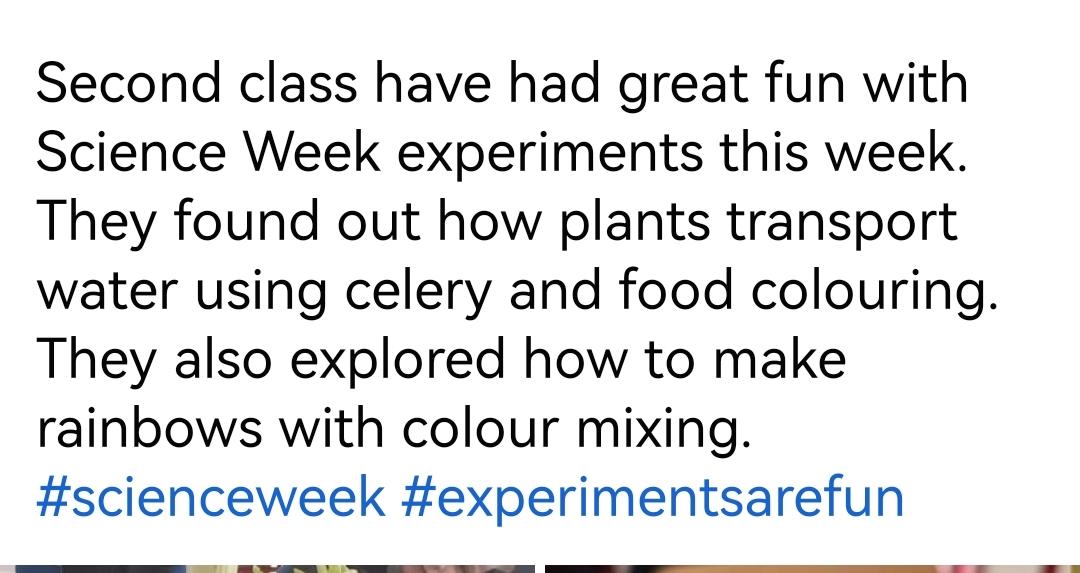 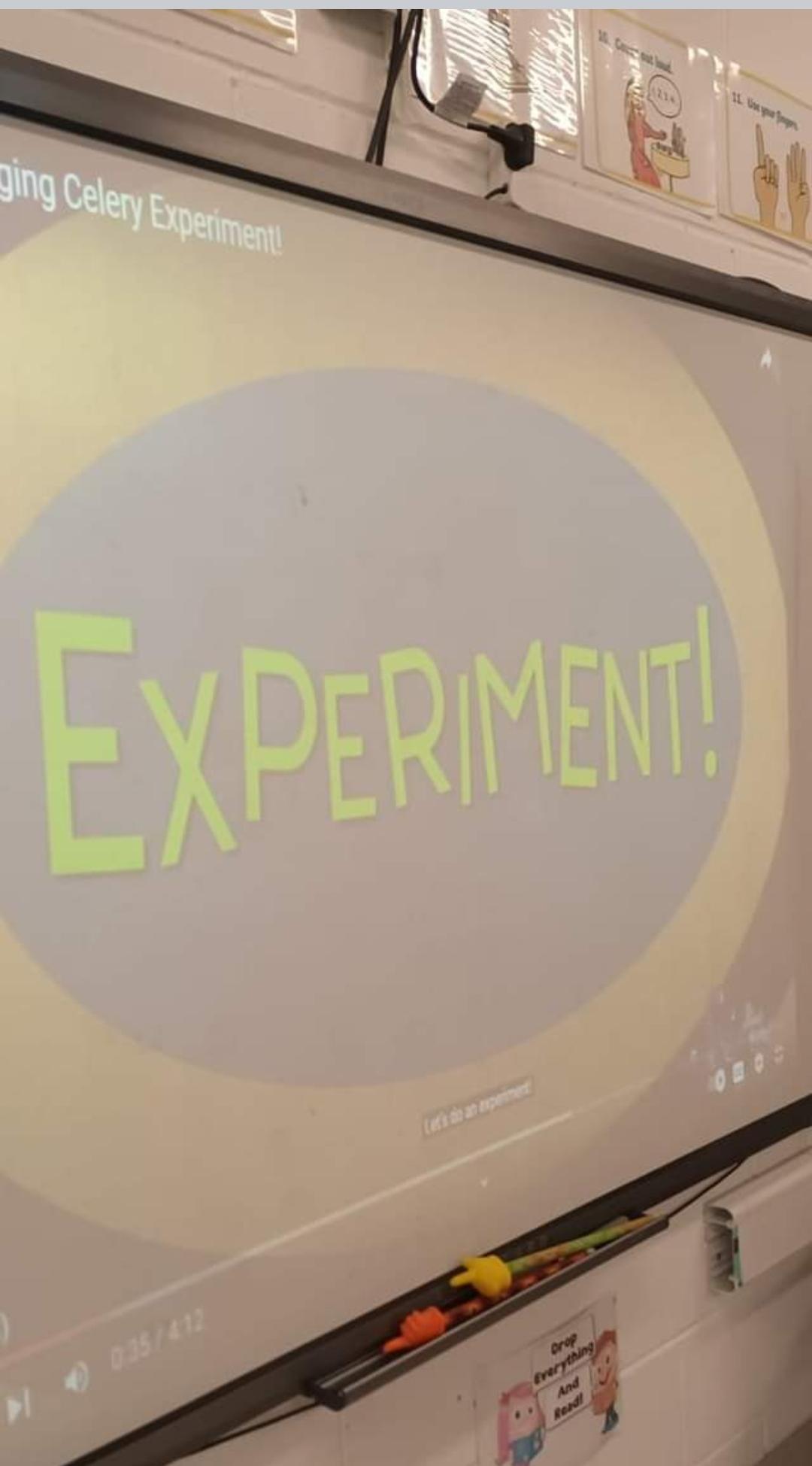 November 18 2022.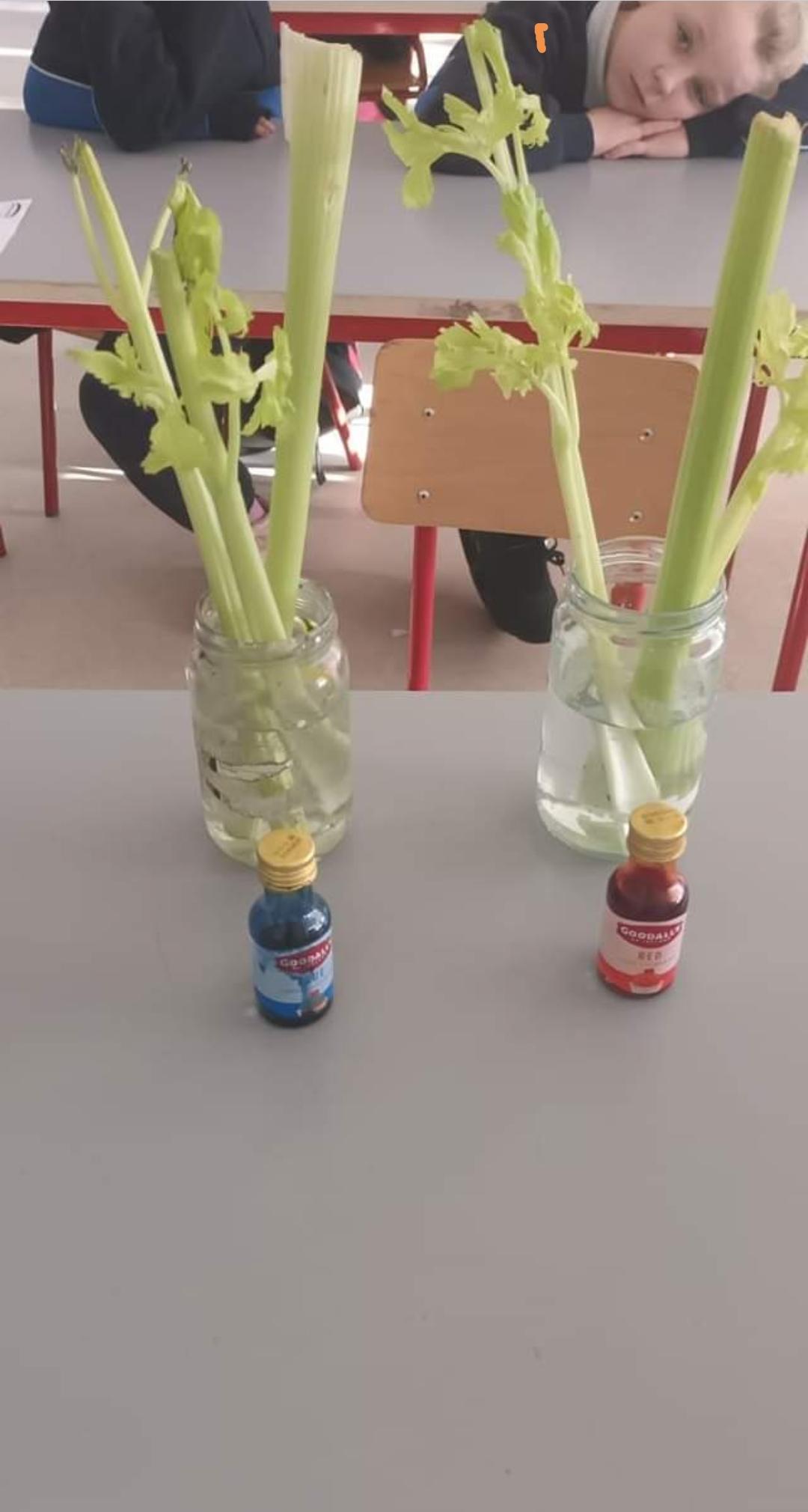 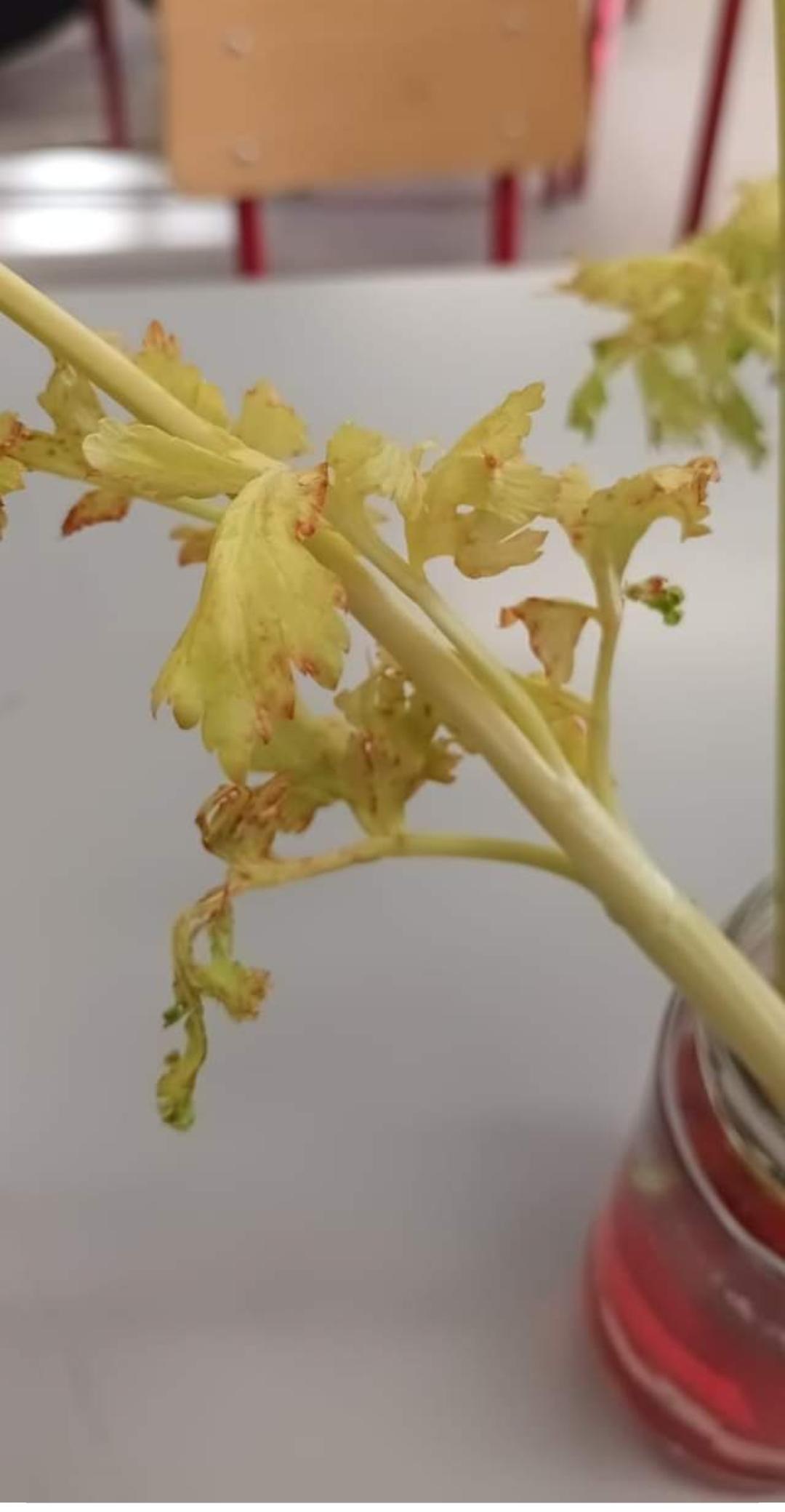 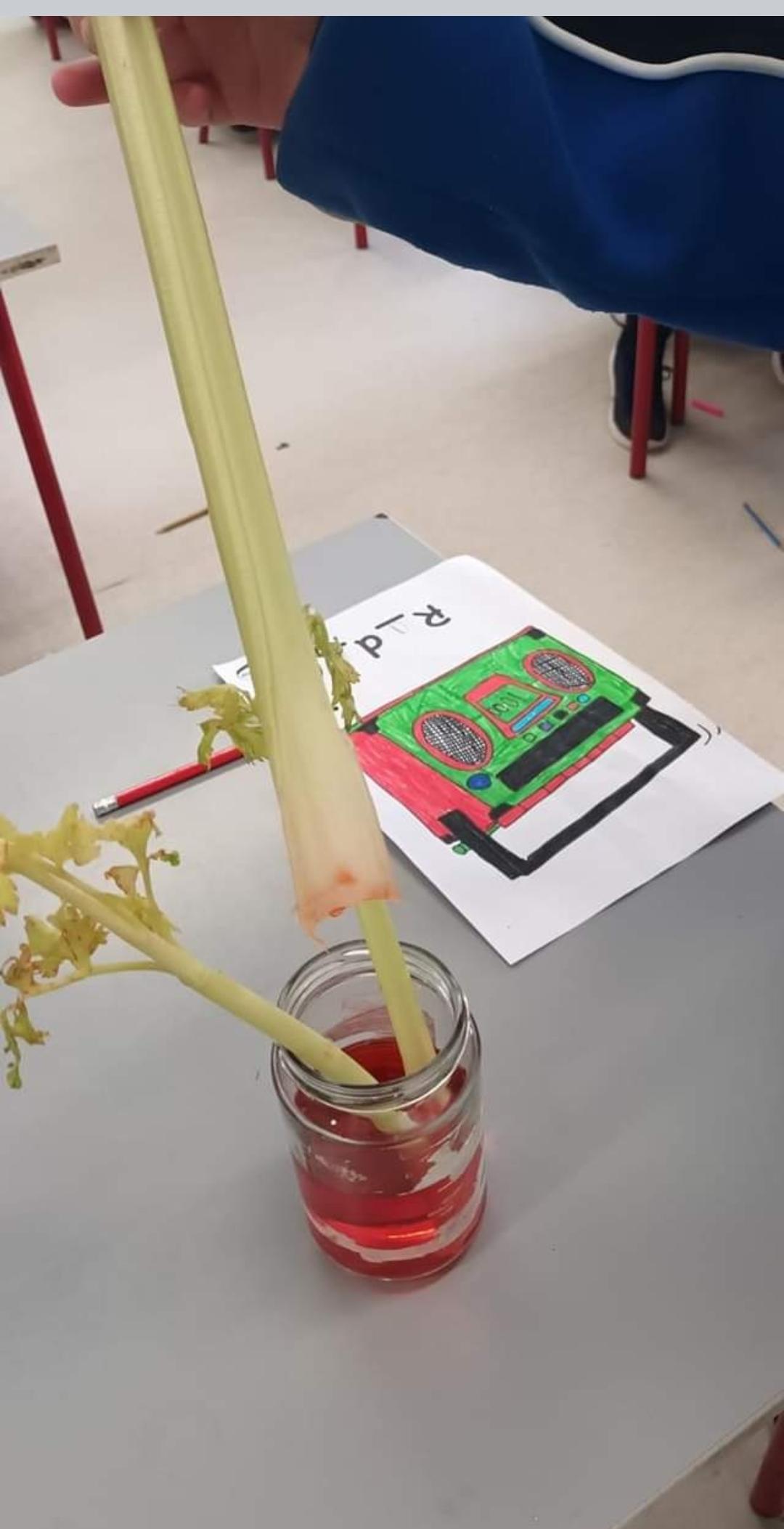 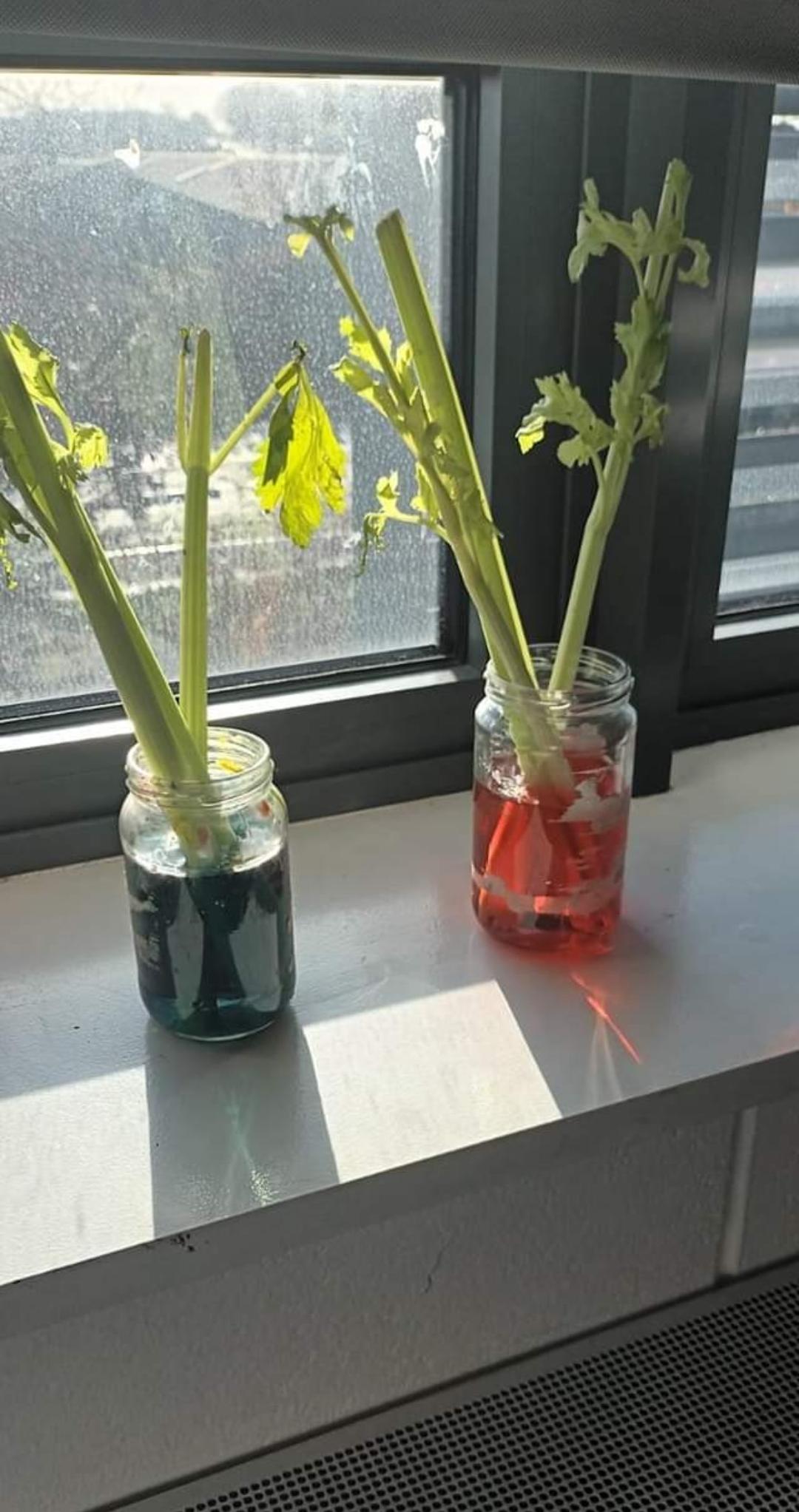 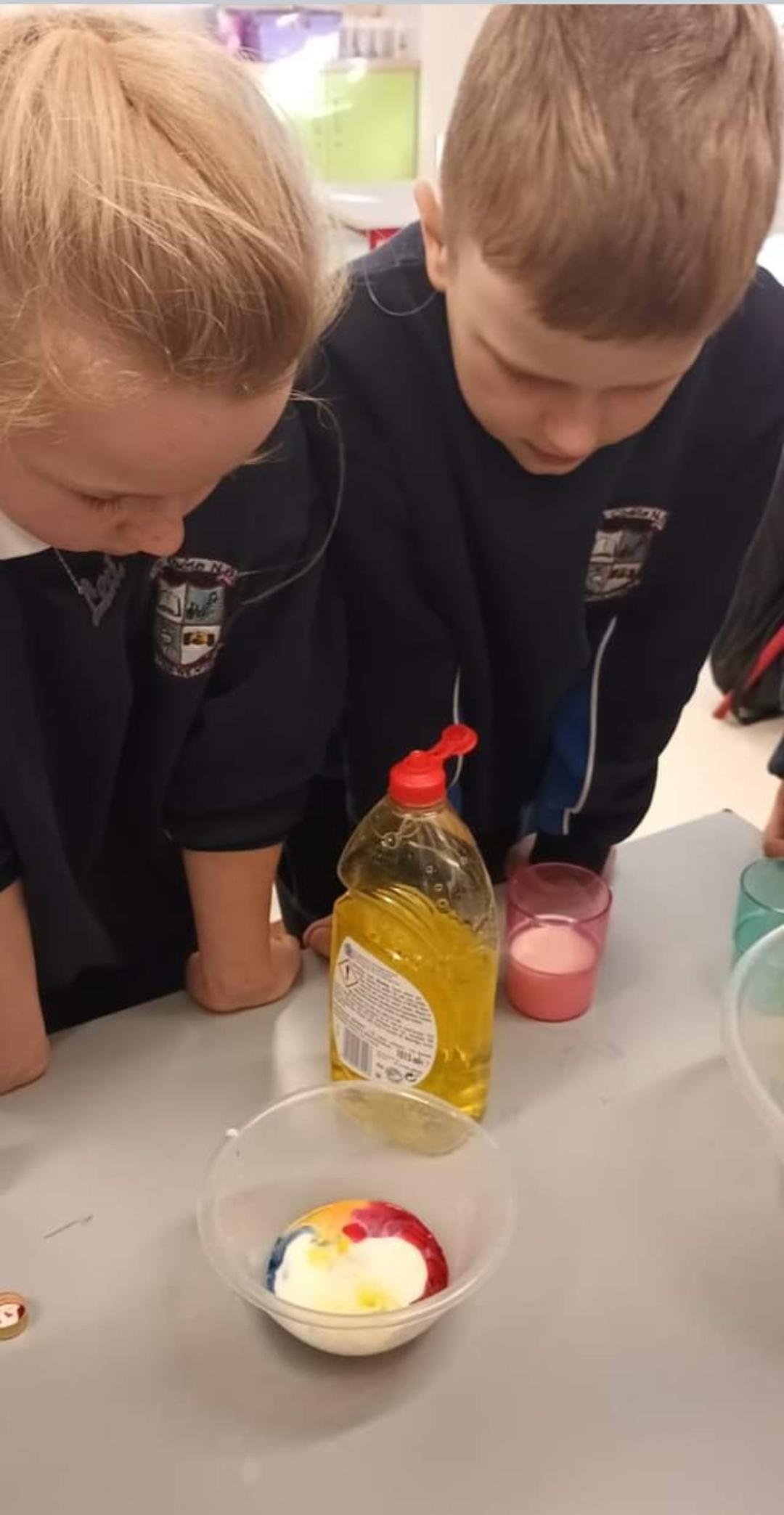 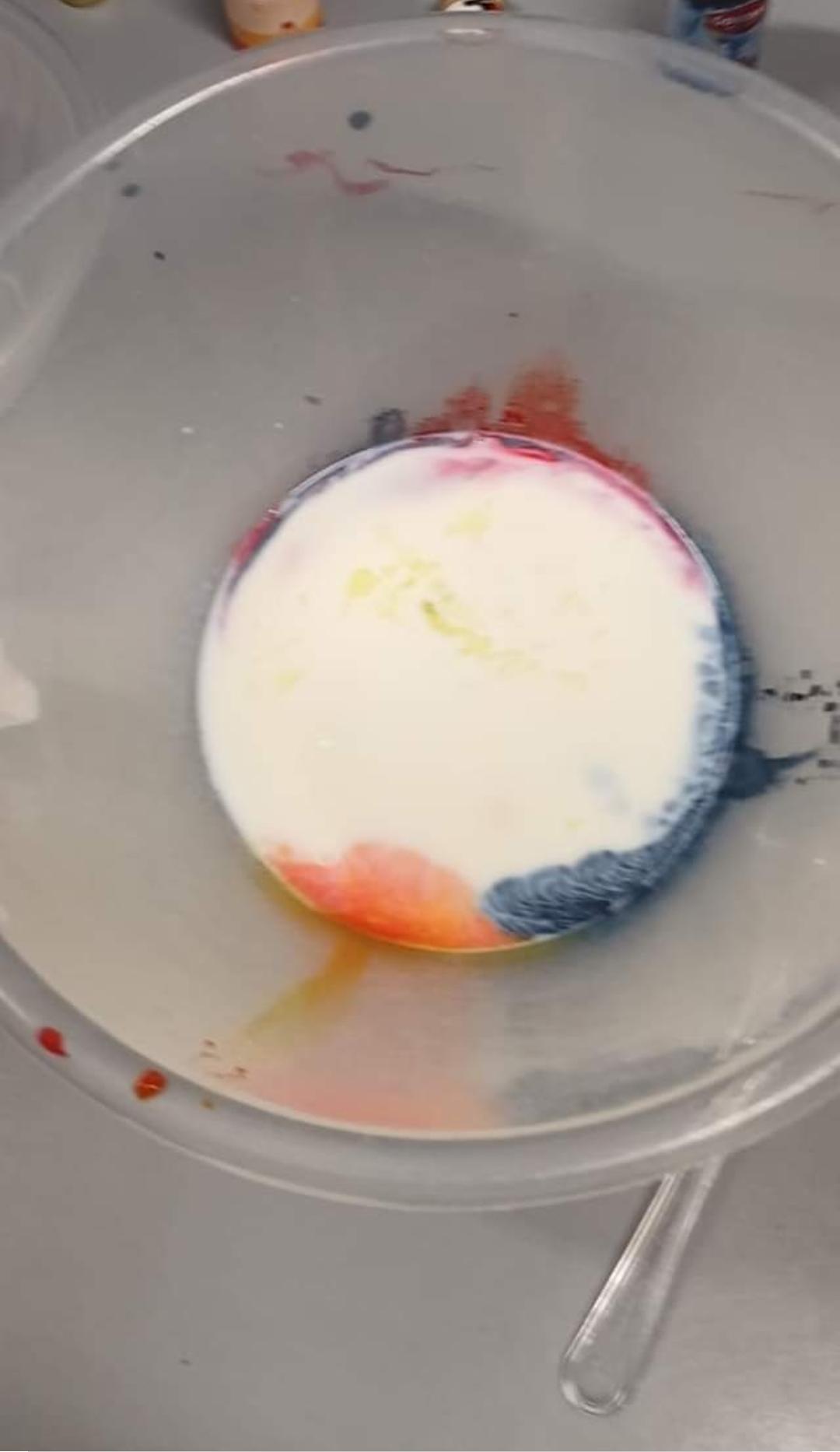 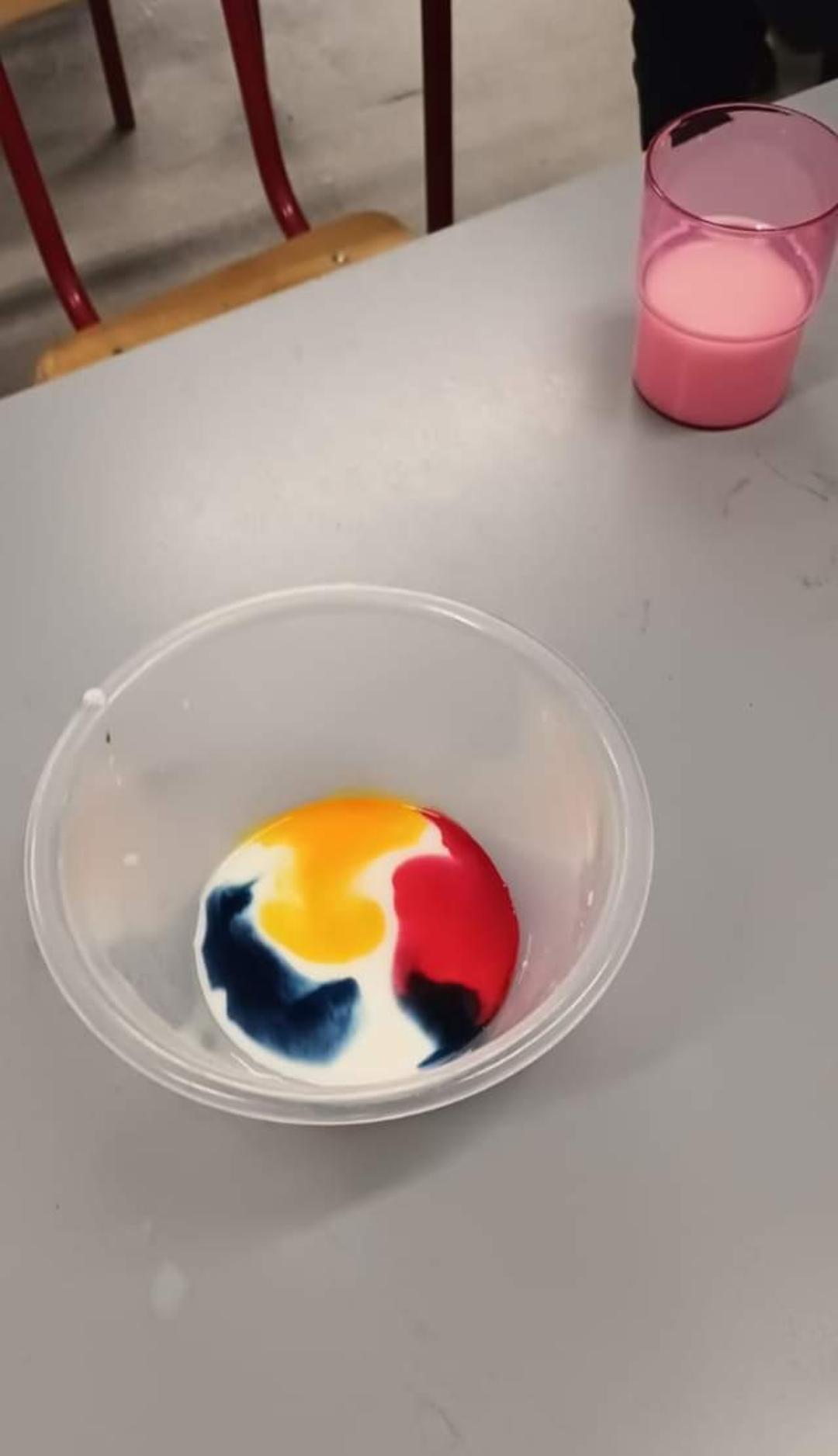 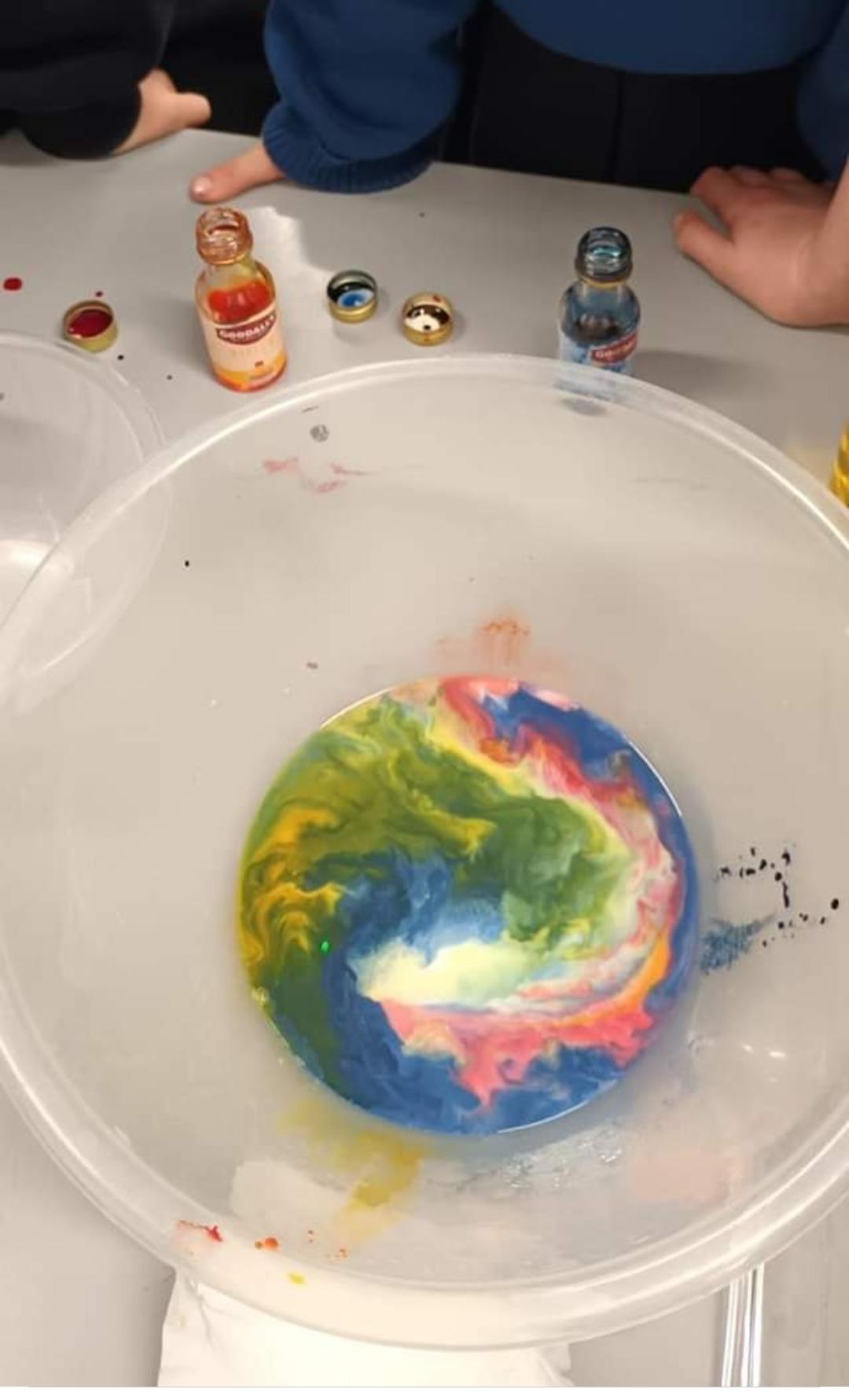 Third Class had an interesting workshop with Aoife from Lismore Heritage Education today.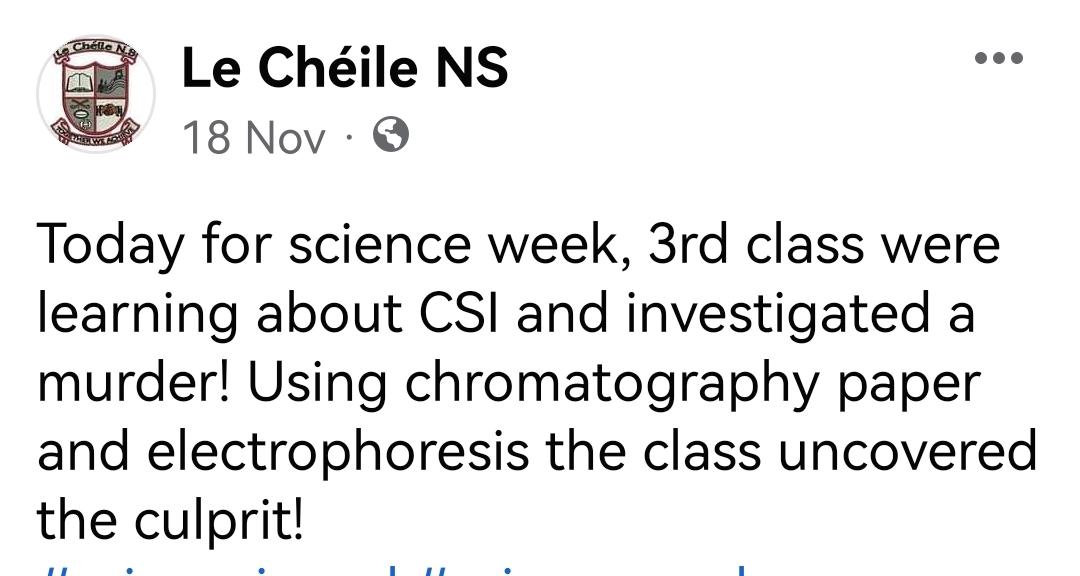 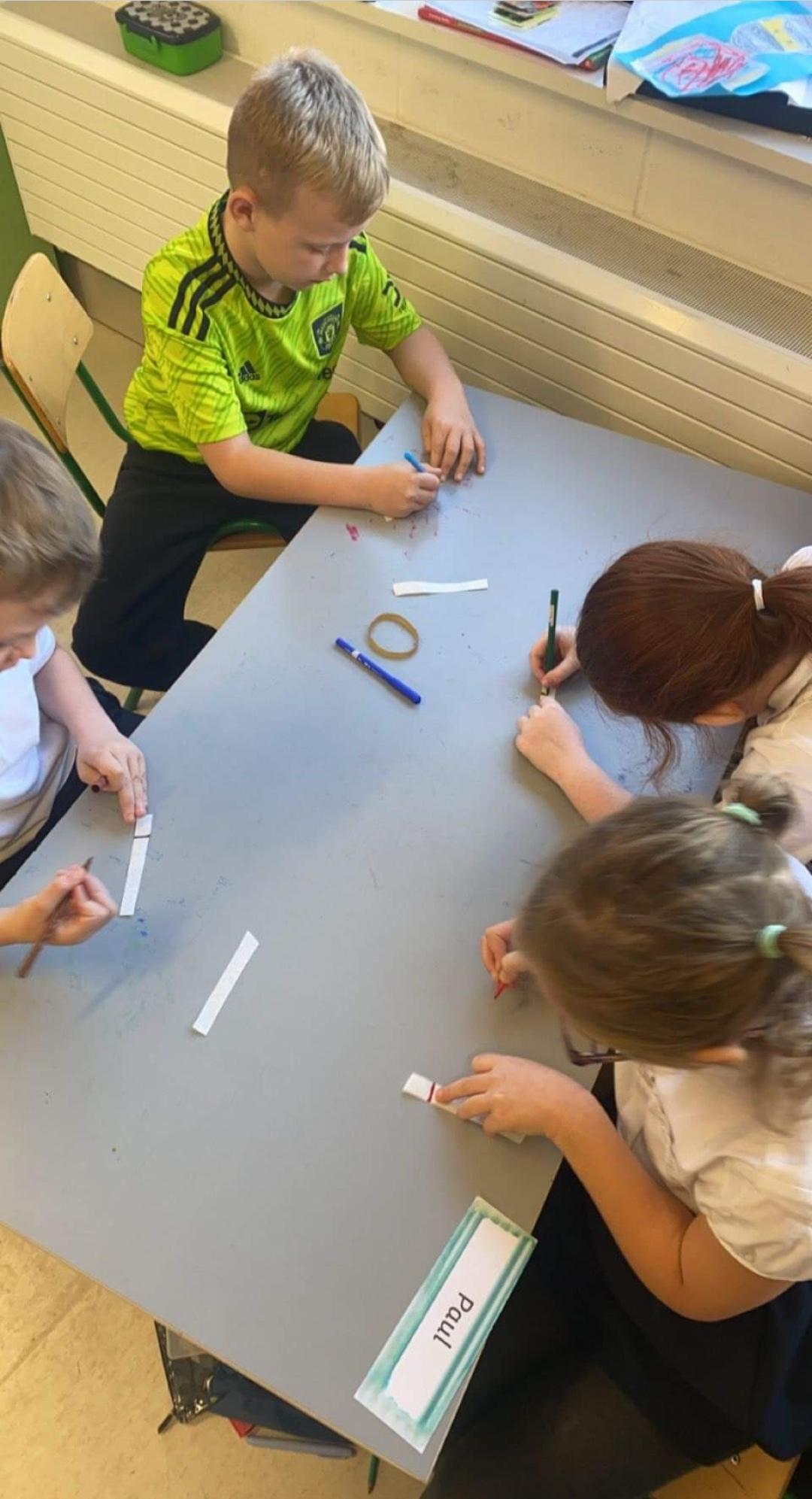 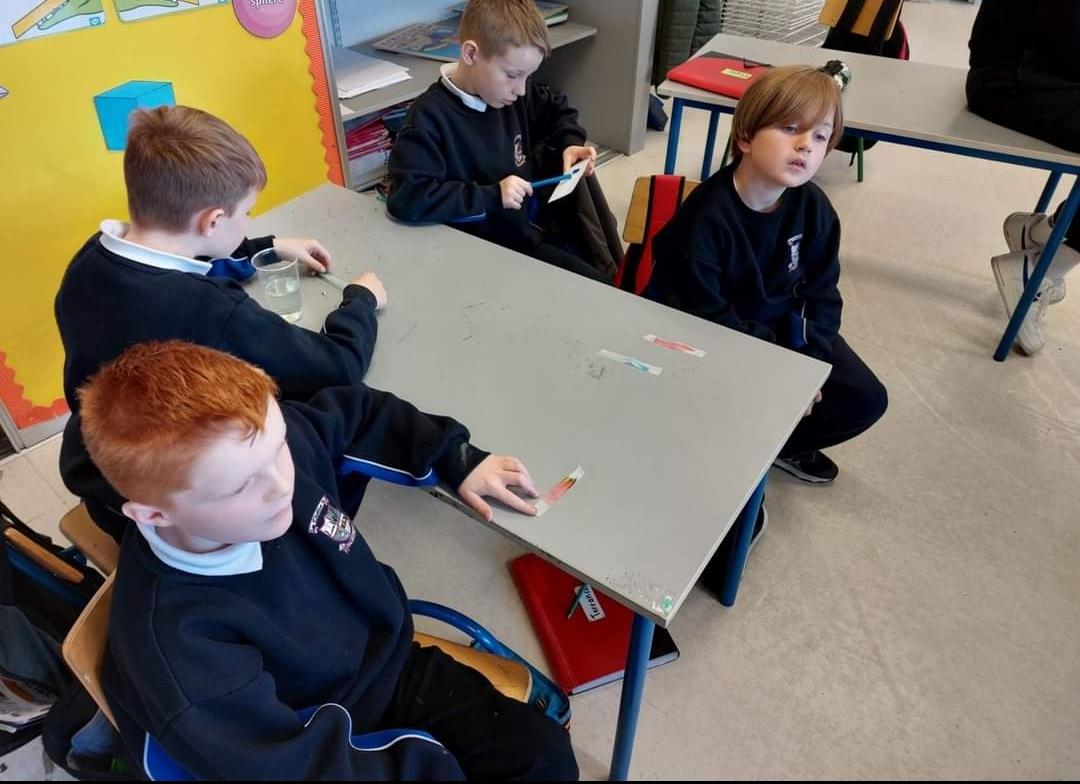 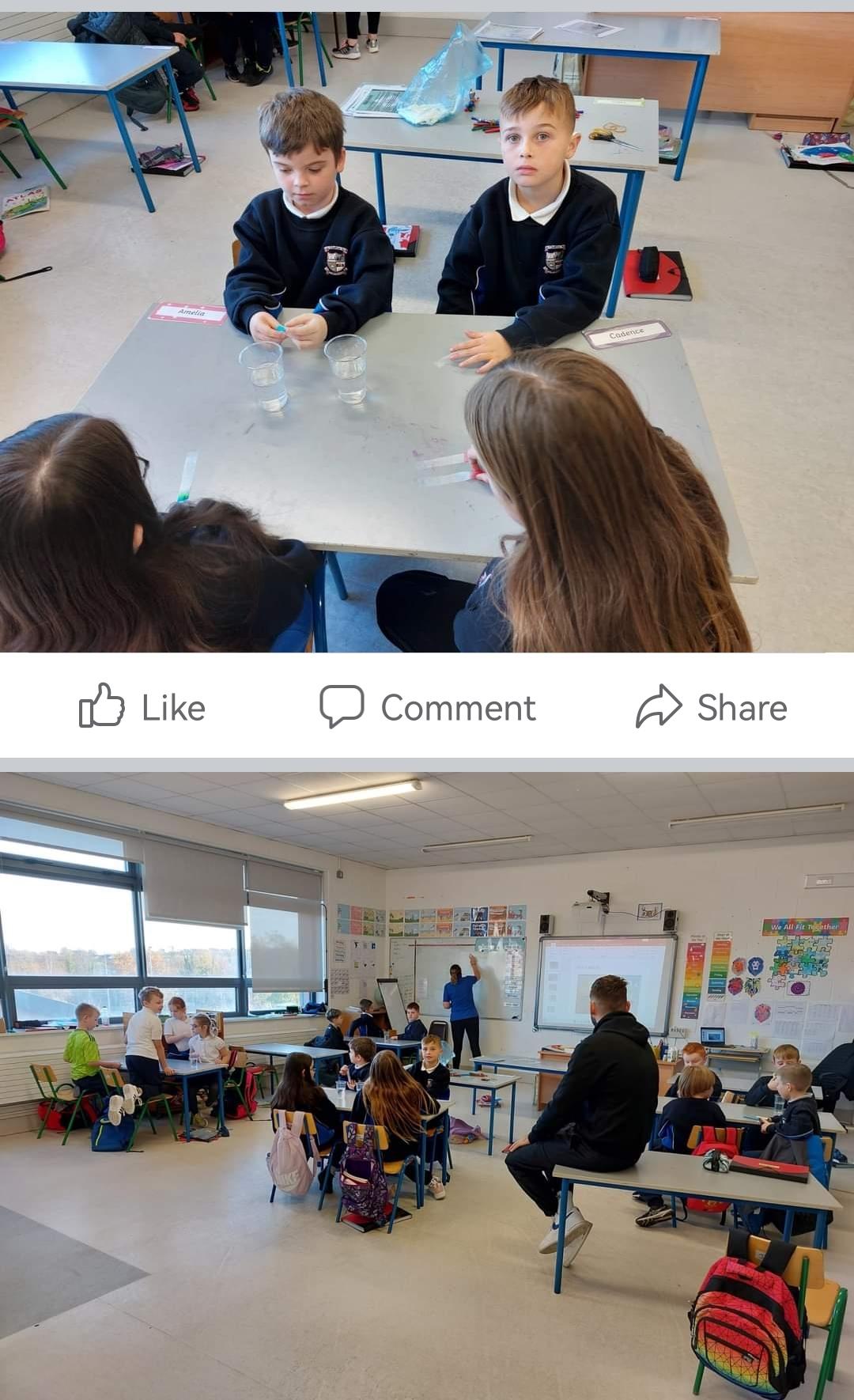 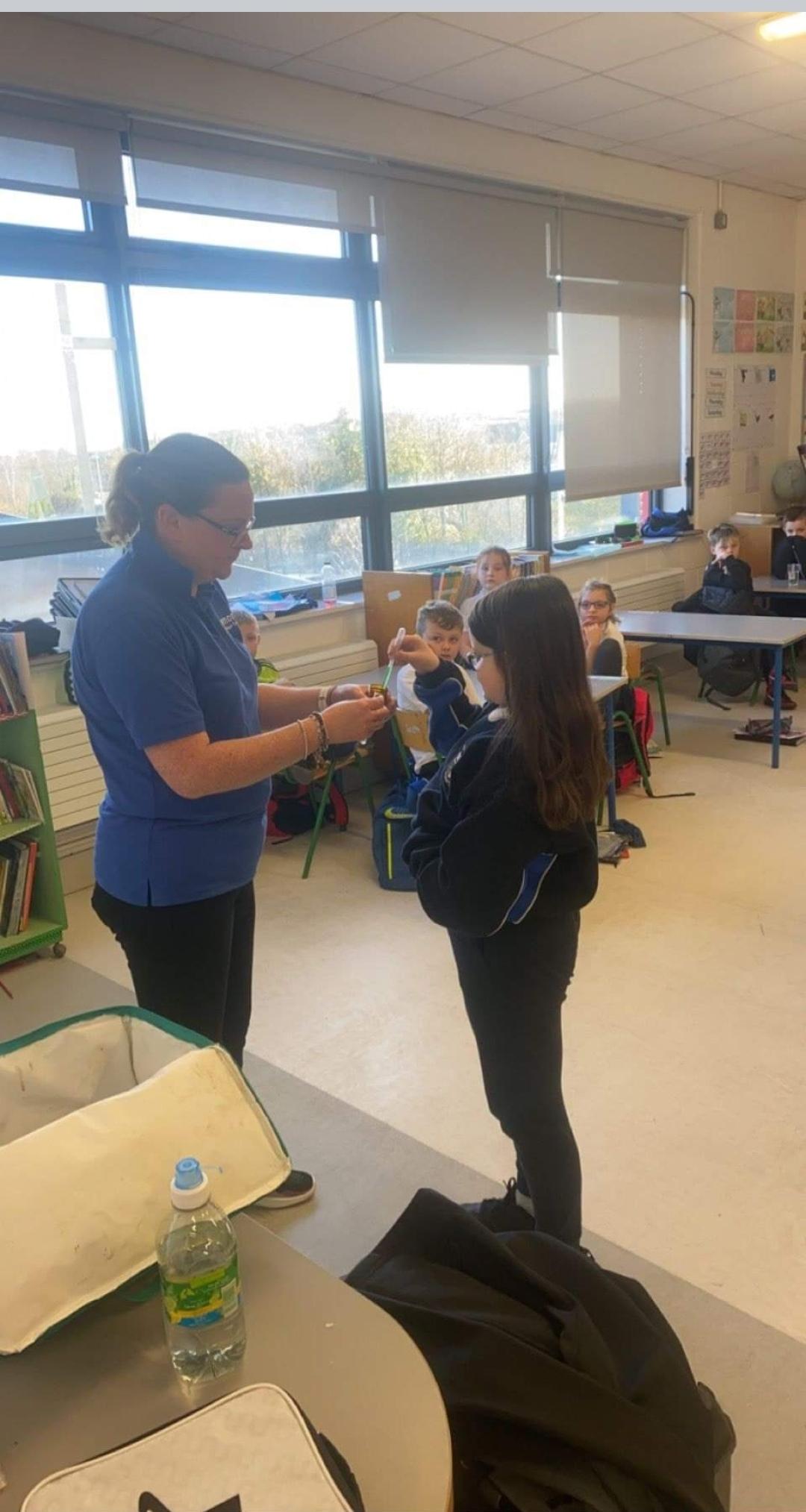 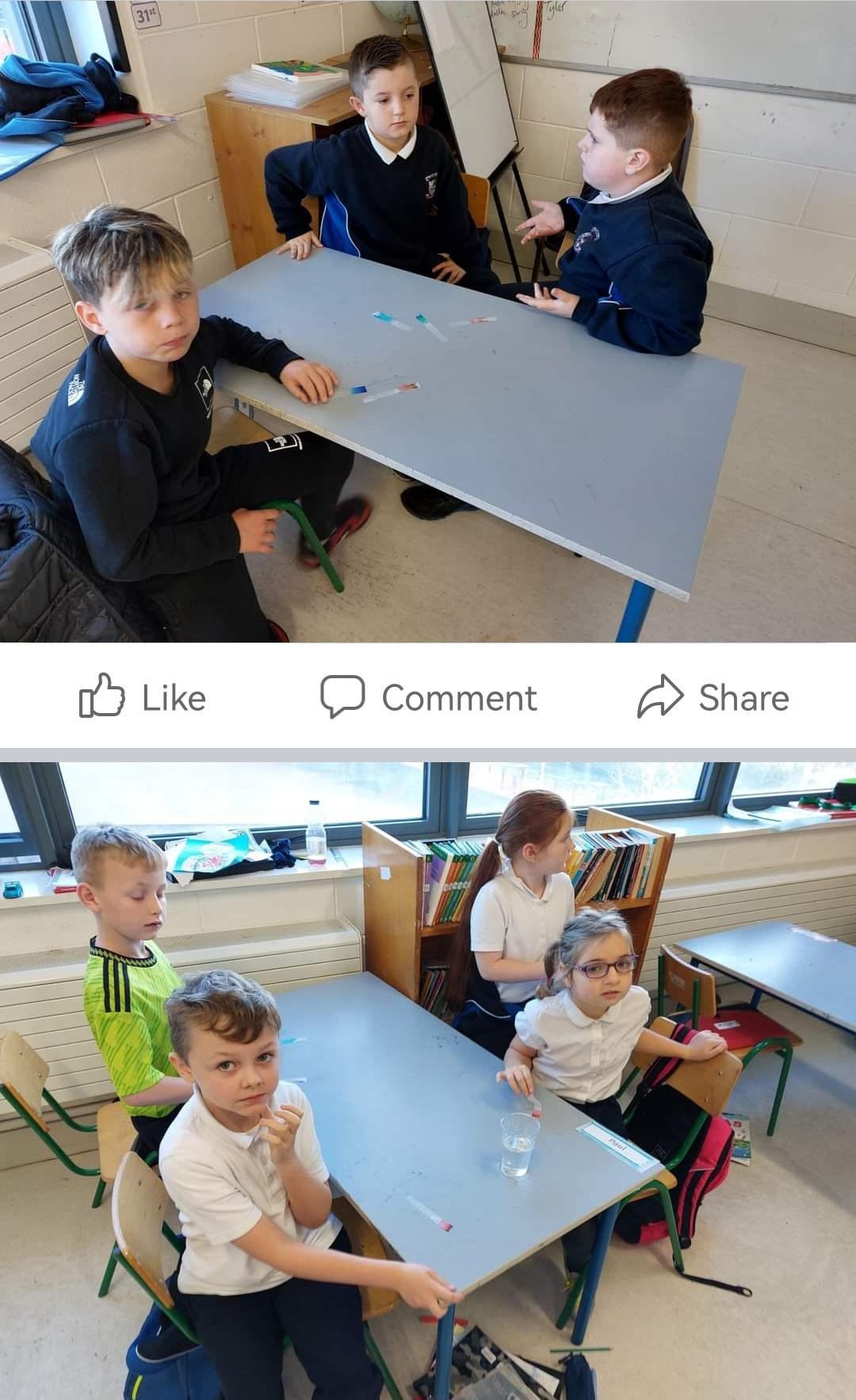 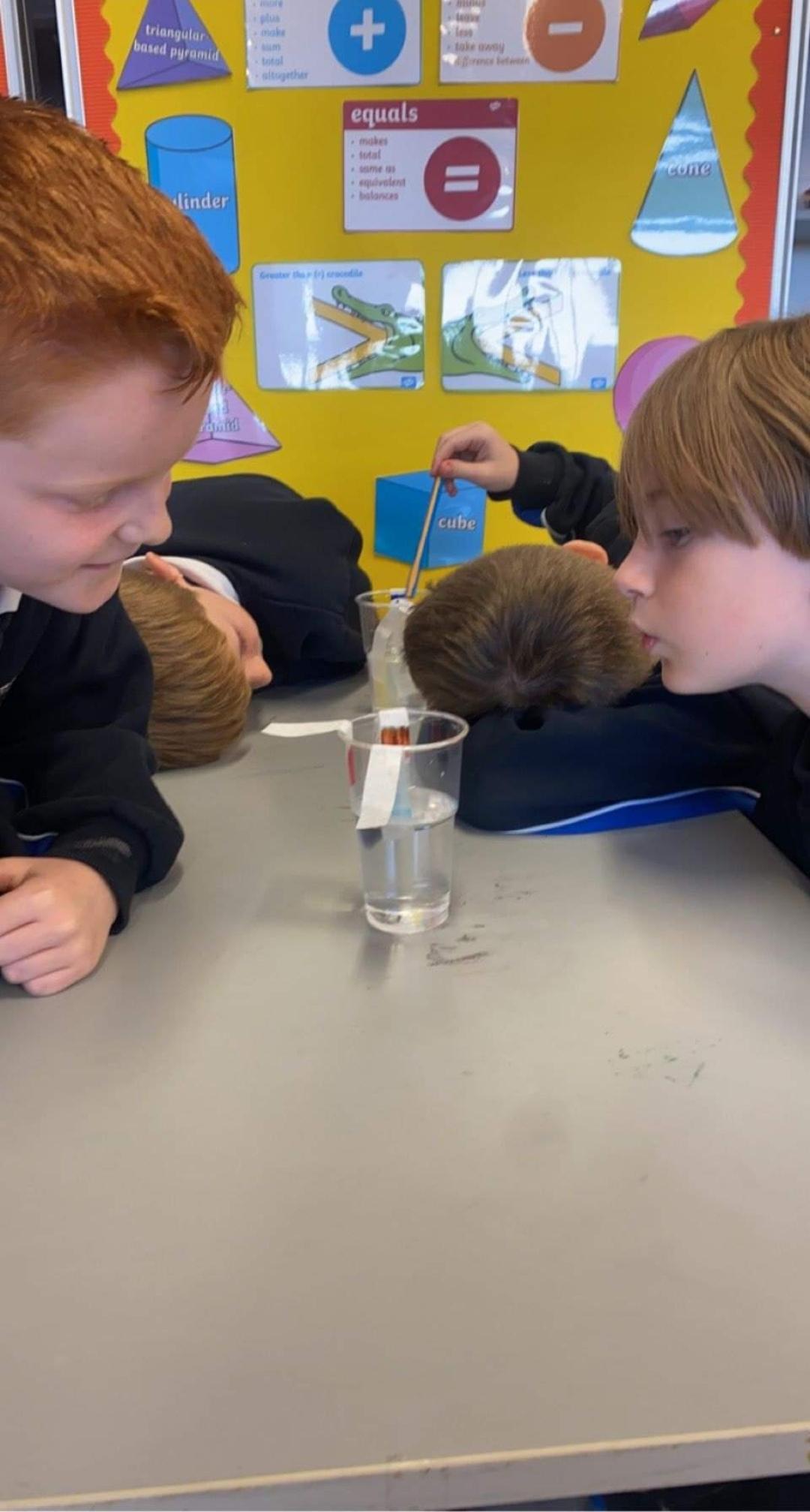 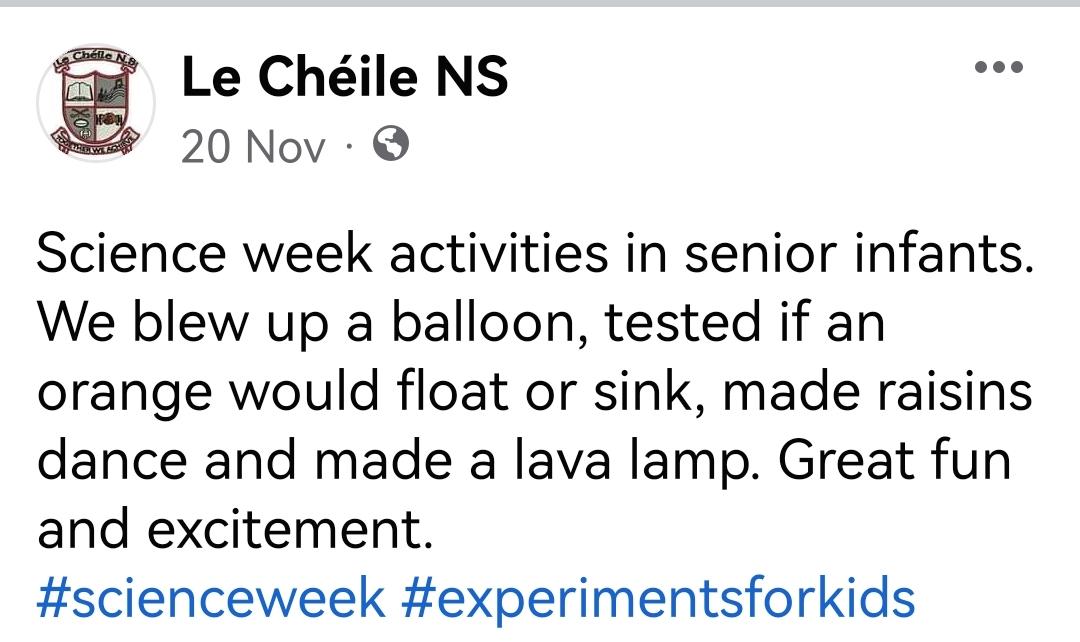 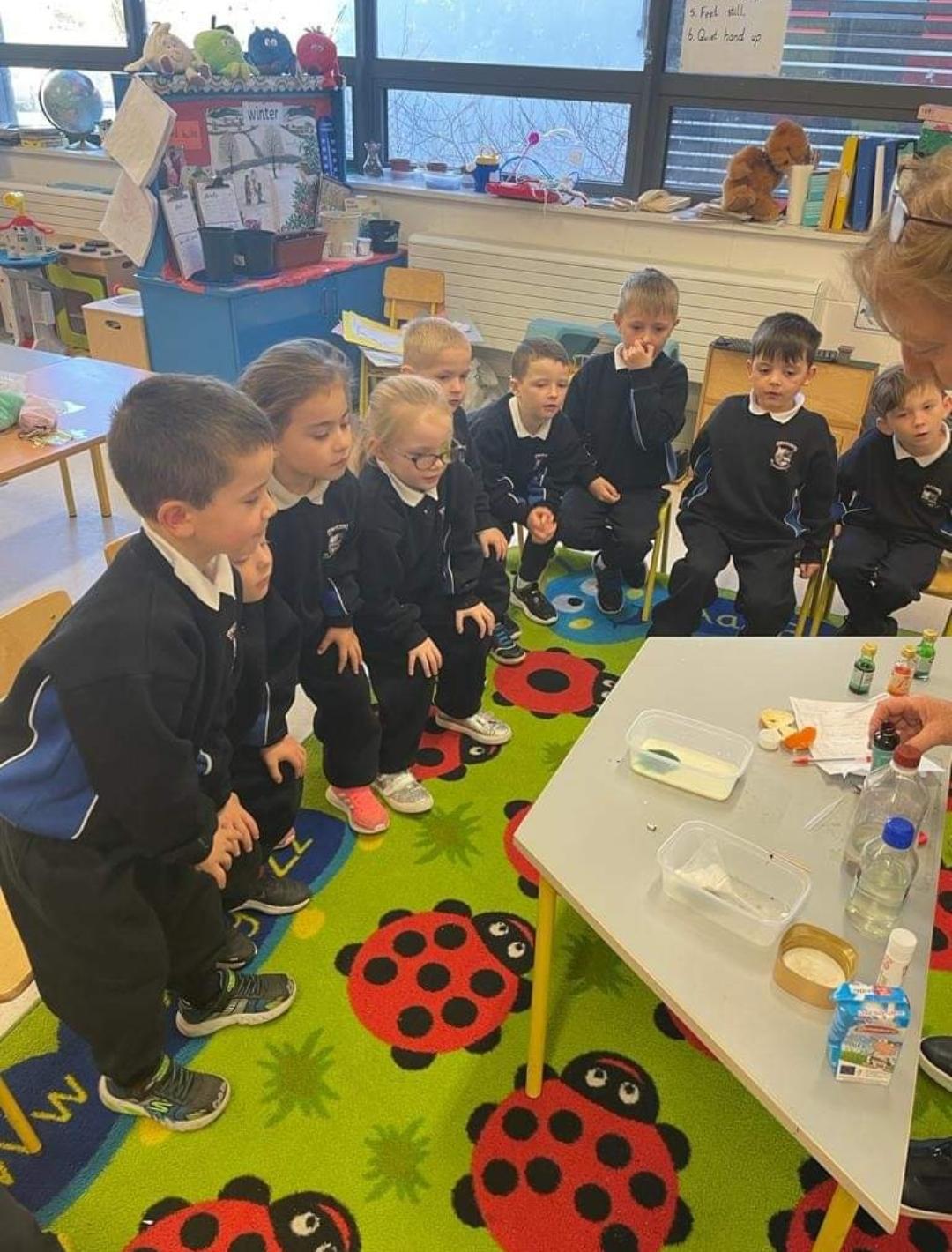 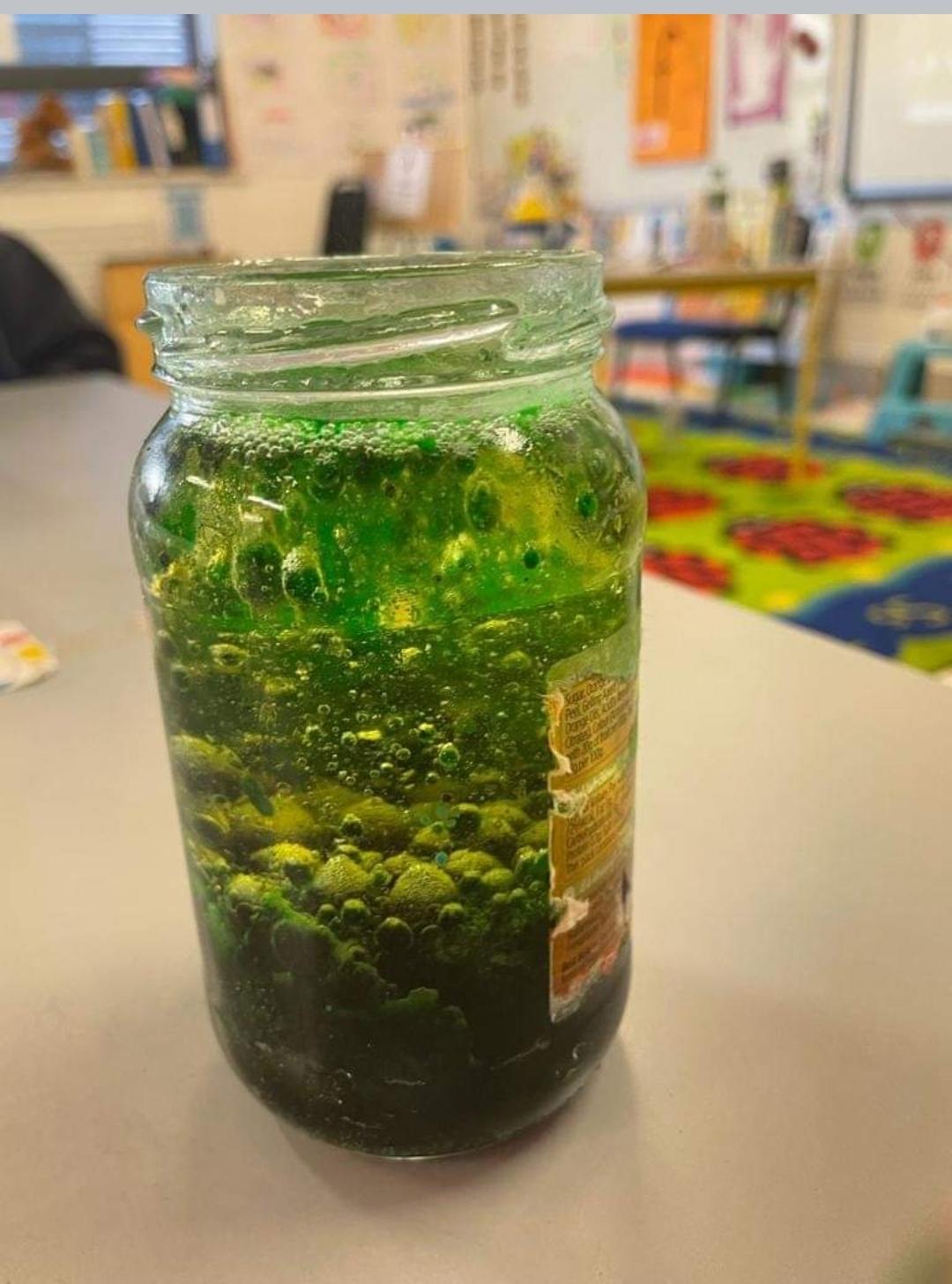 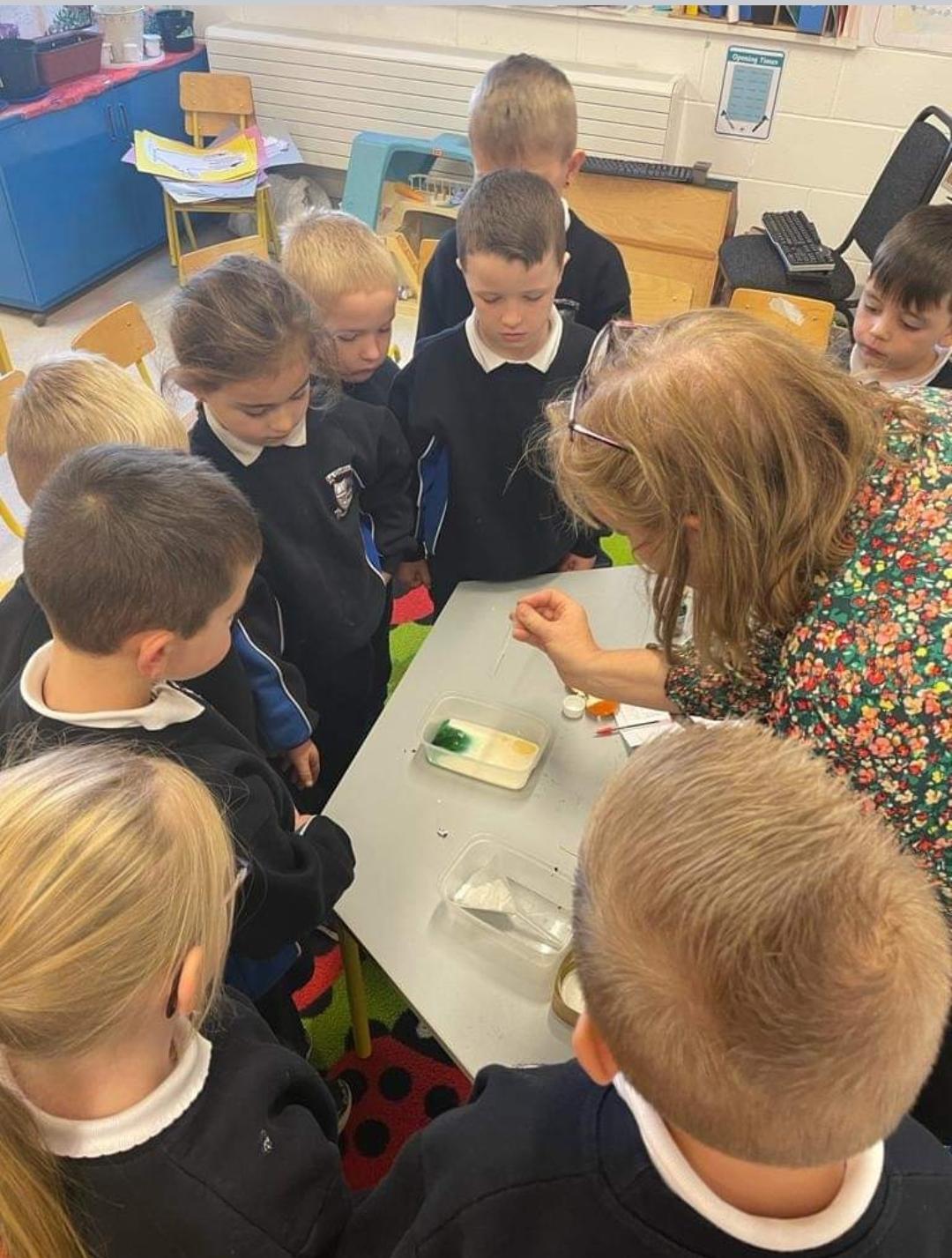 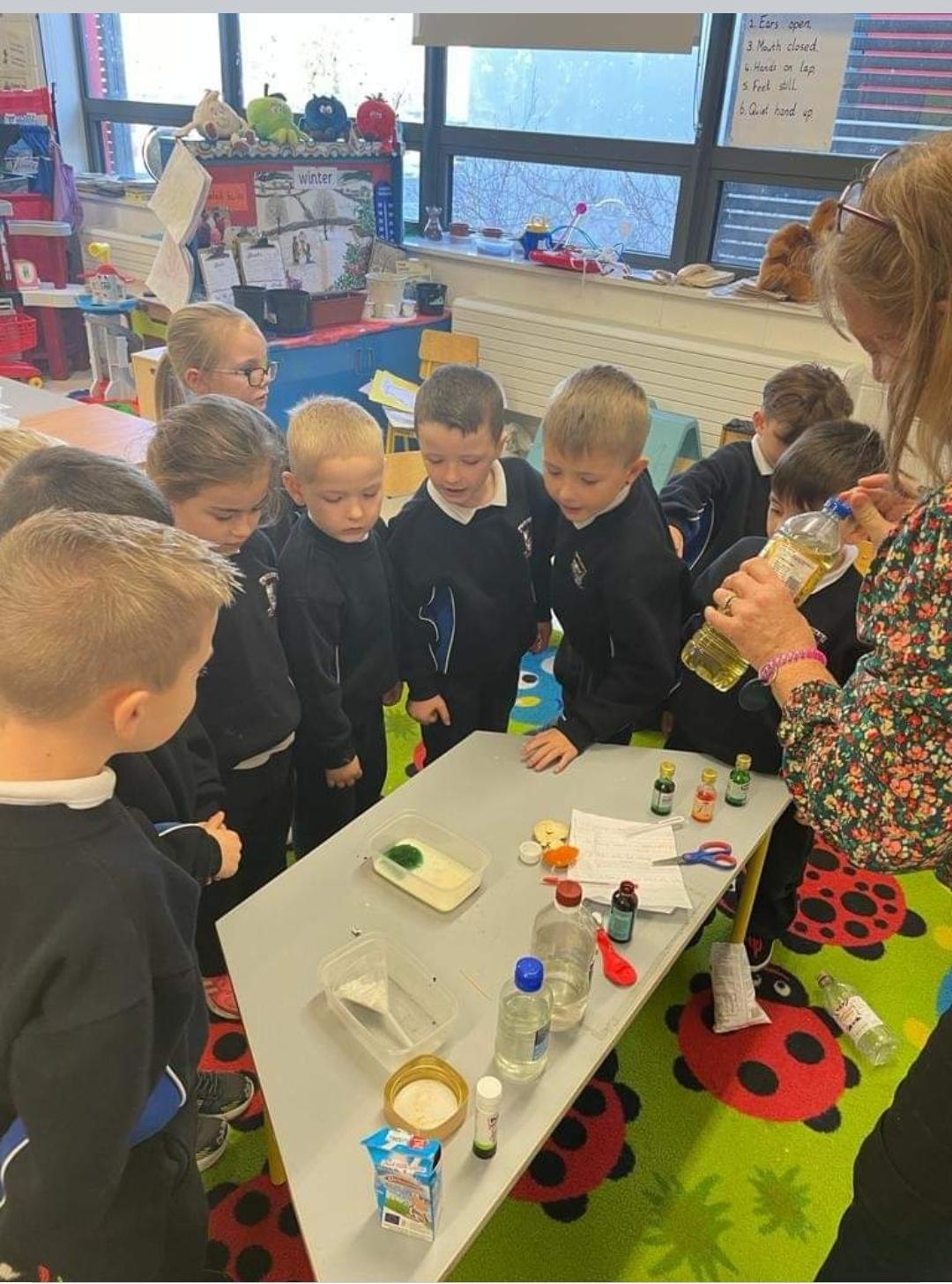 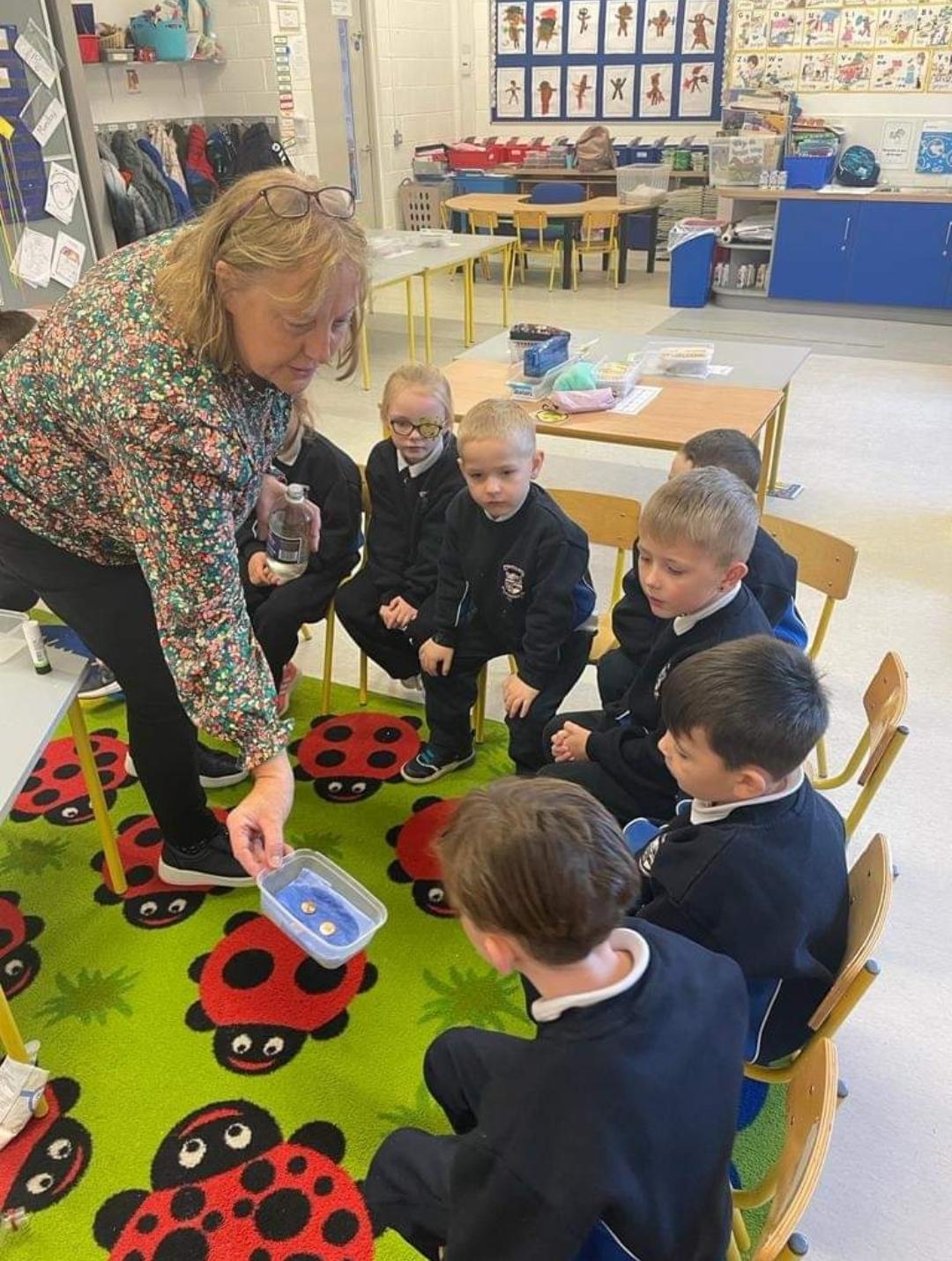 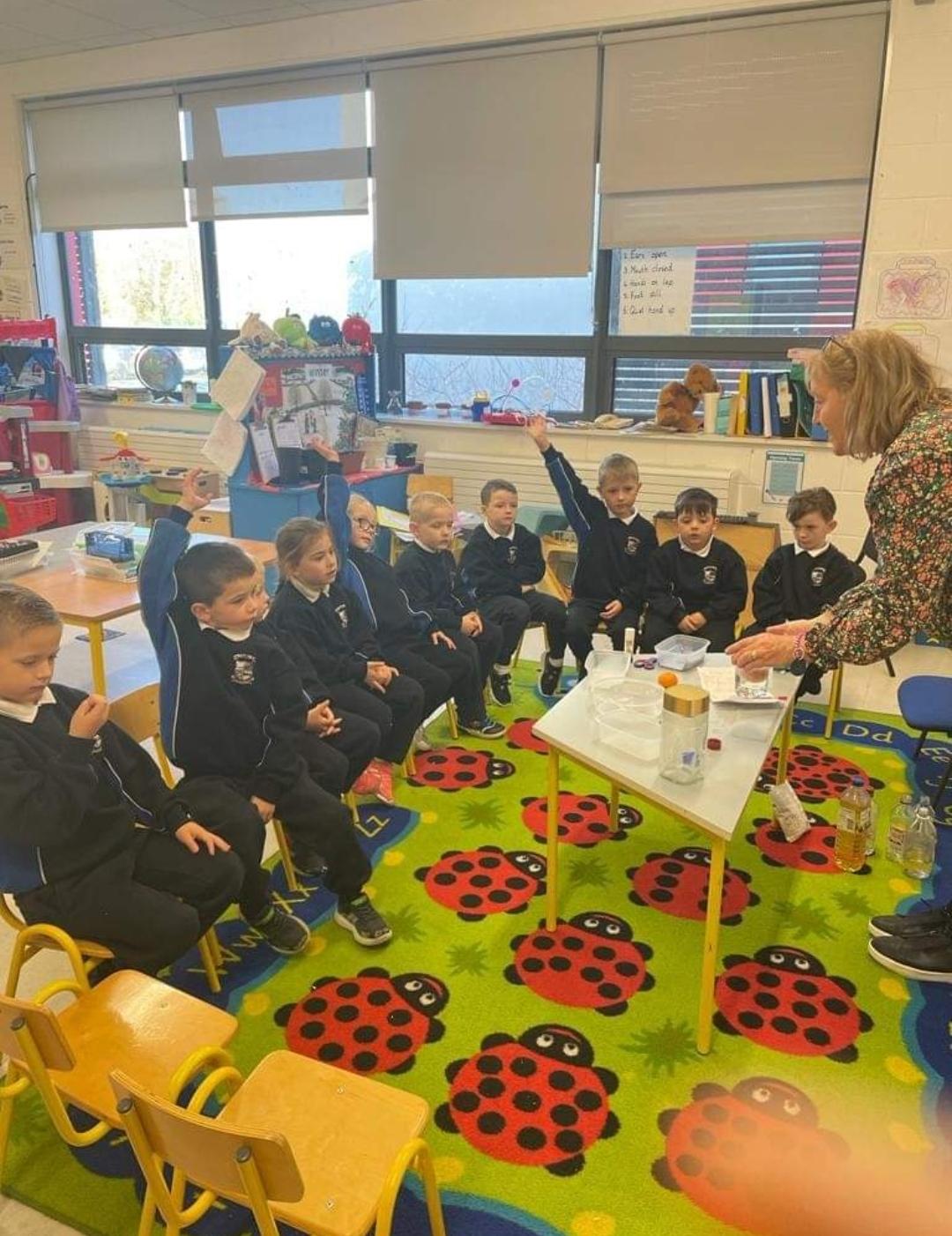 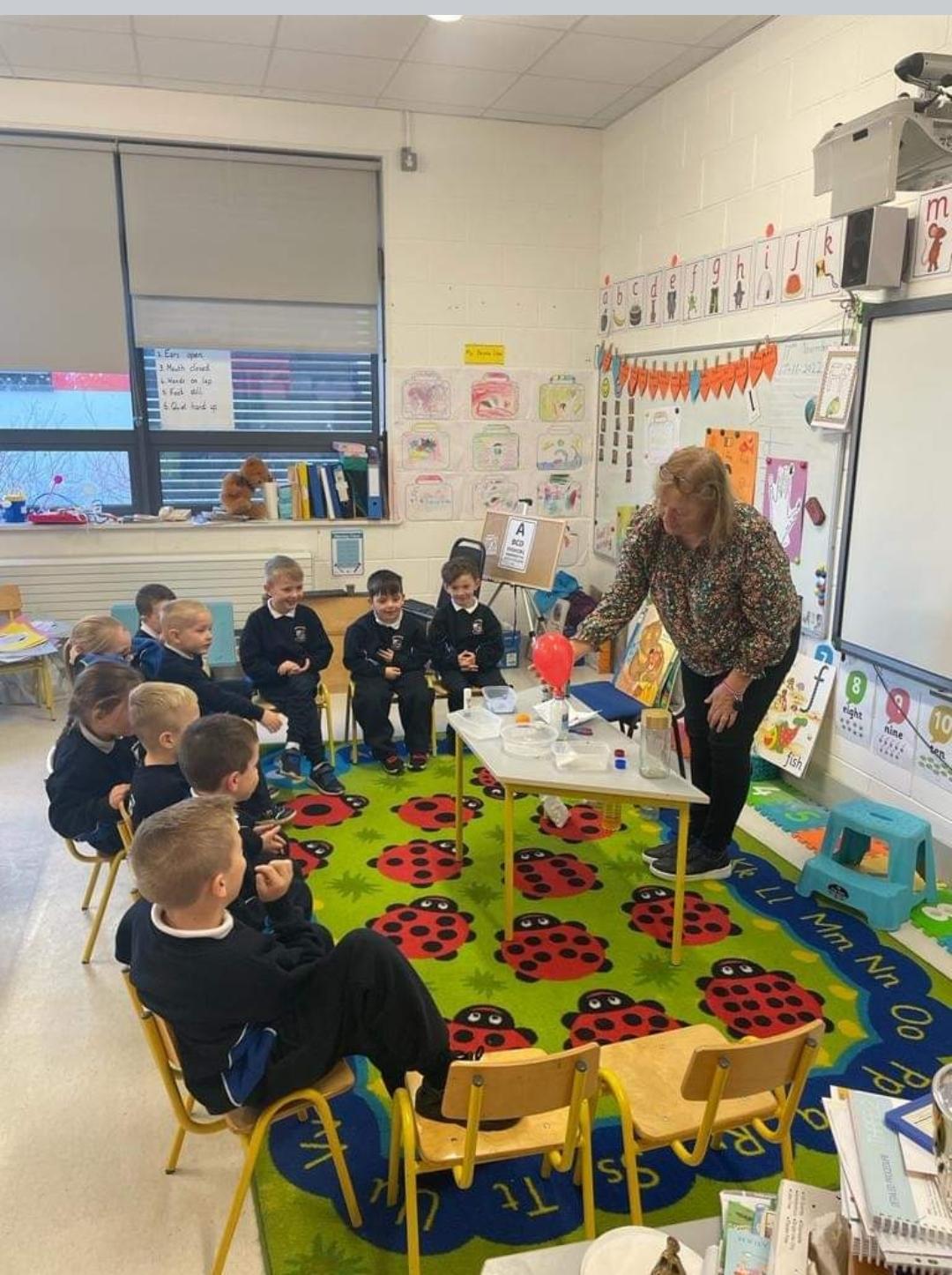 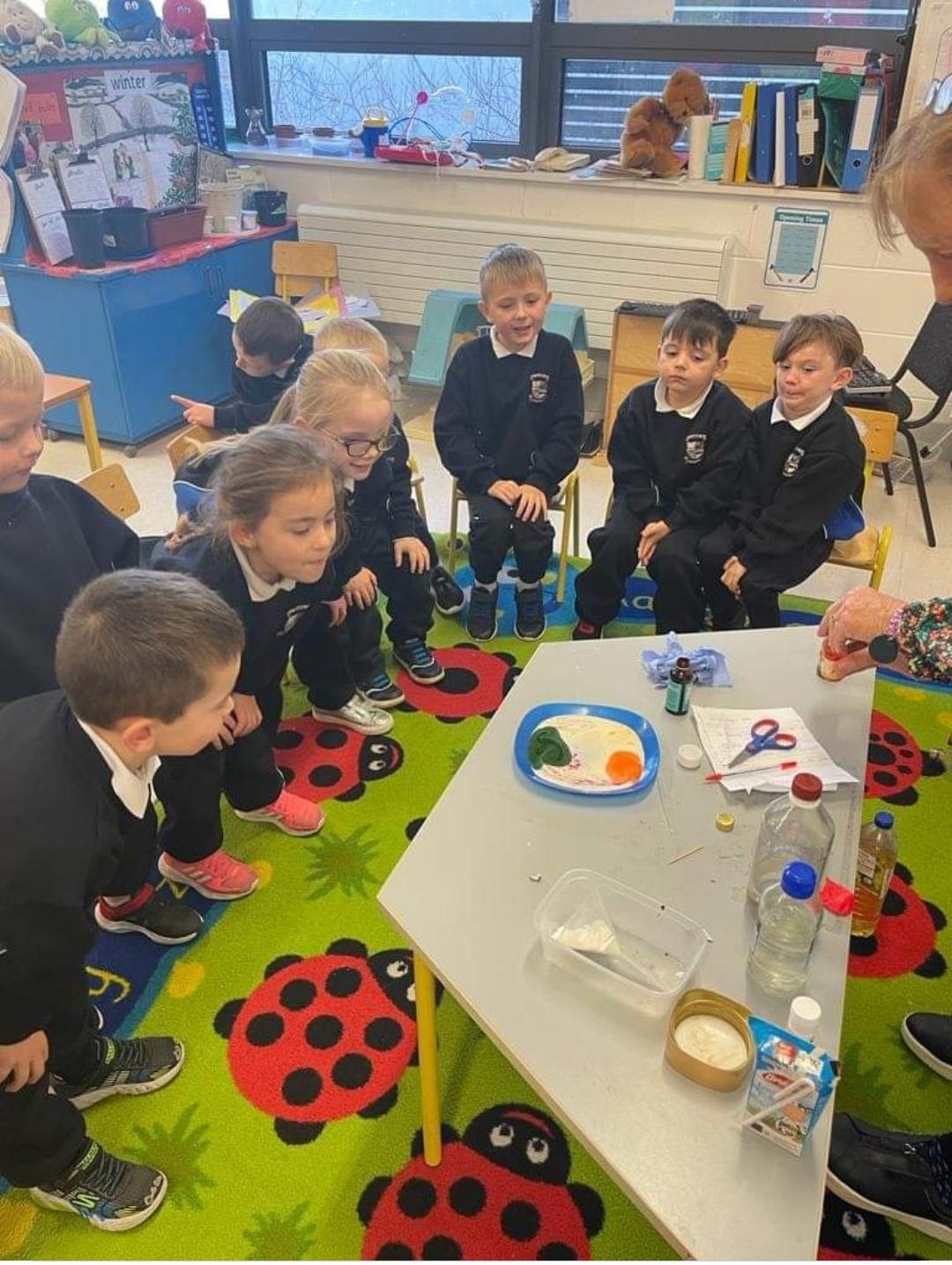 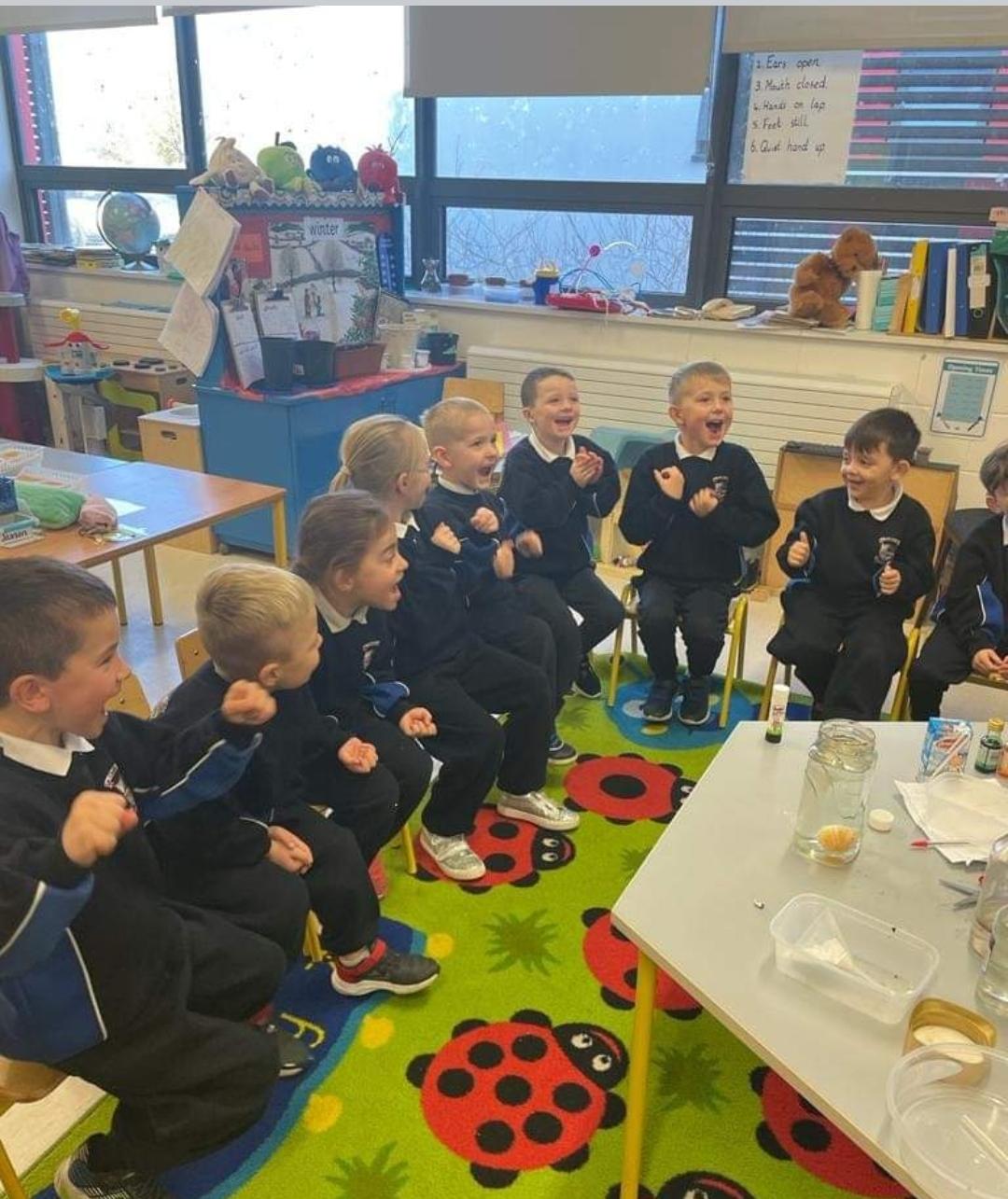 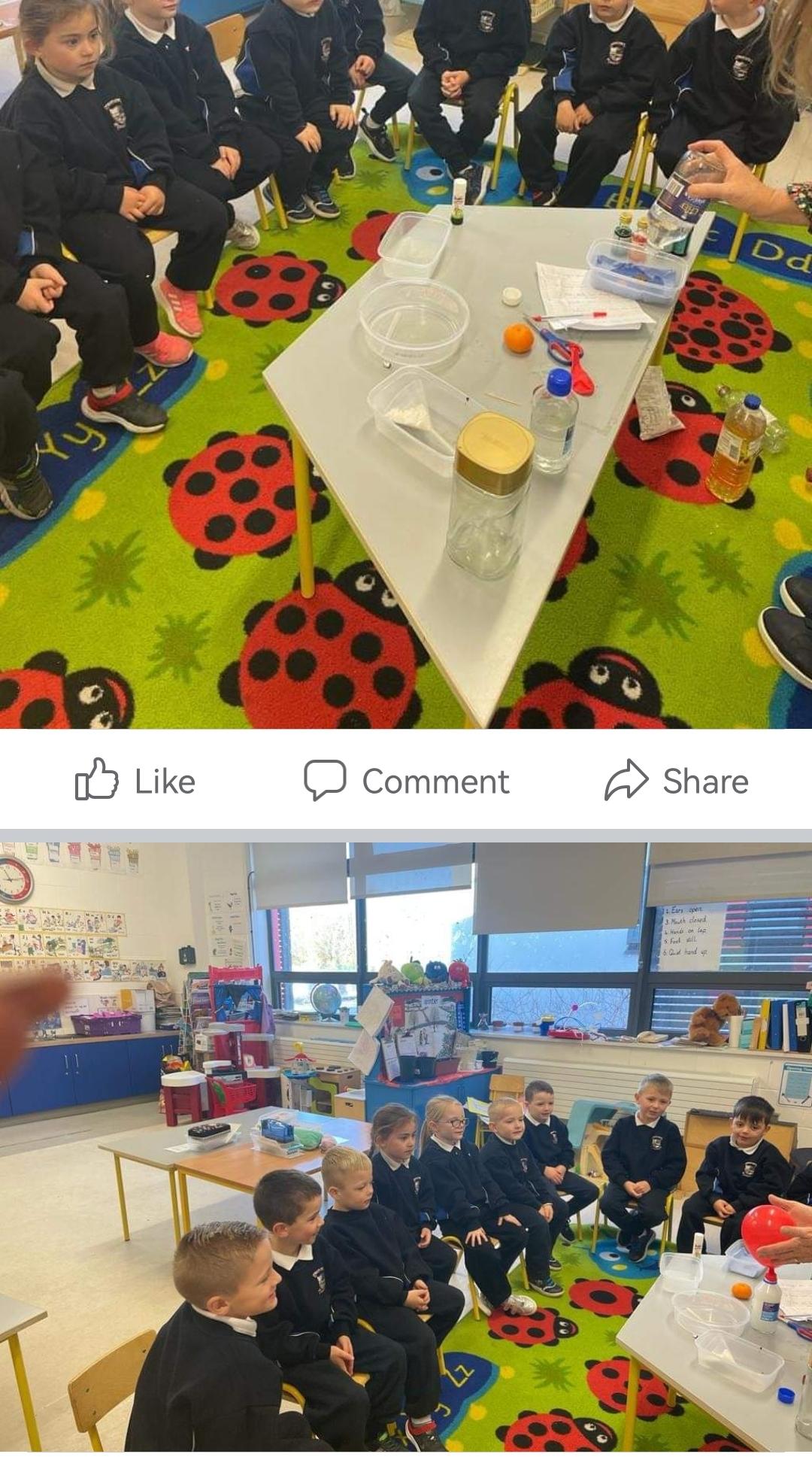 Senior Infants went on a Magnet Hunt around the school, selecting items to test to see if they are magnetic. They recorded their predictions and findings in their workbooks. EXPERIMENTWhich magnet is stronger?Children tested different size magnets by seeing how many paper clips each could hold. 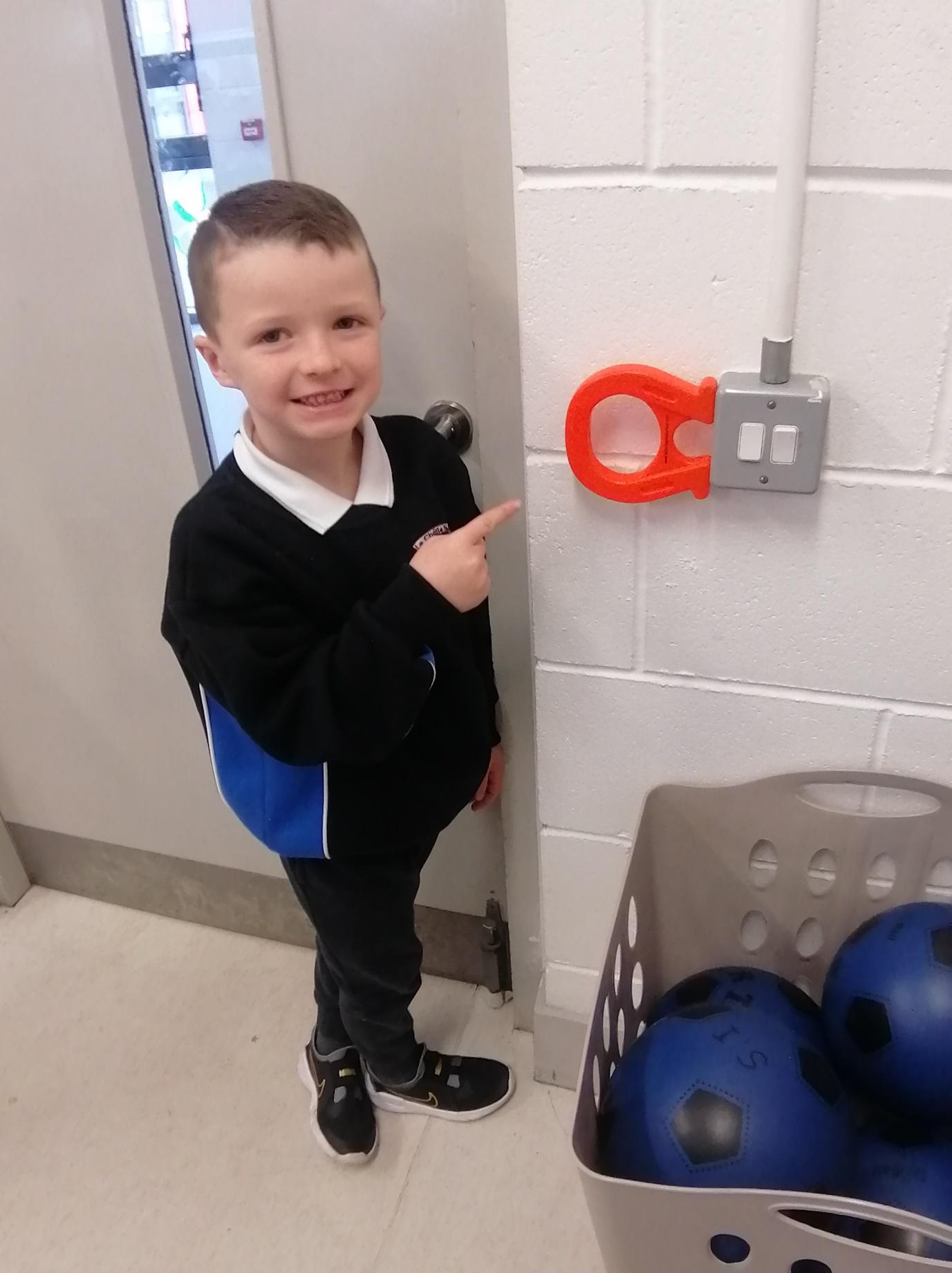 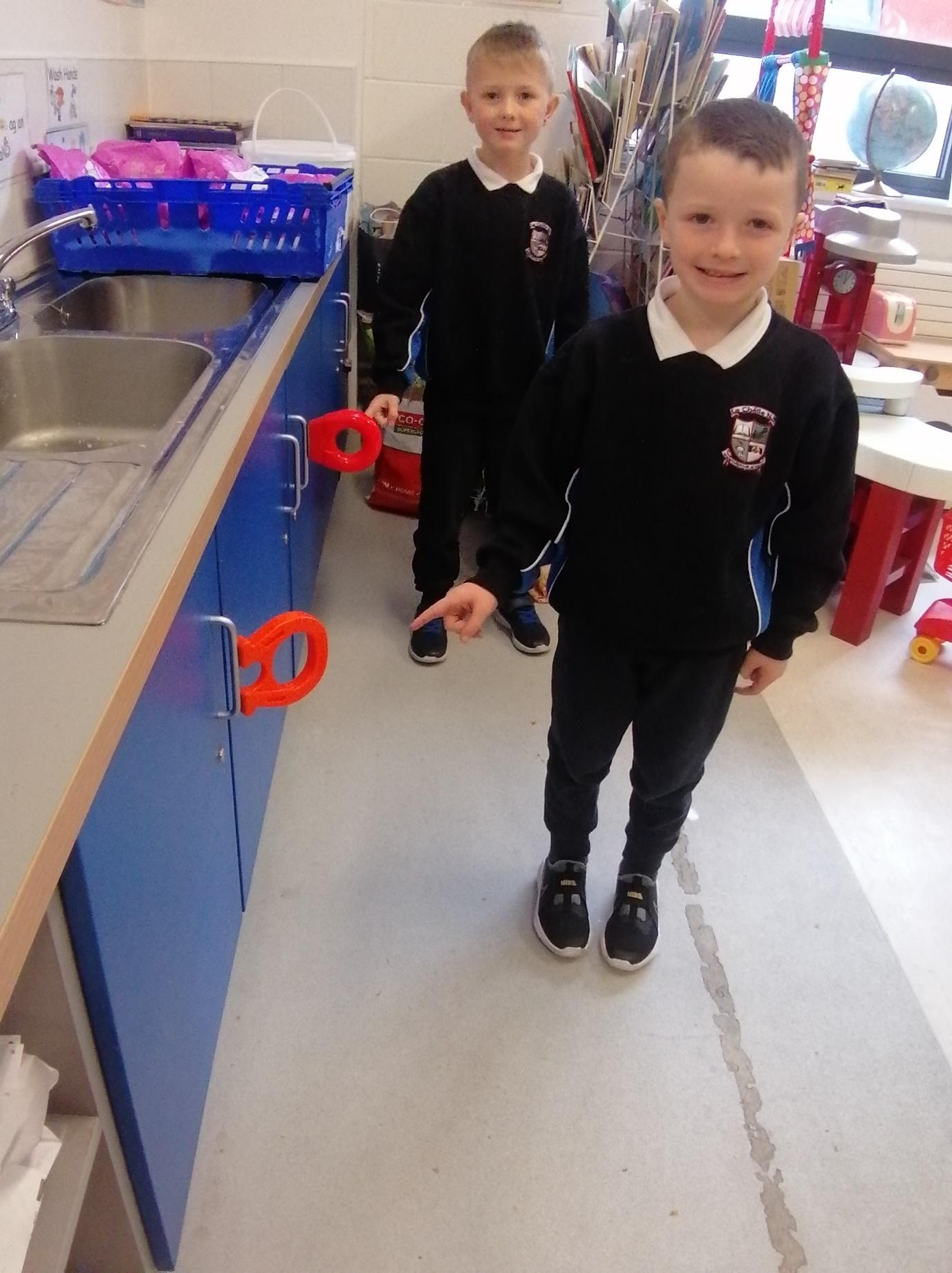 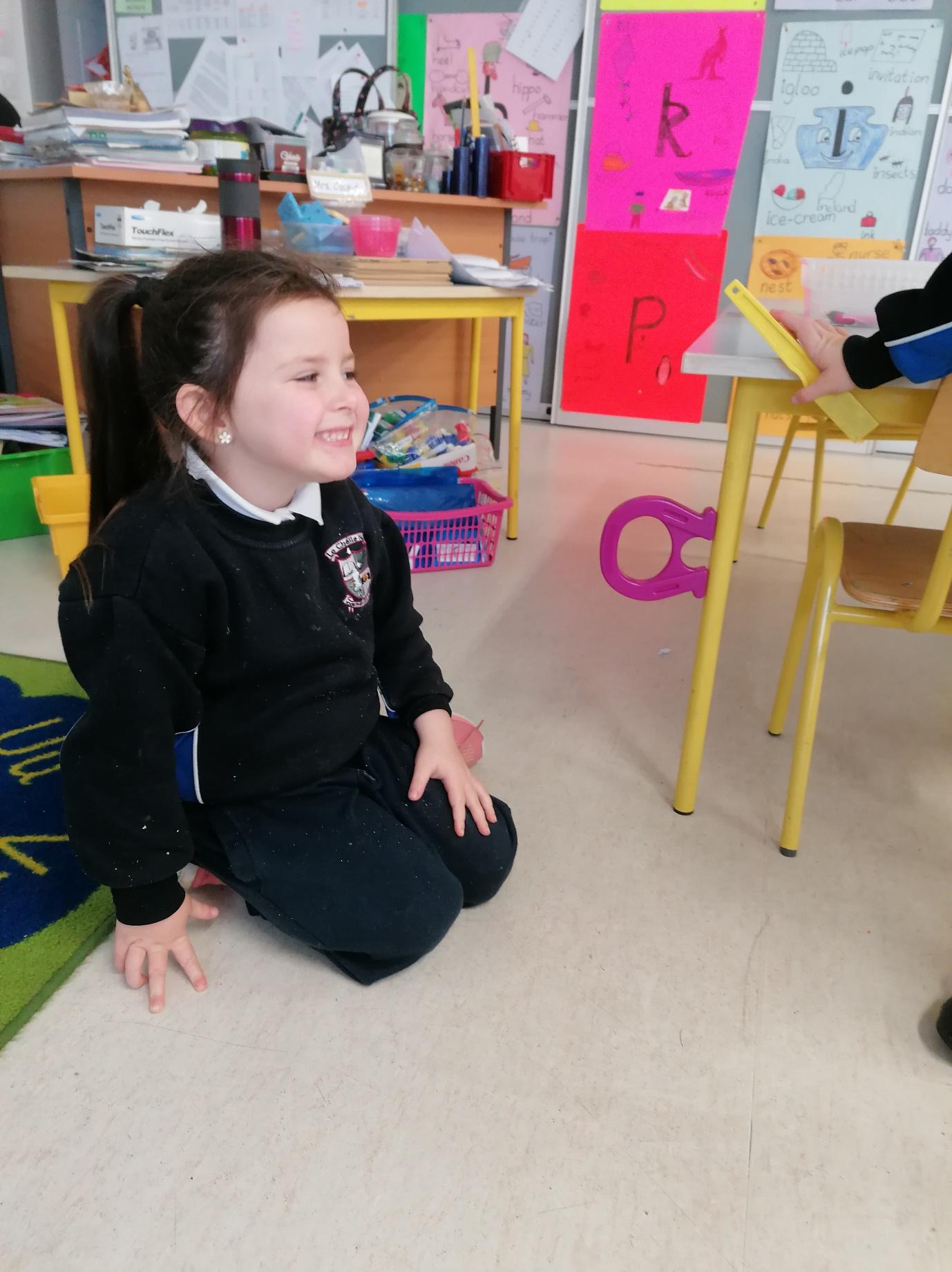 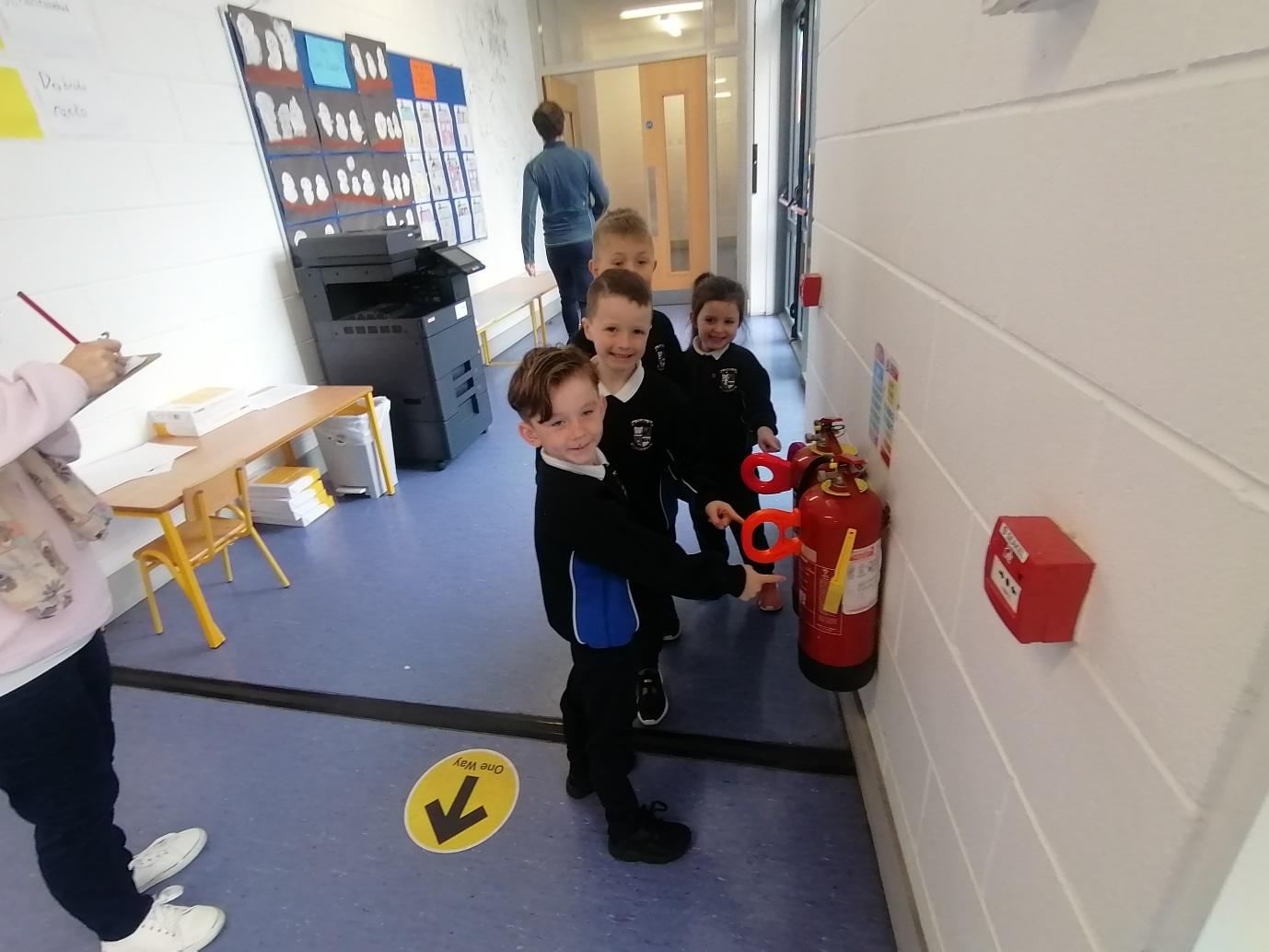 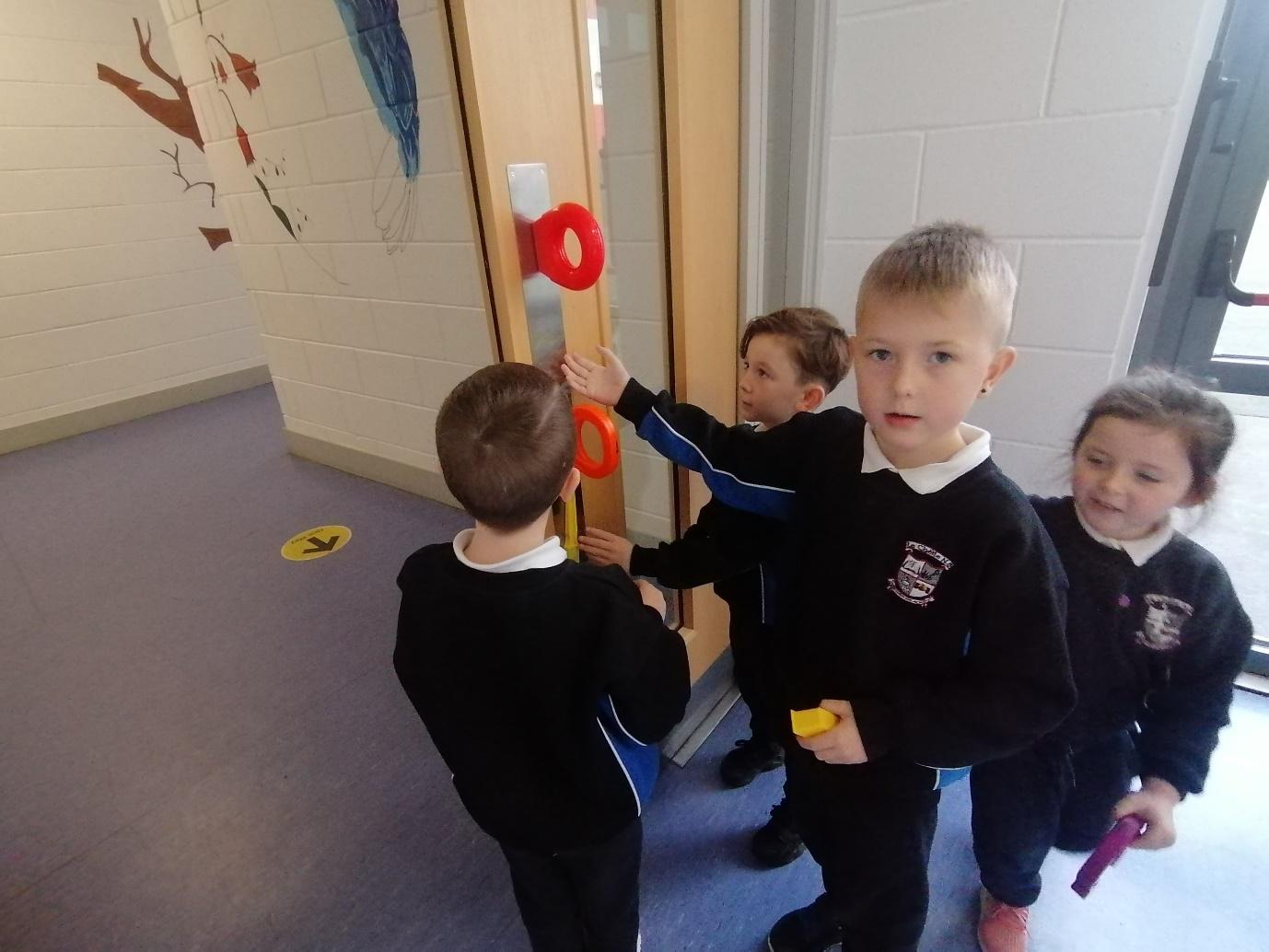 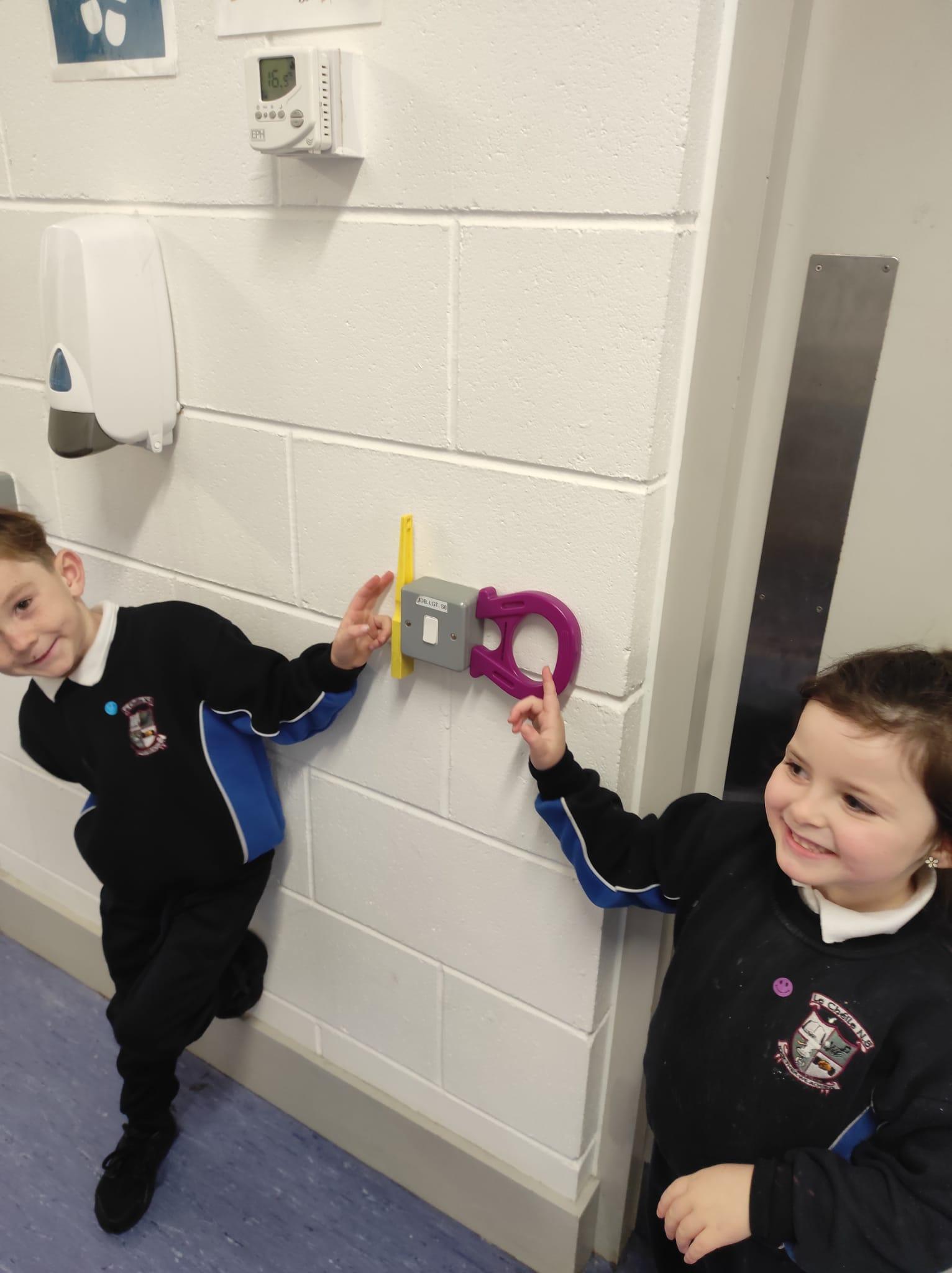 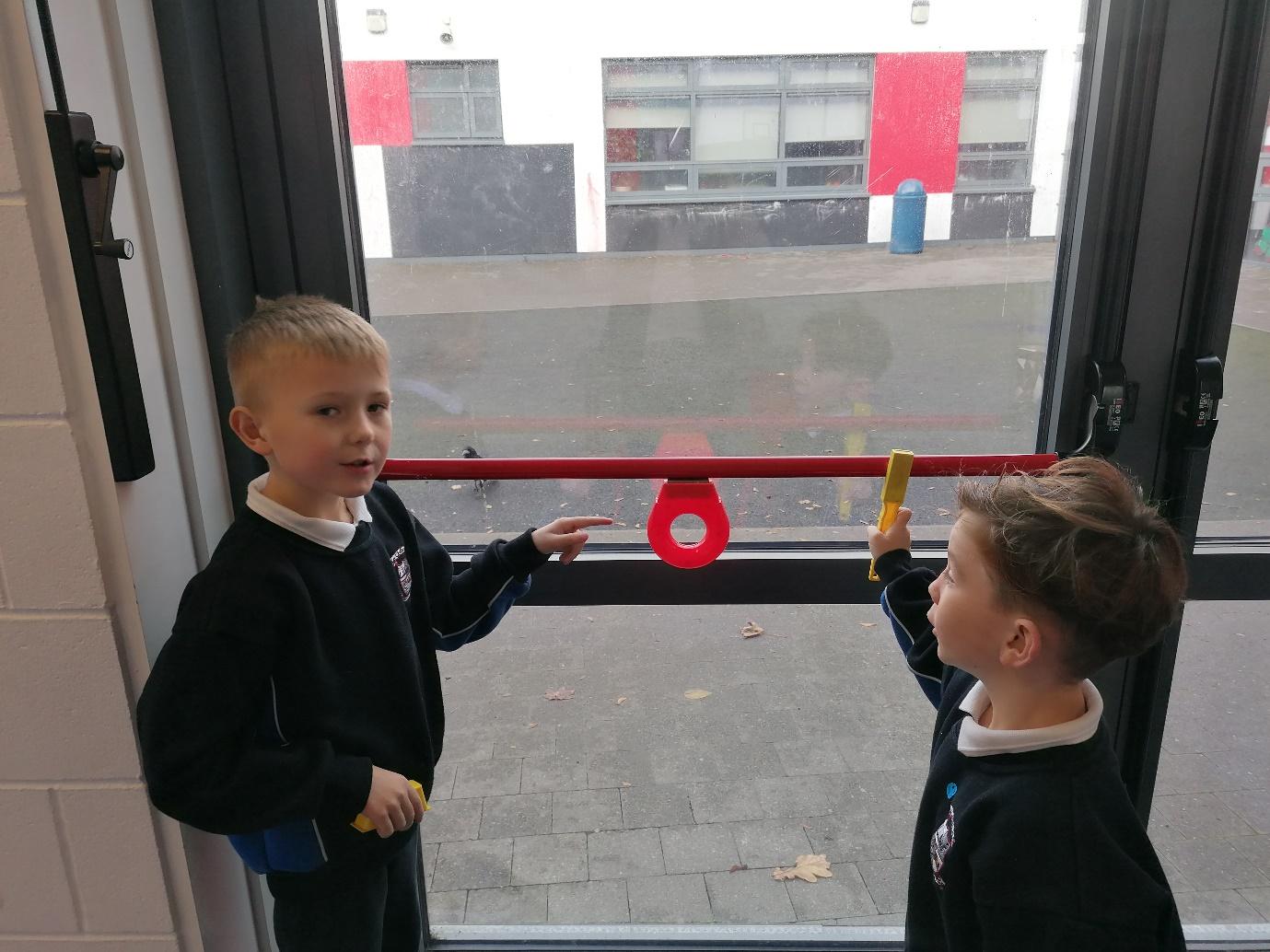 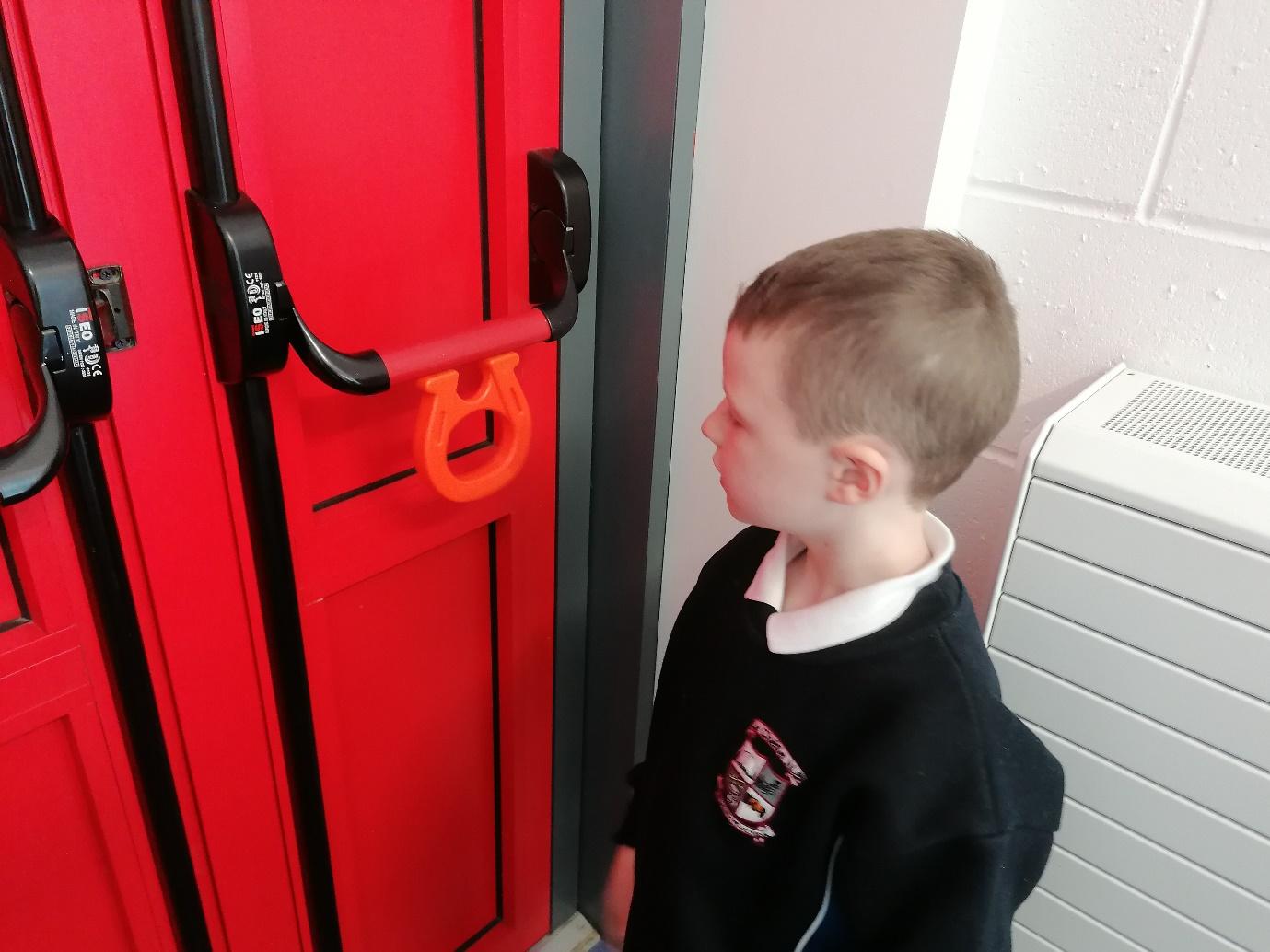 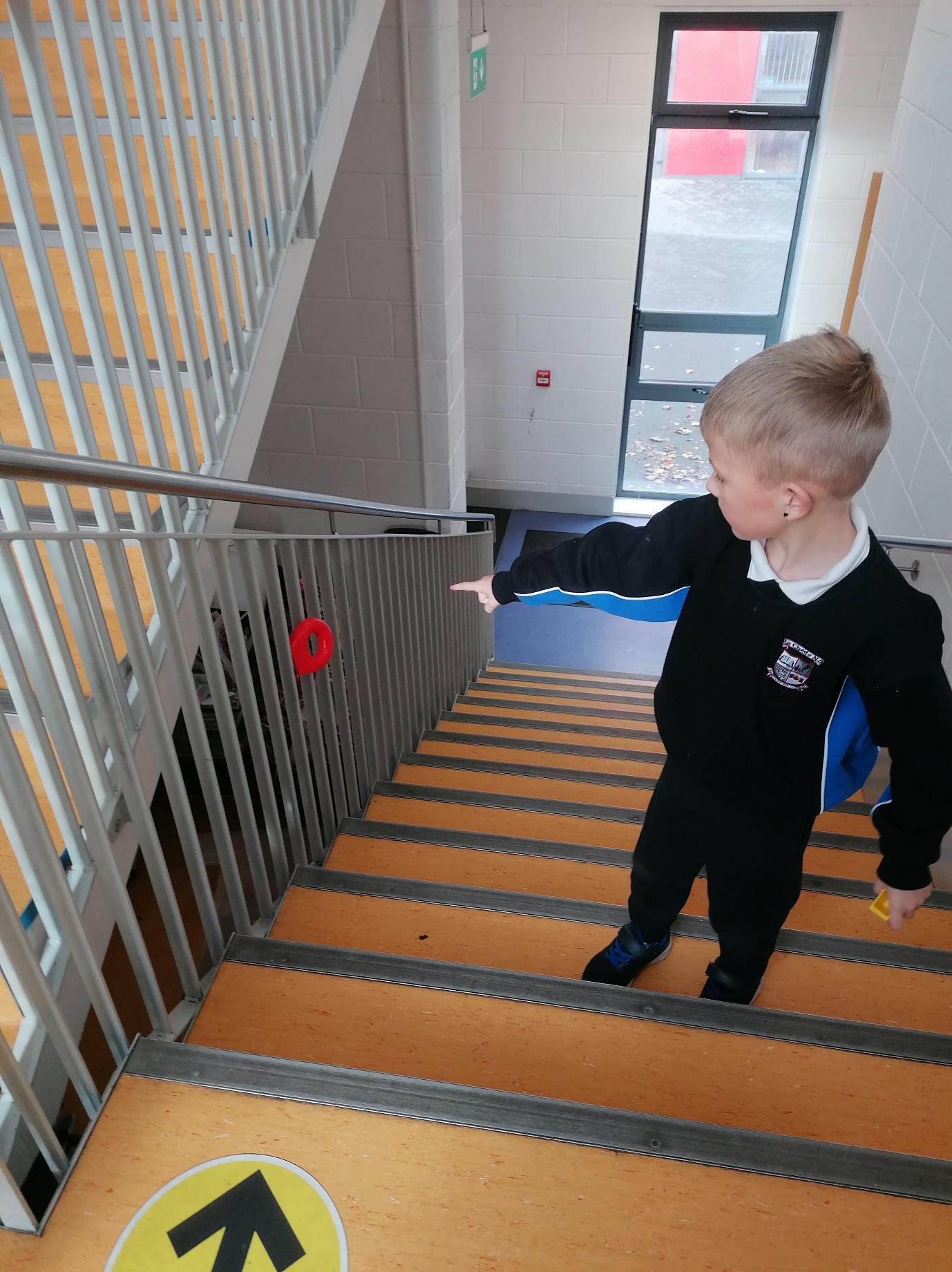 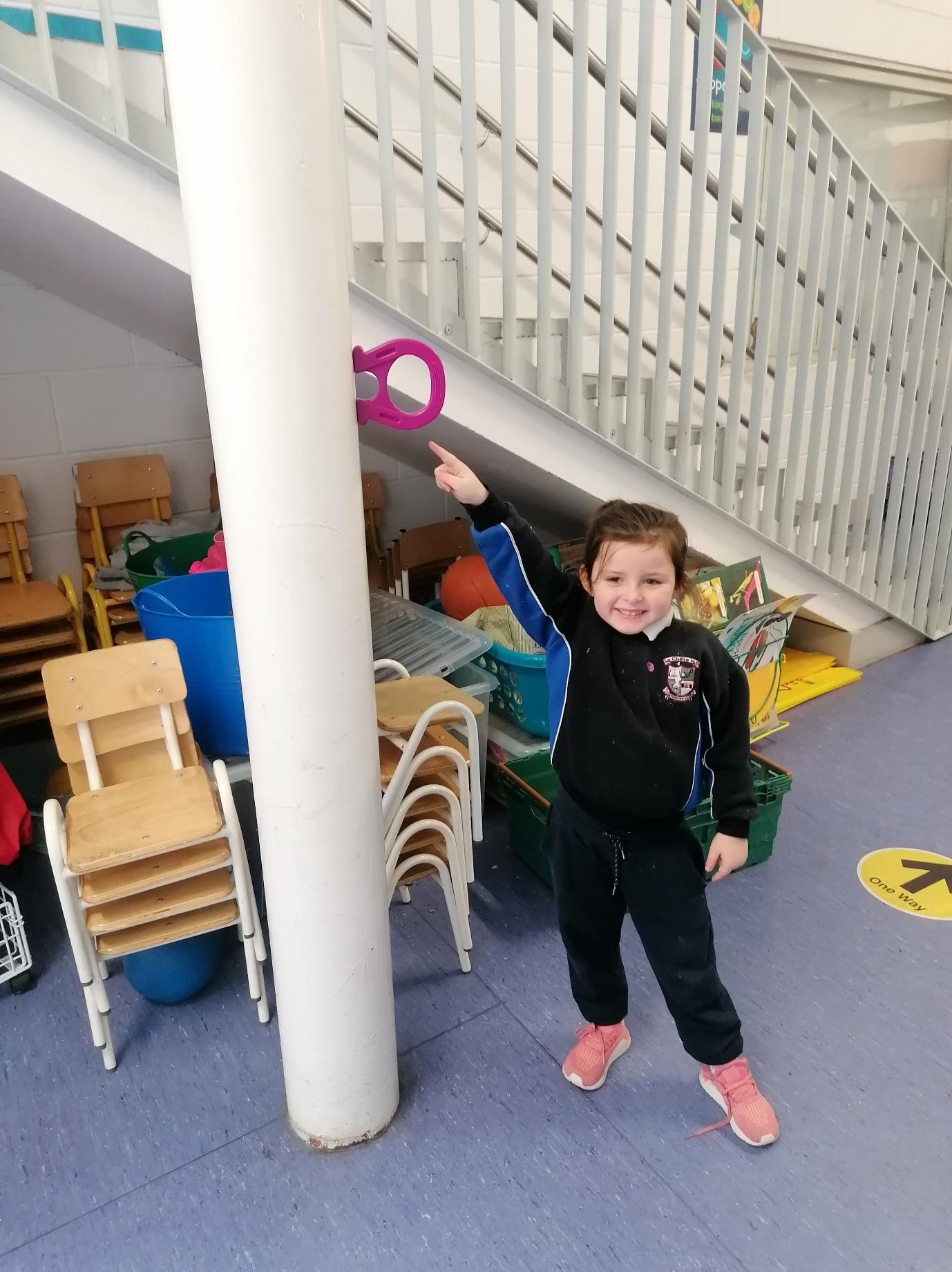 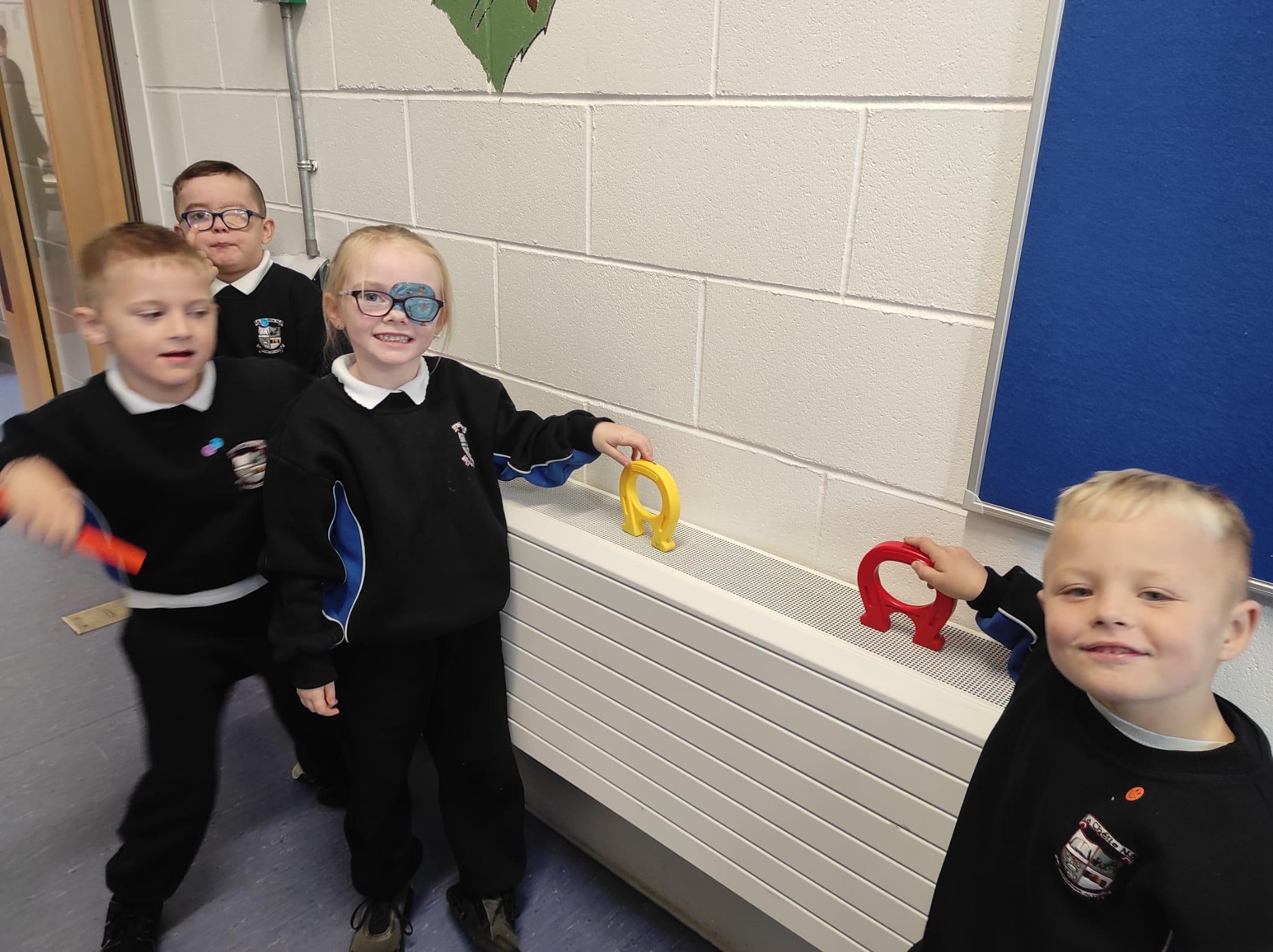 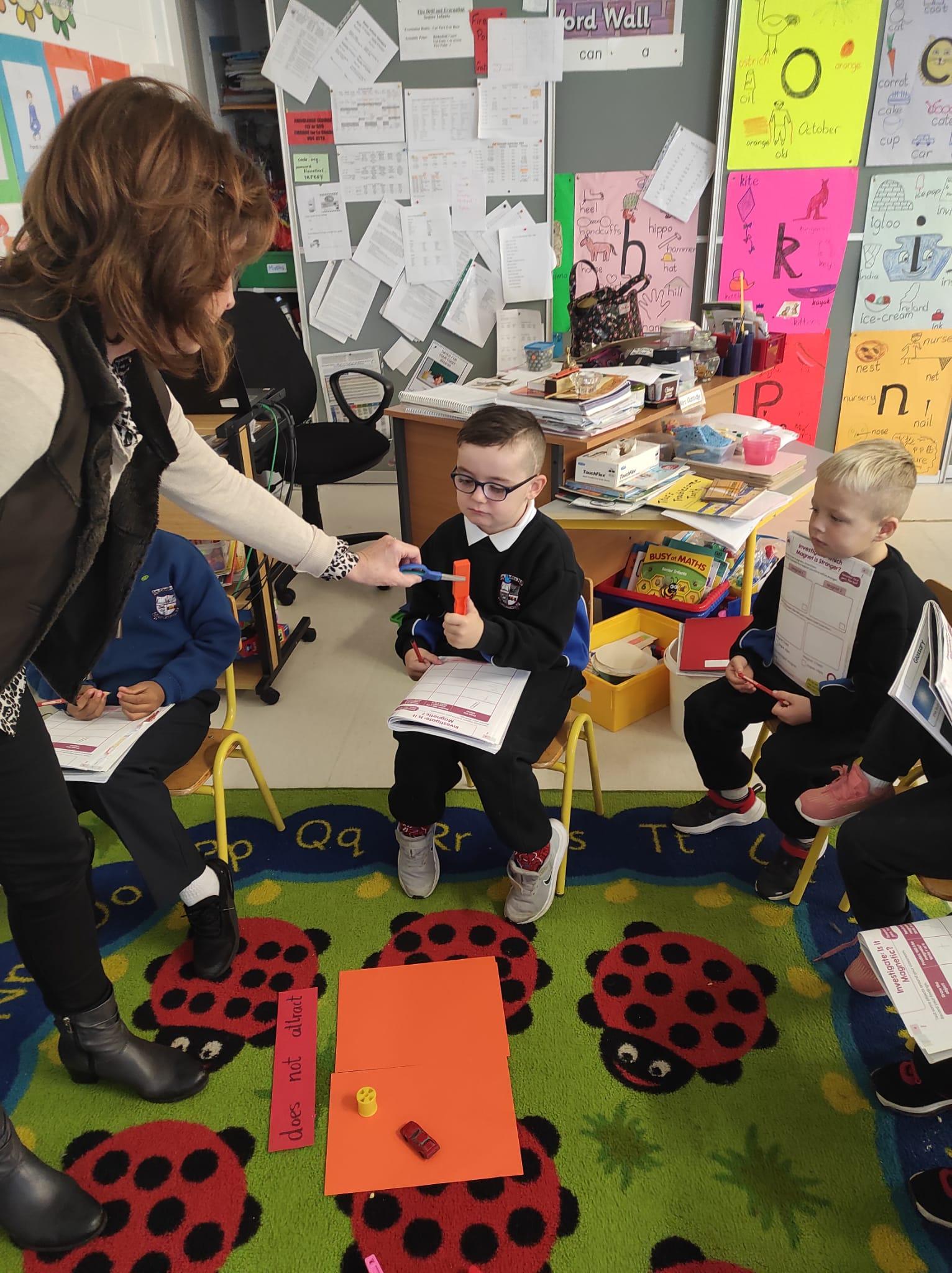 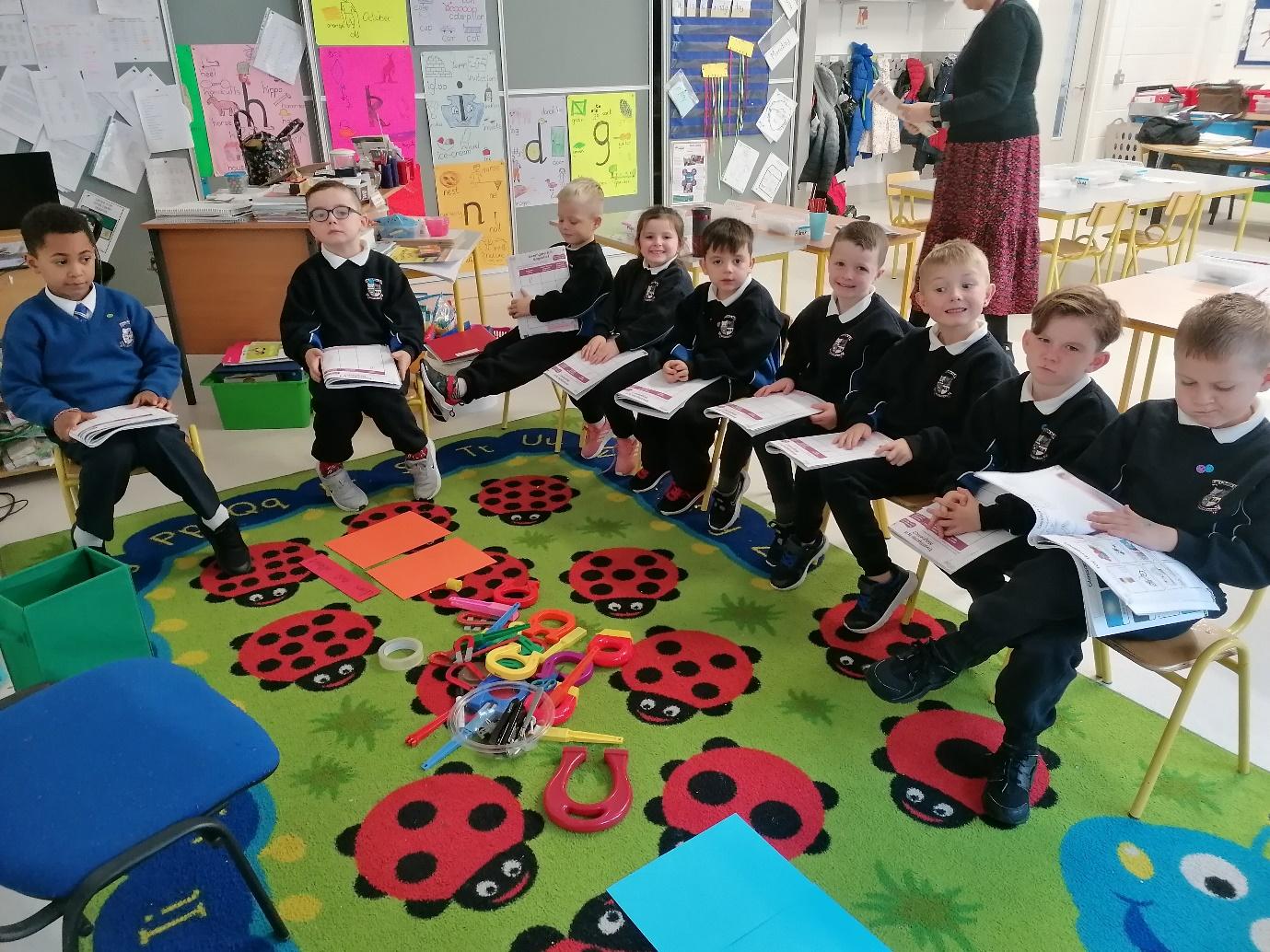 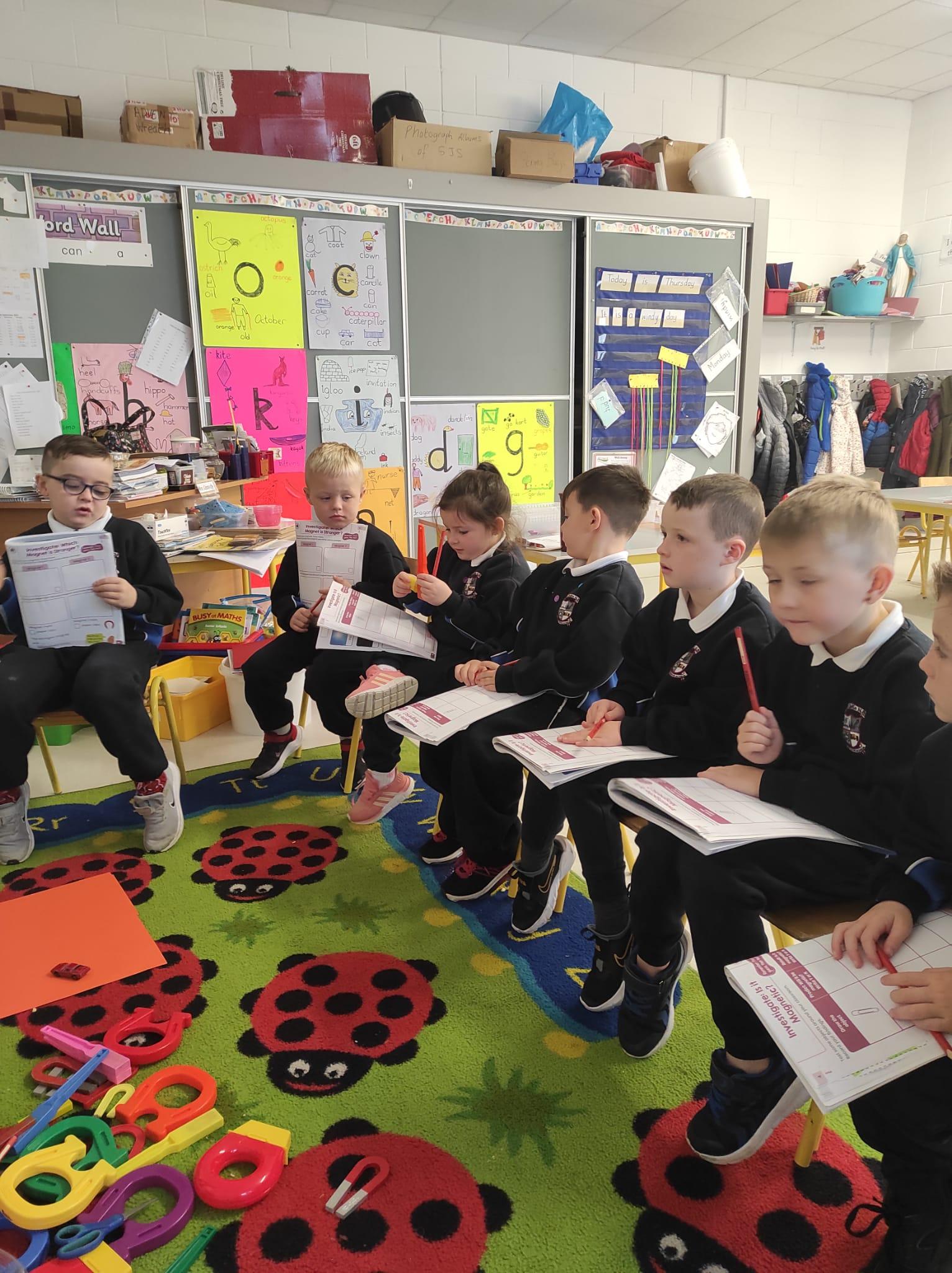 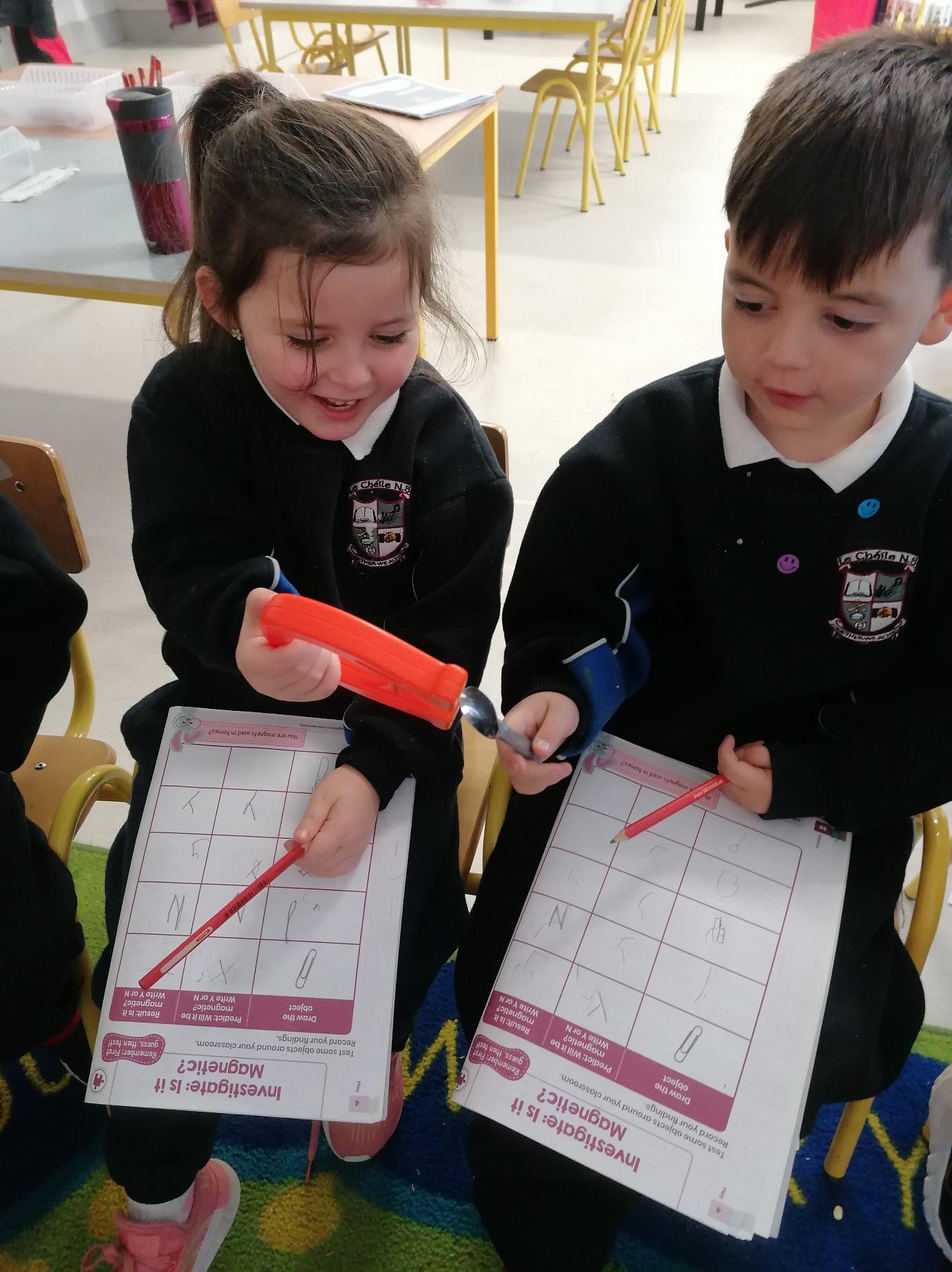 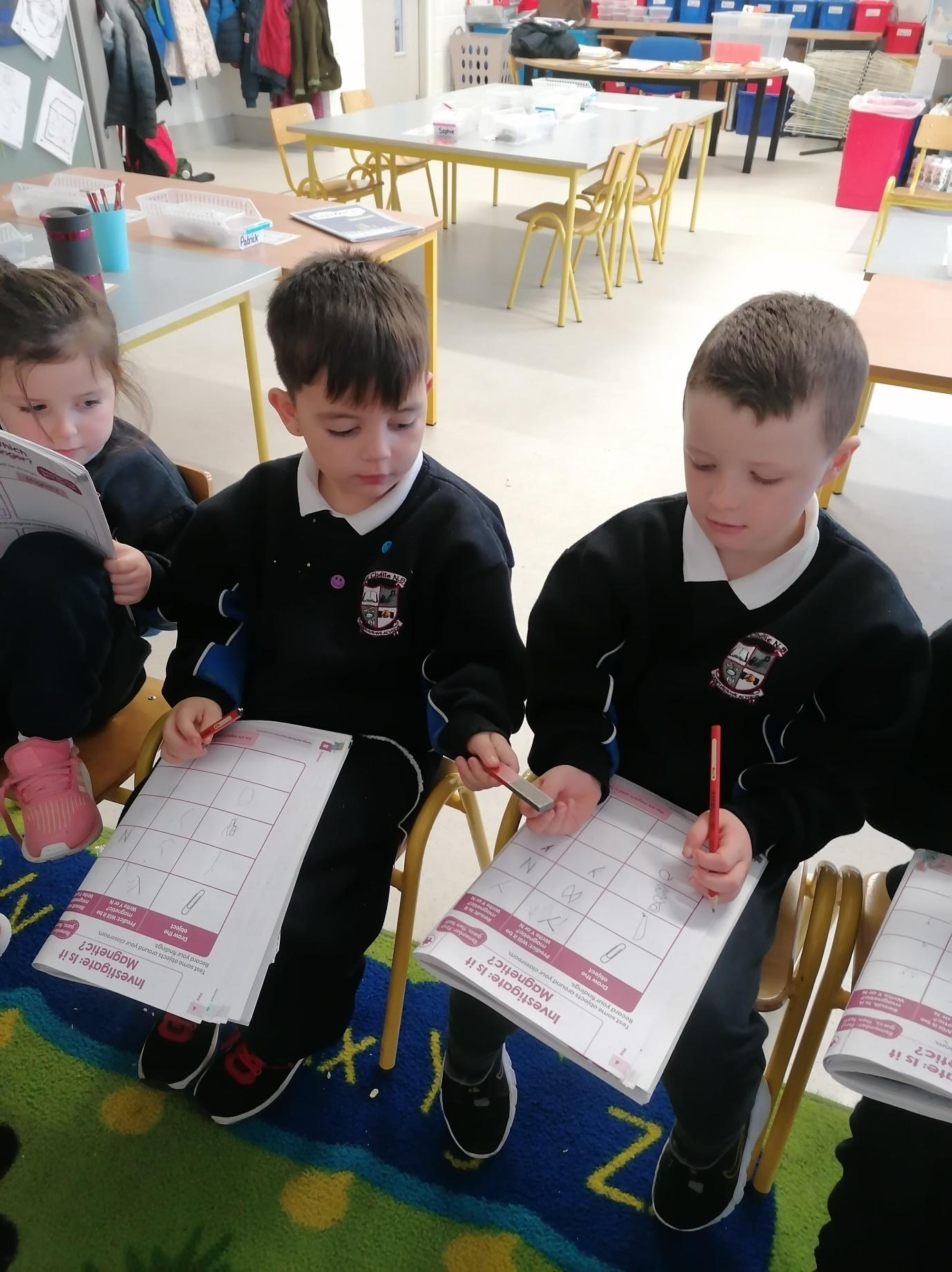 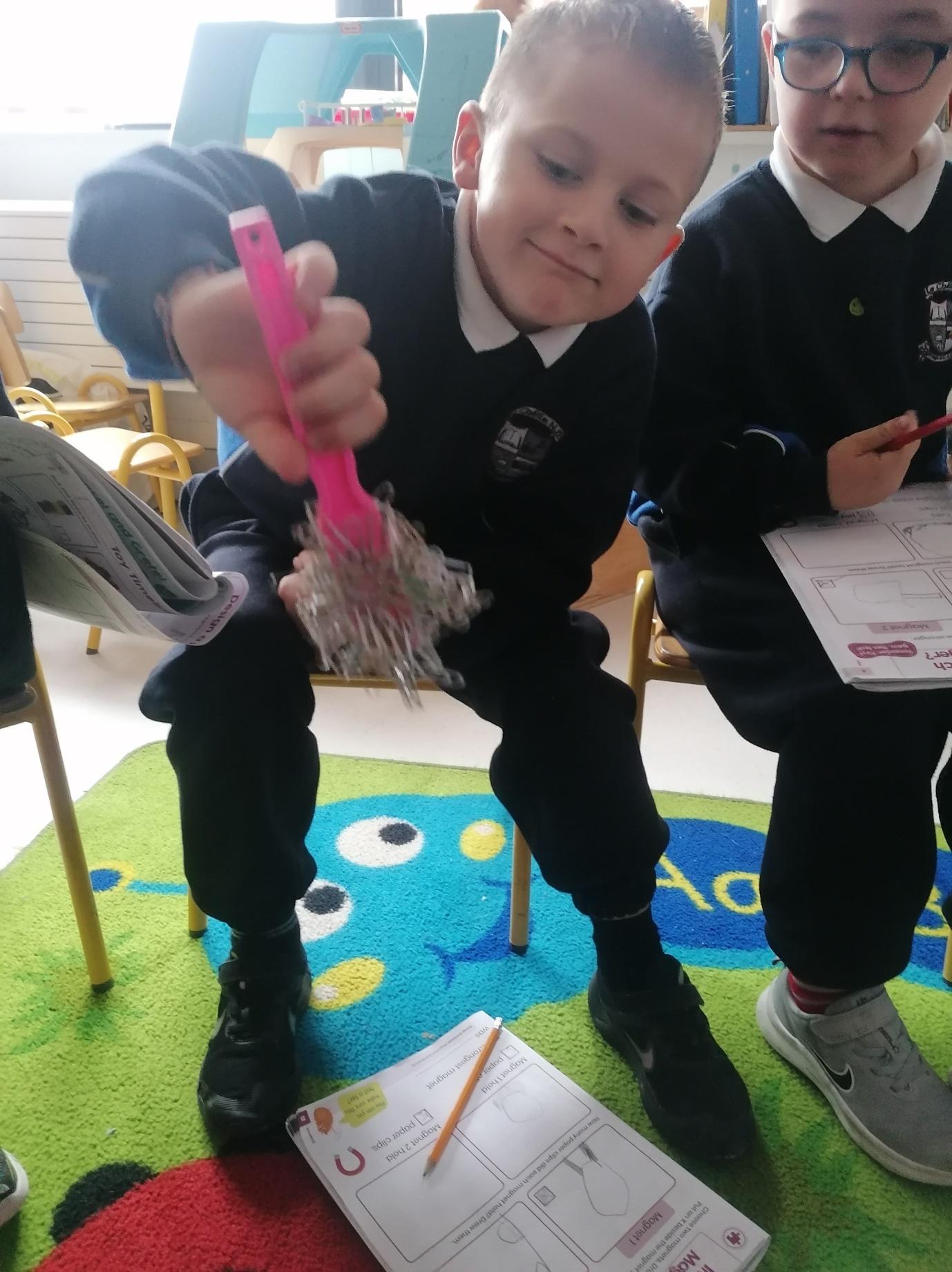 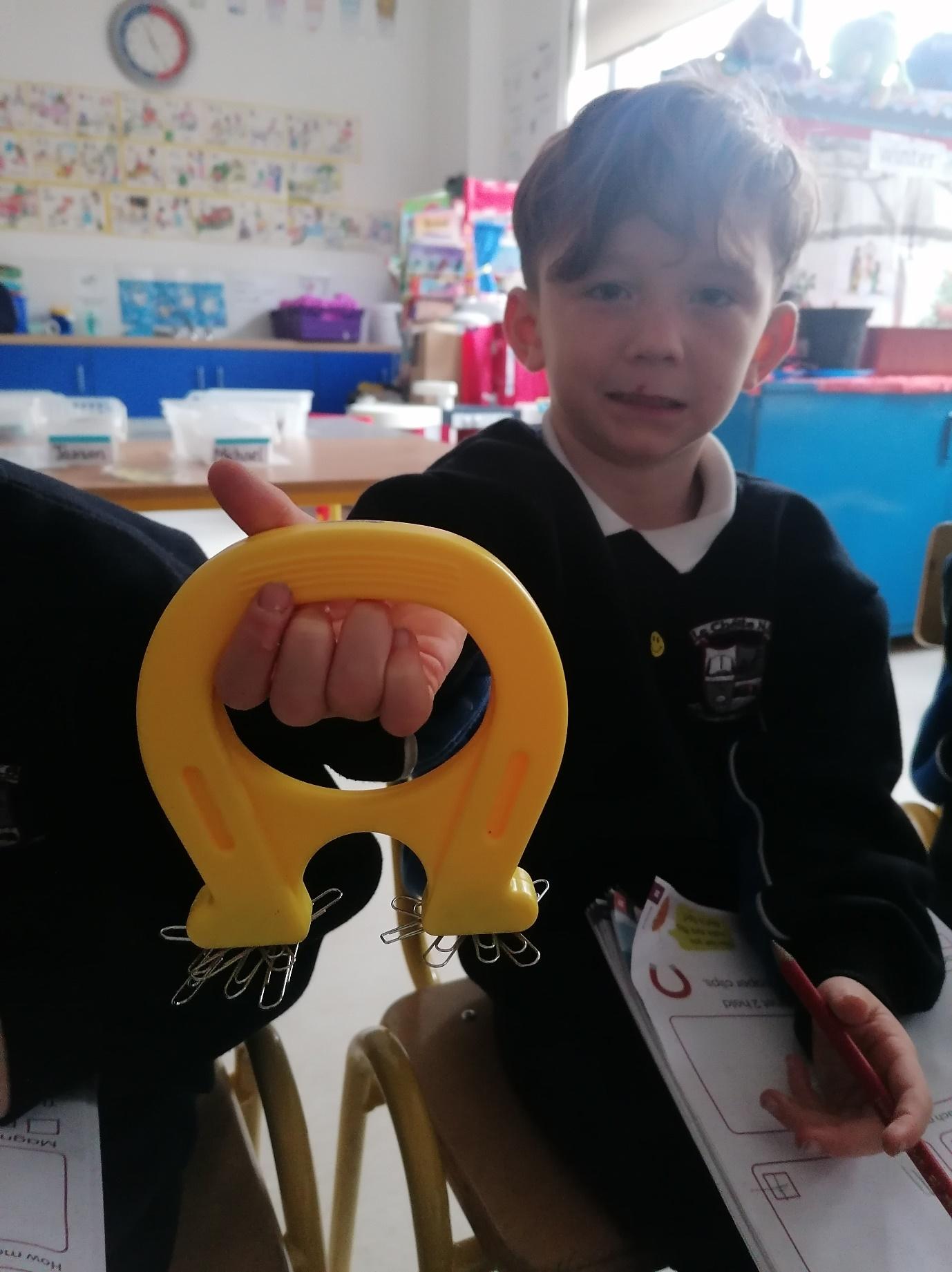 Science Week 2022 – Ms.O’Byrne’s Third Class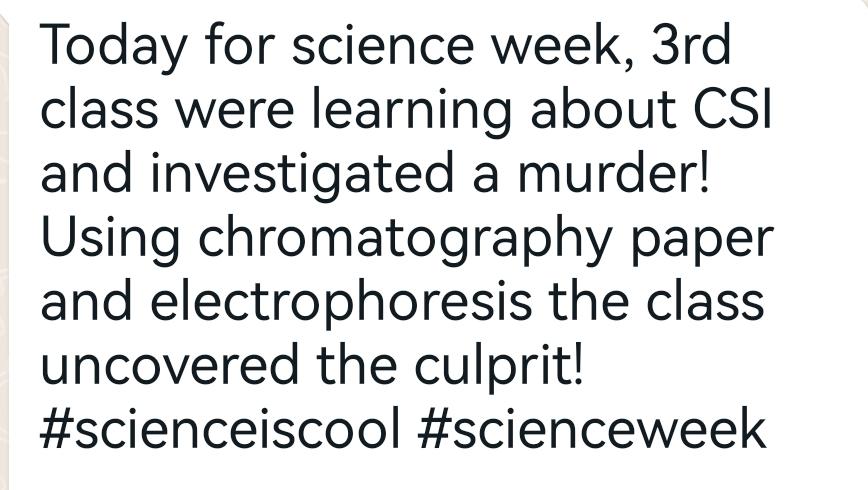 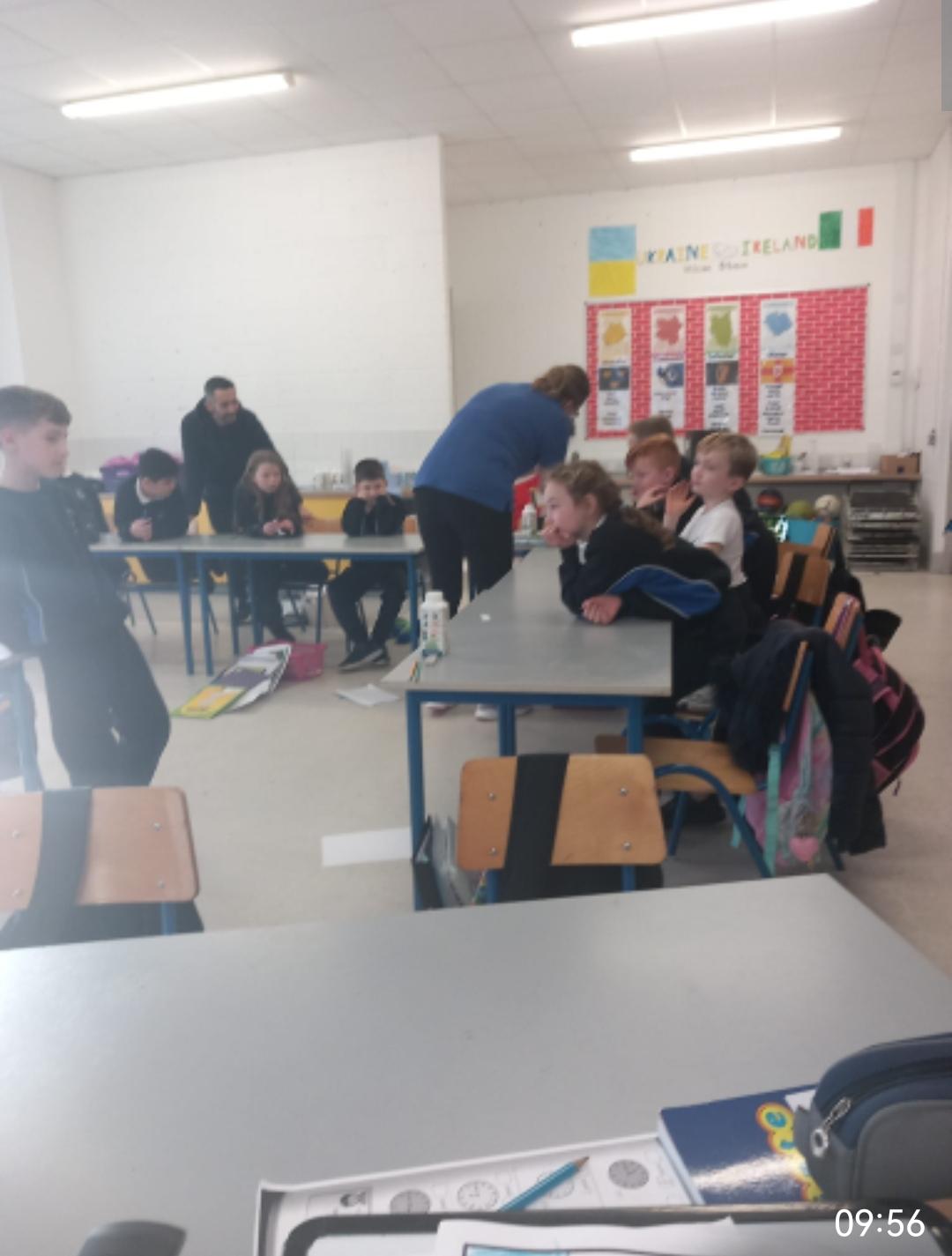 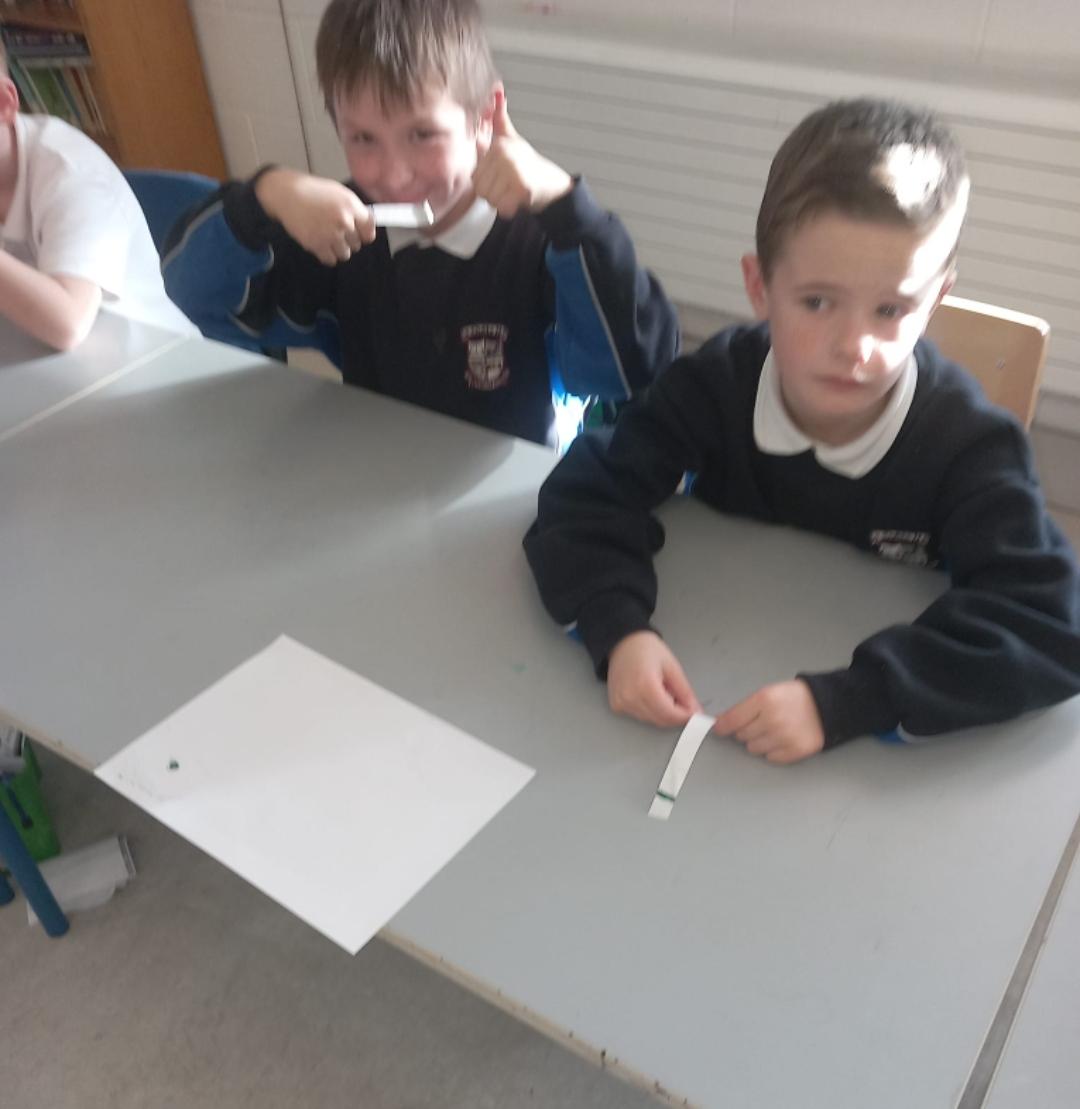 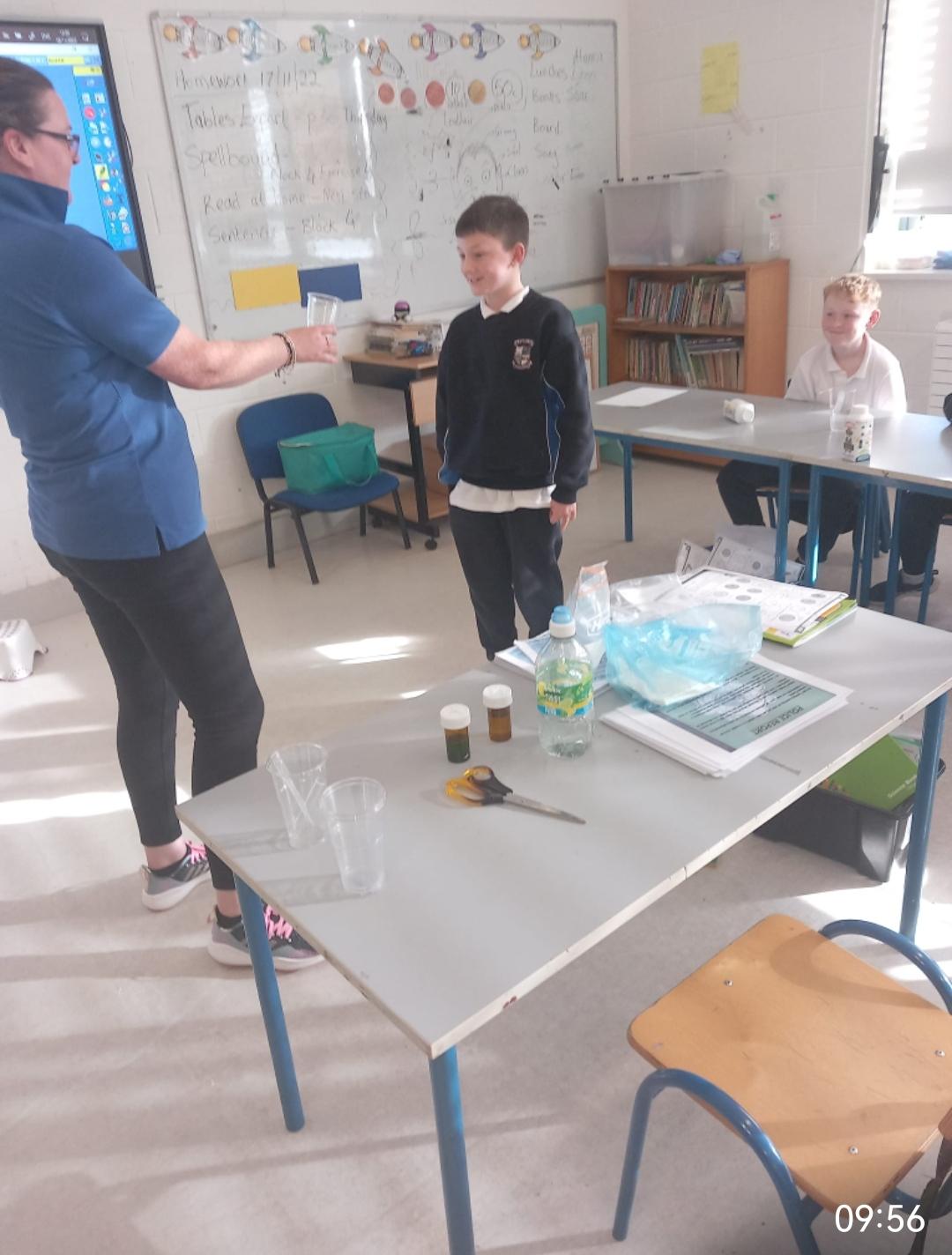 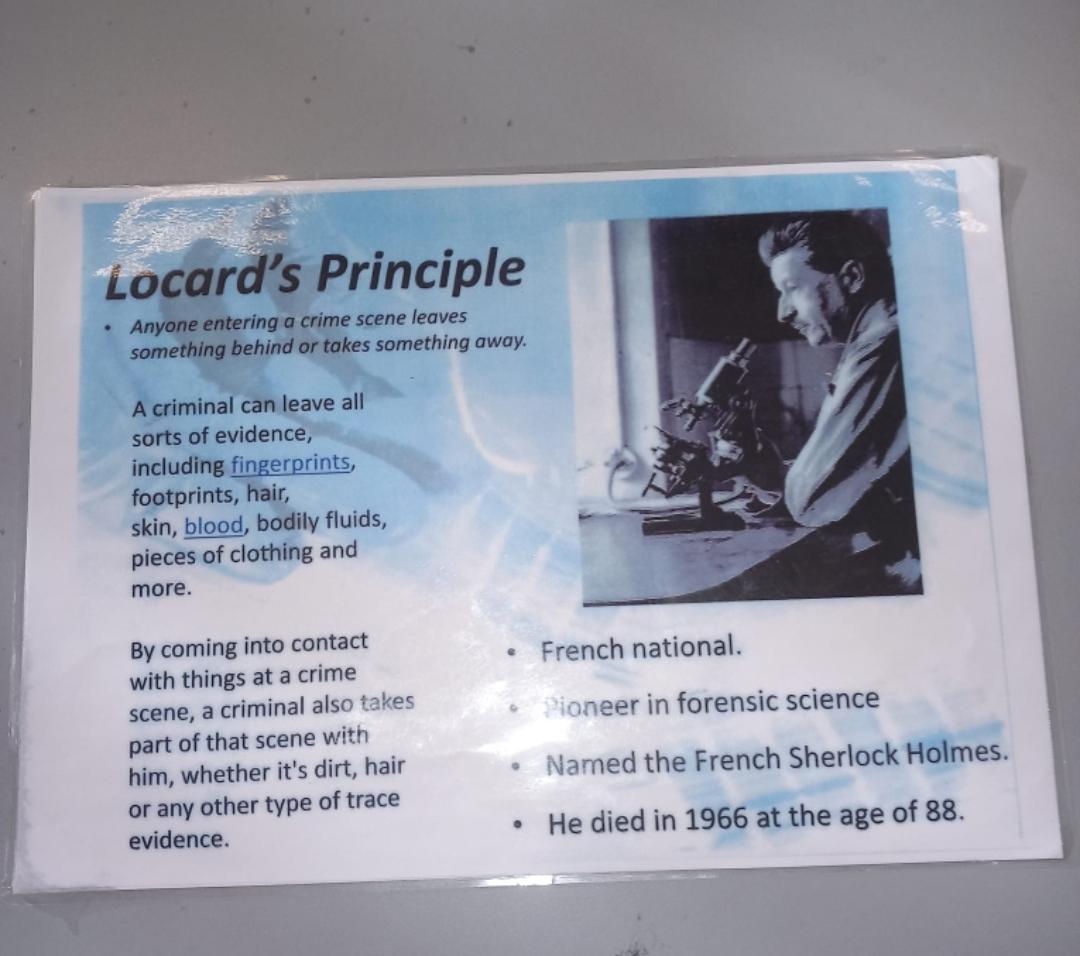 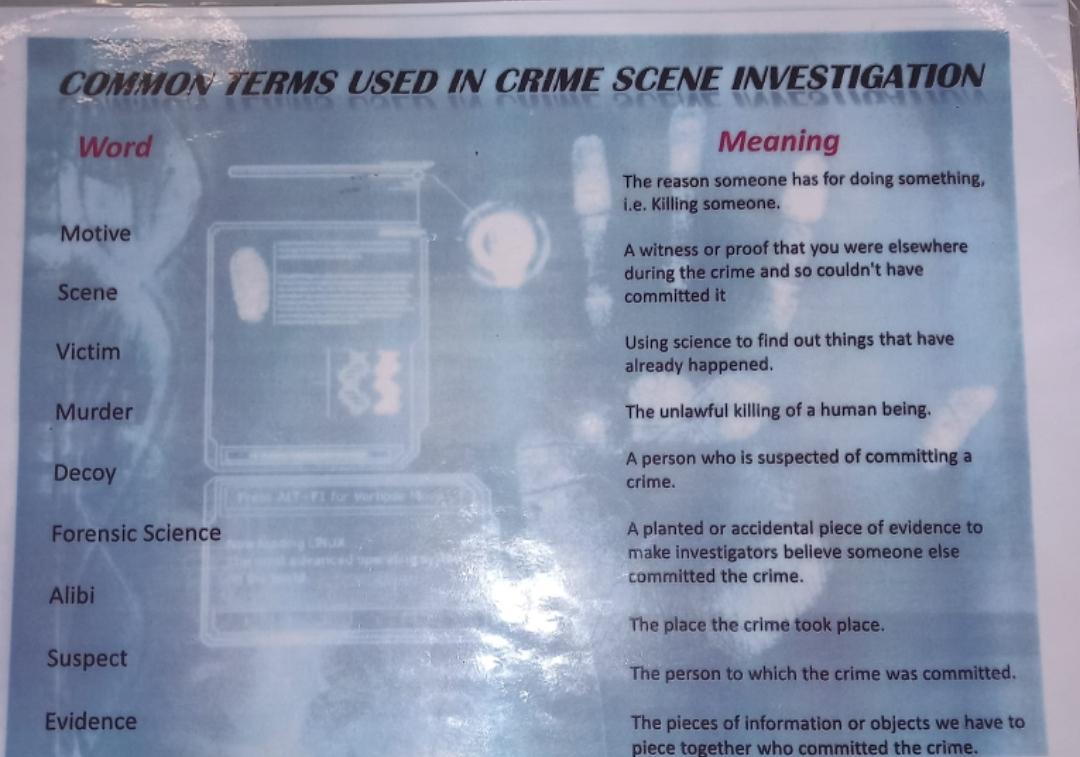 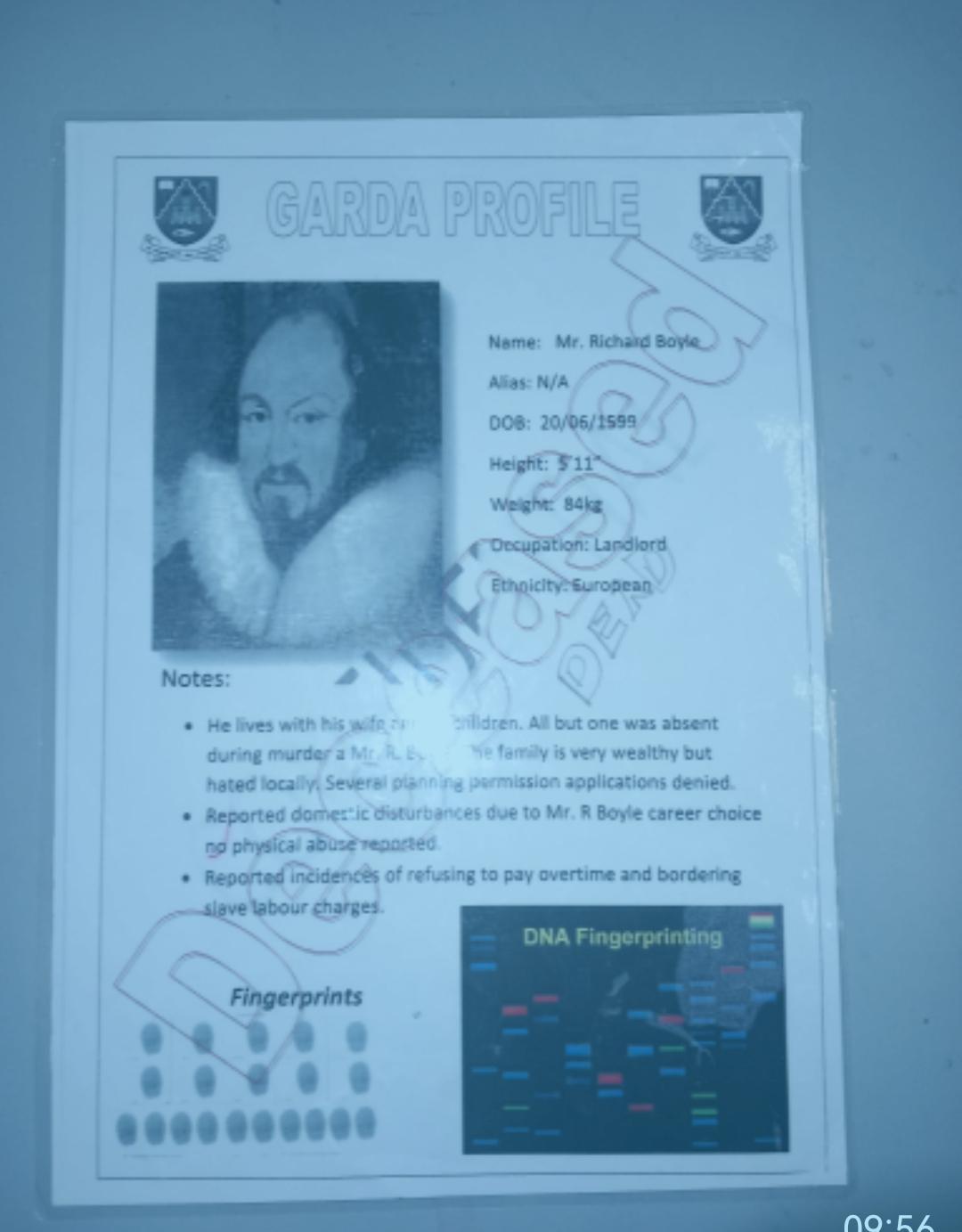 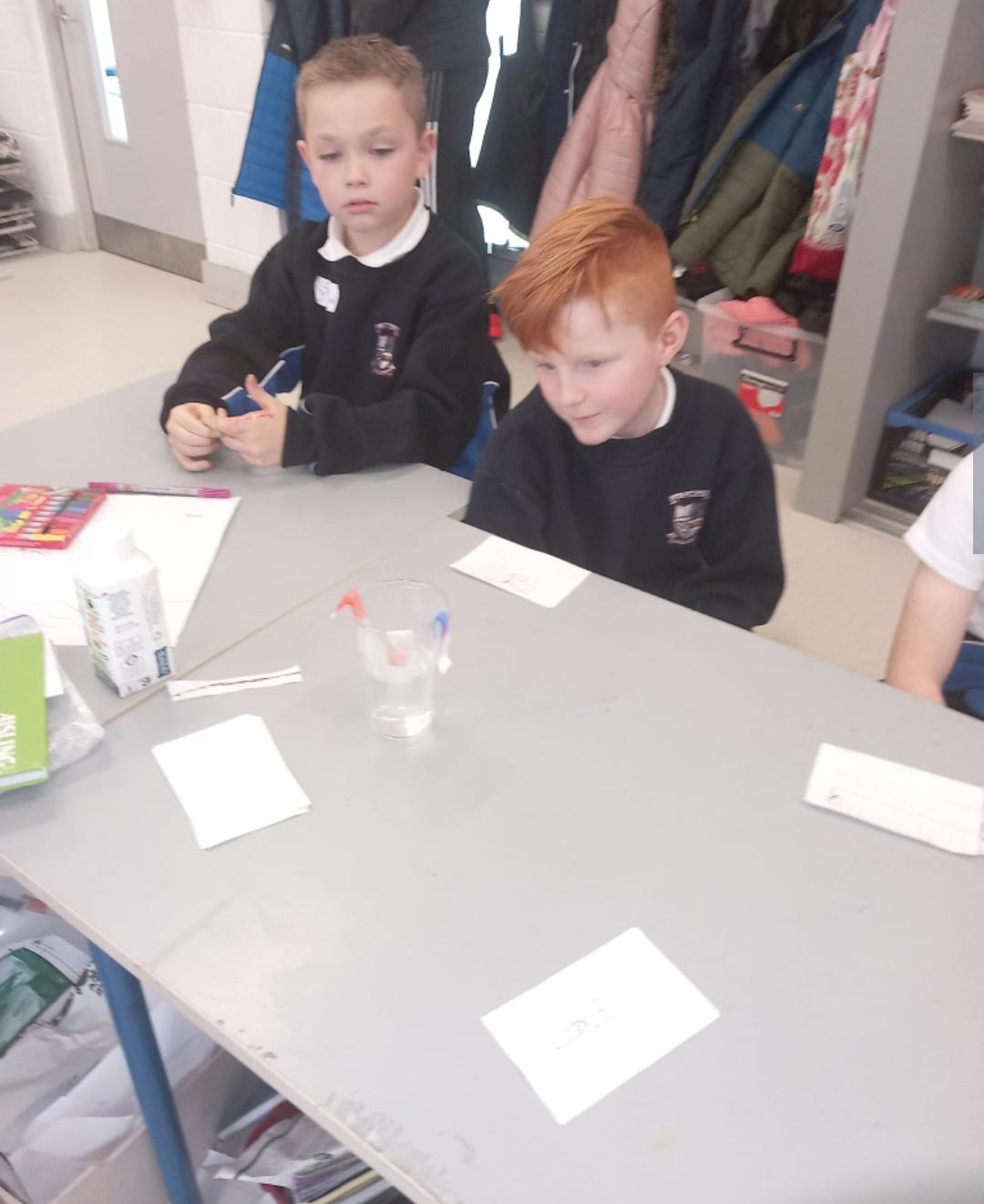 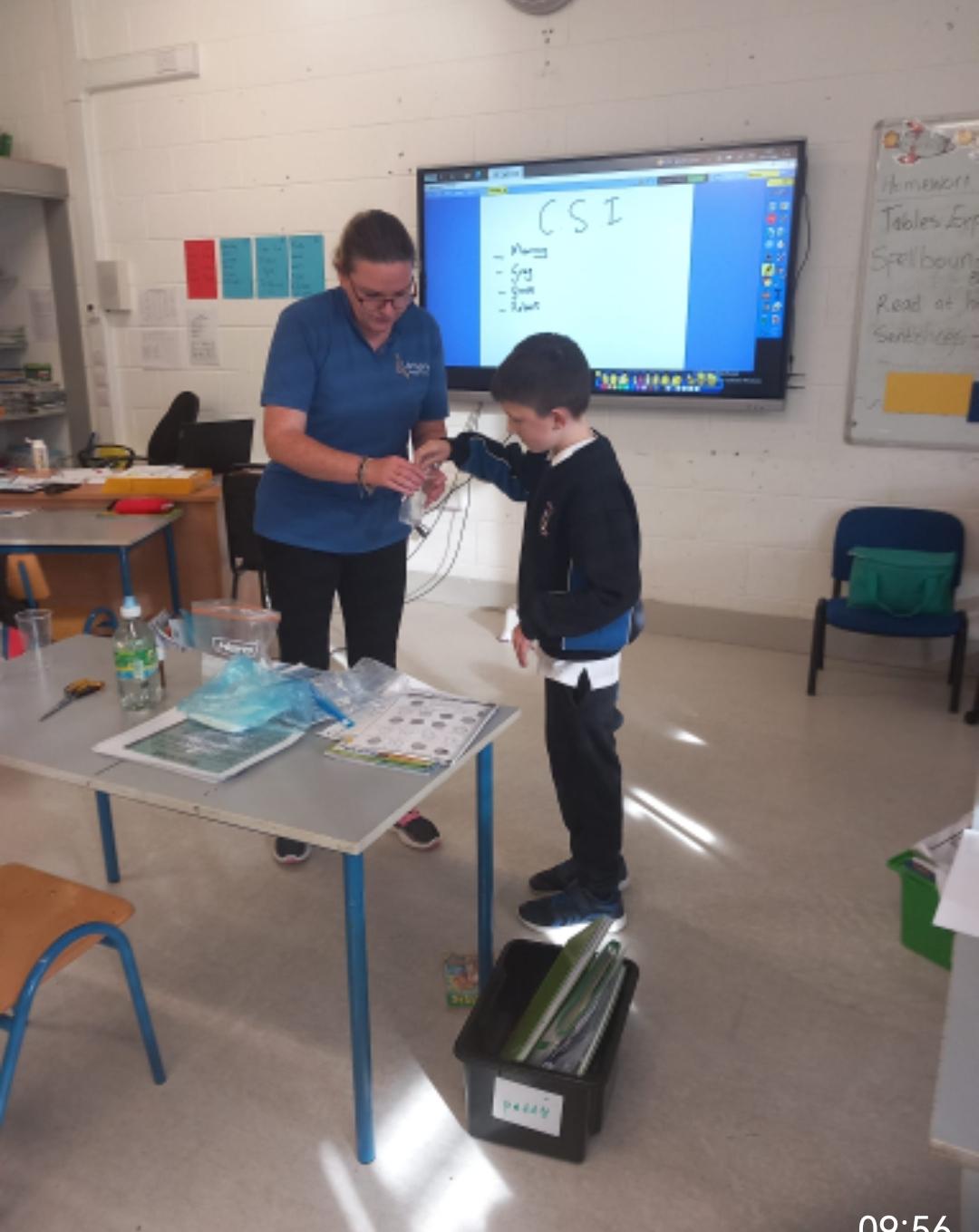 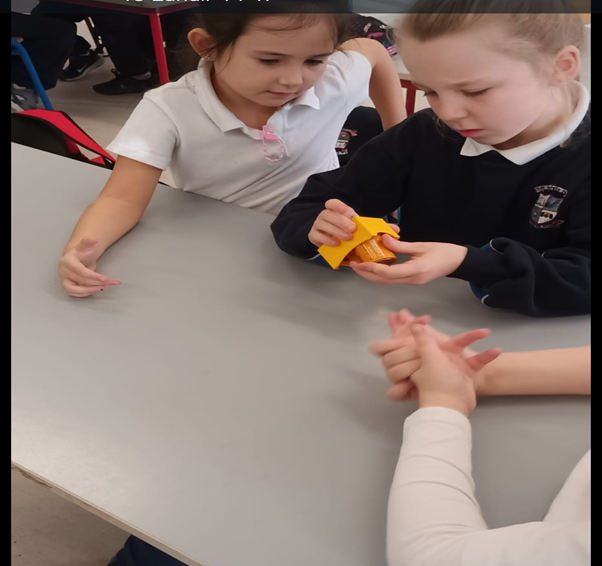 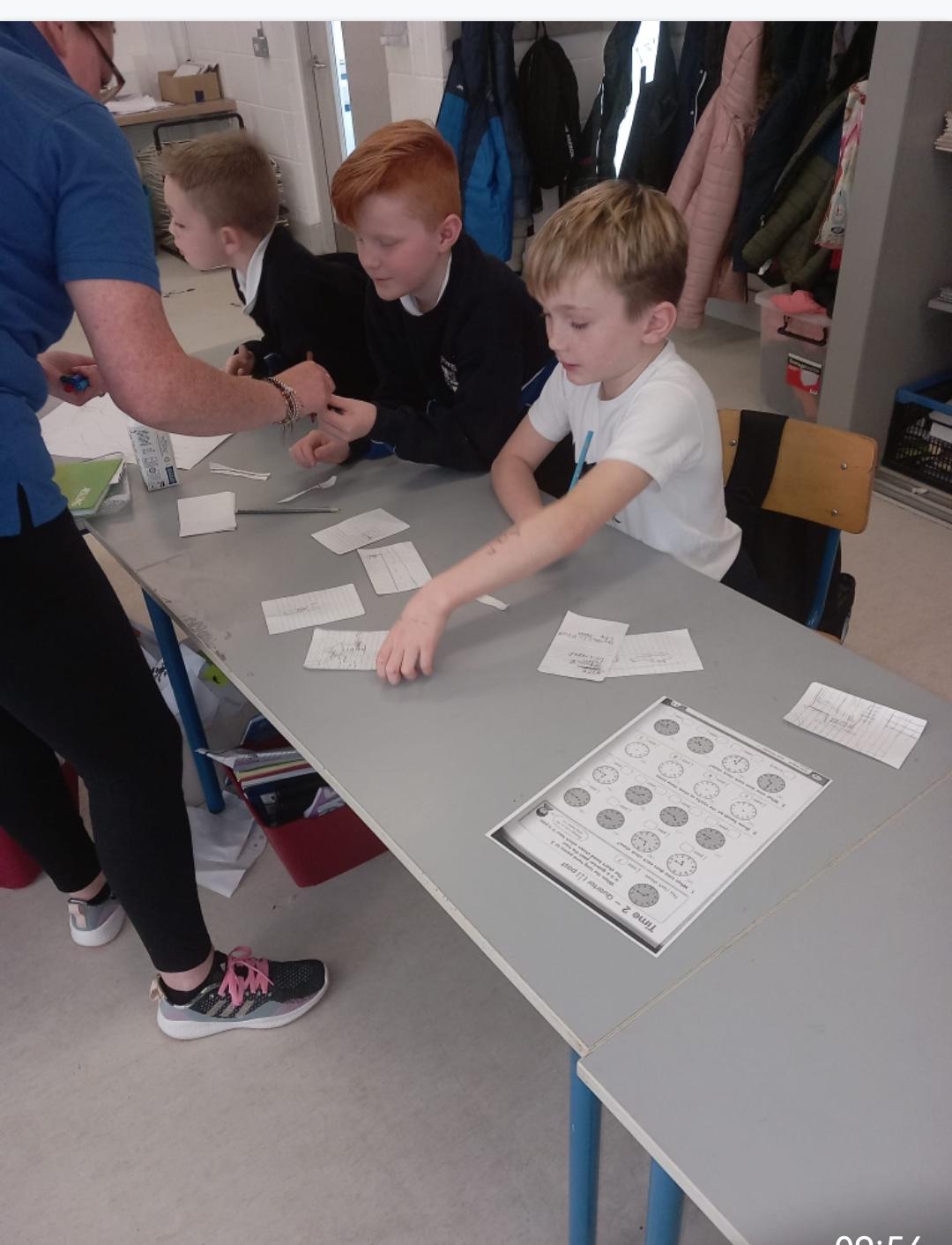   Scientist at our school Nov-Dec 2022.  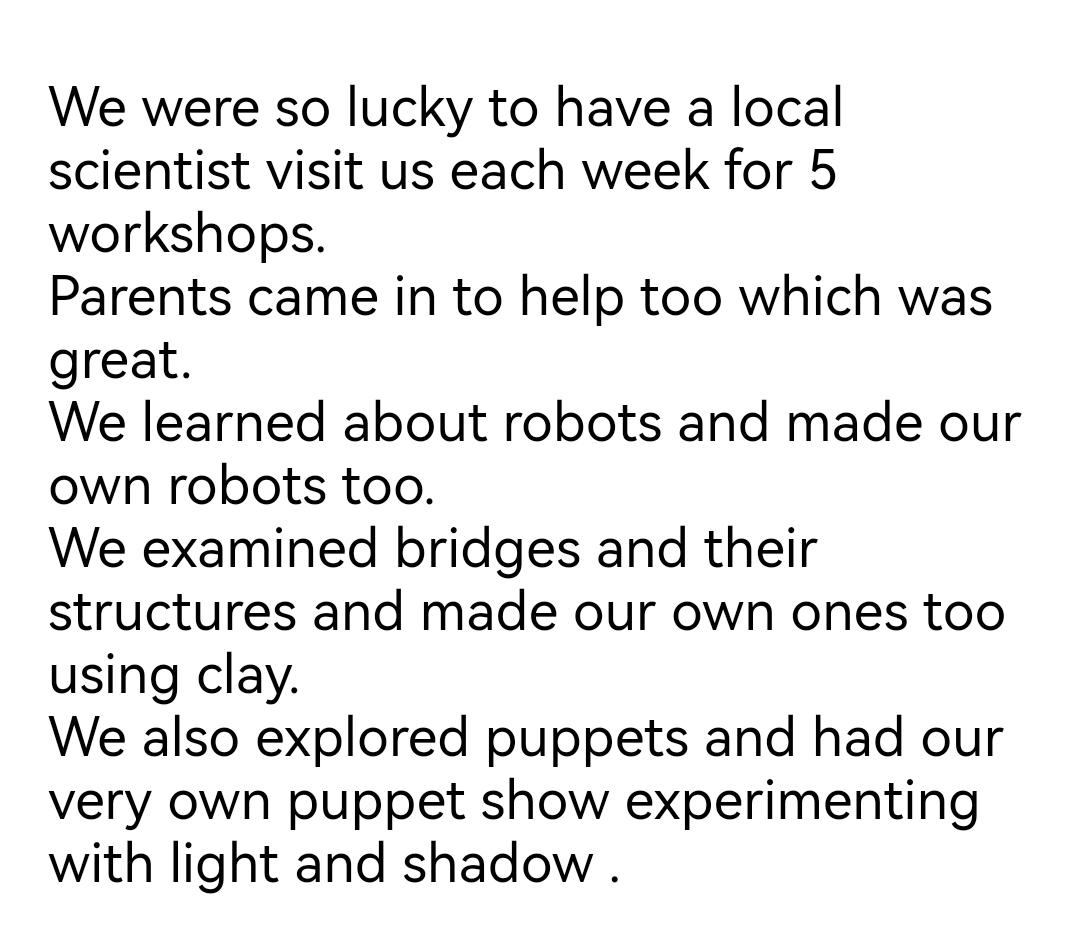 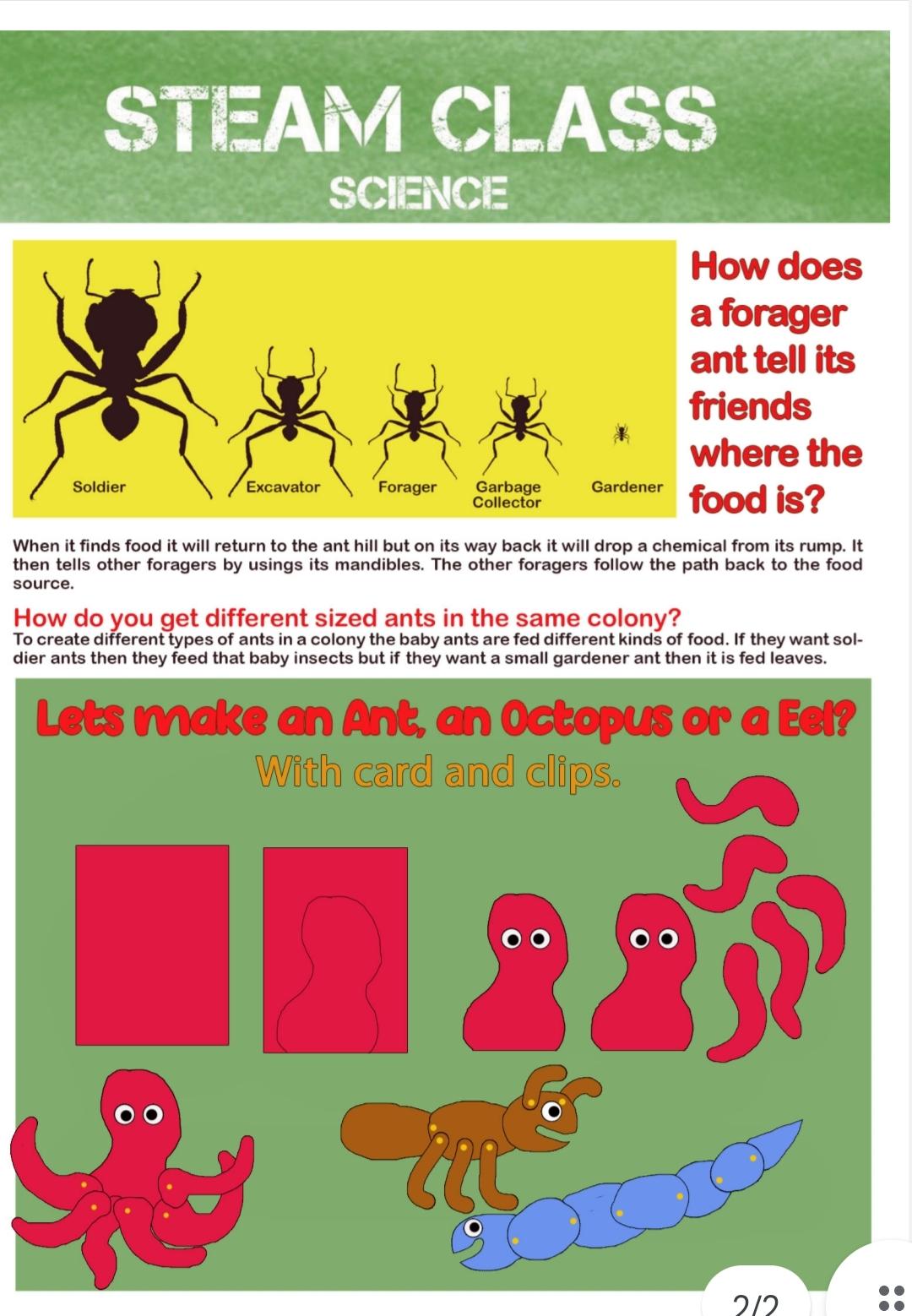 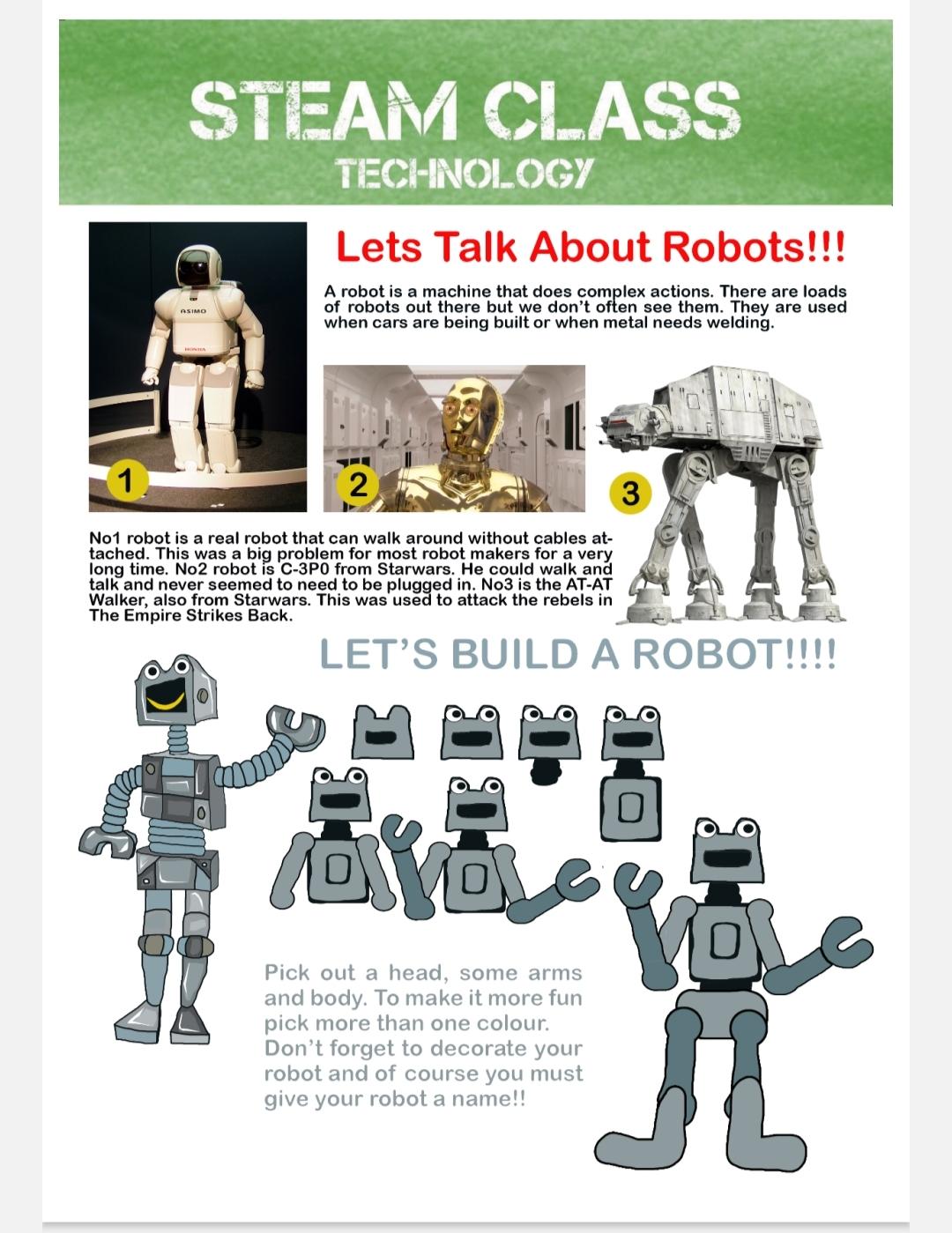 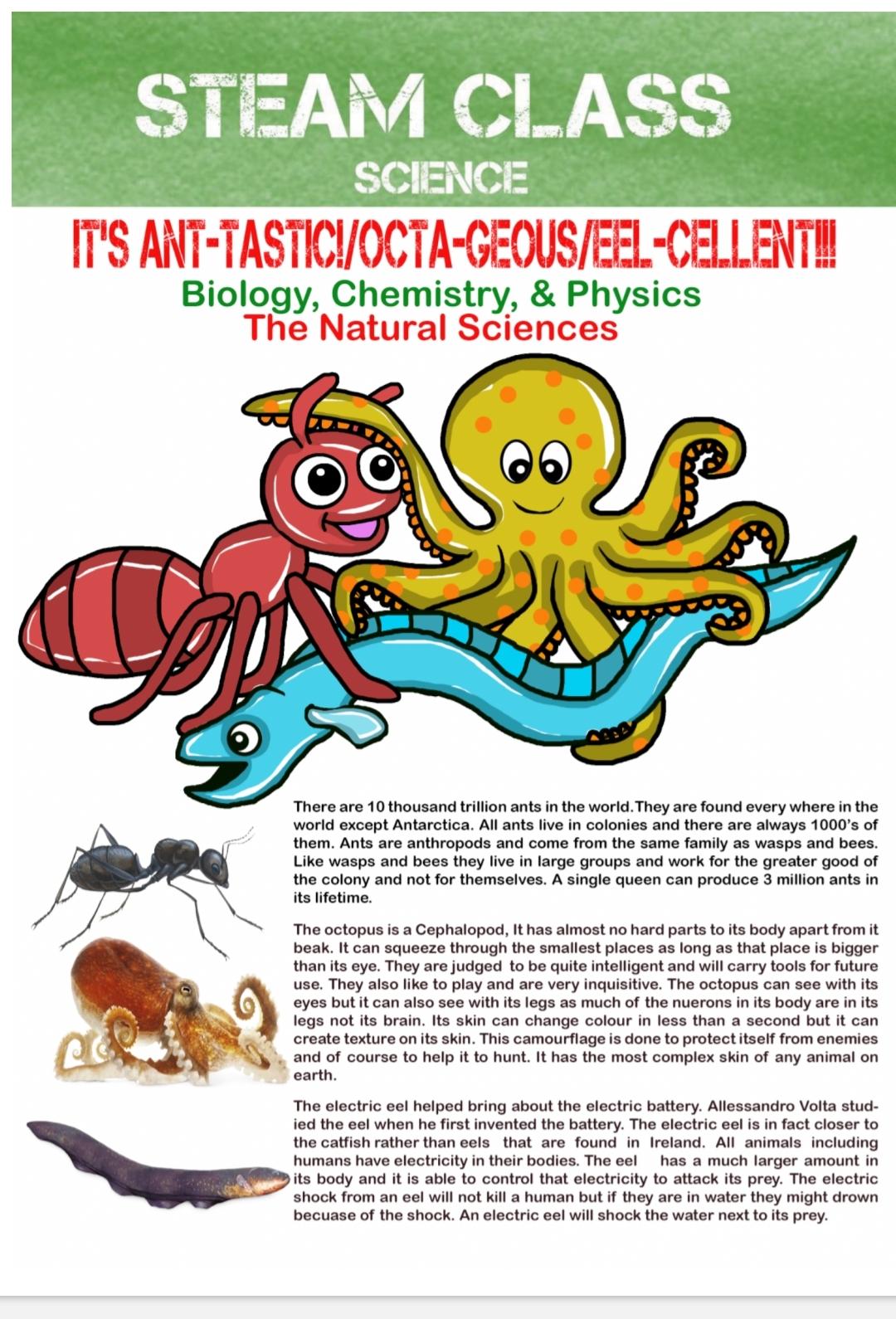 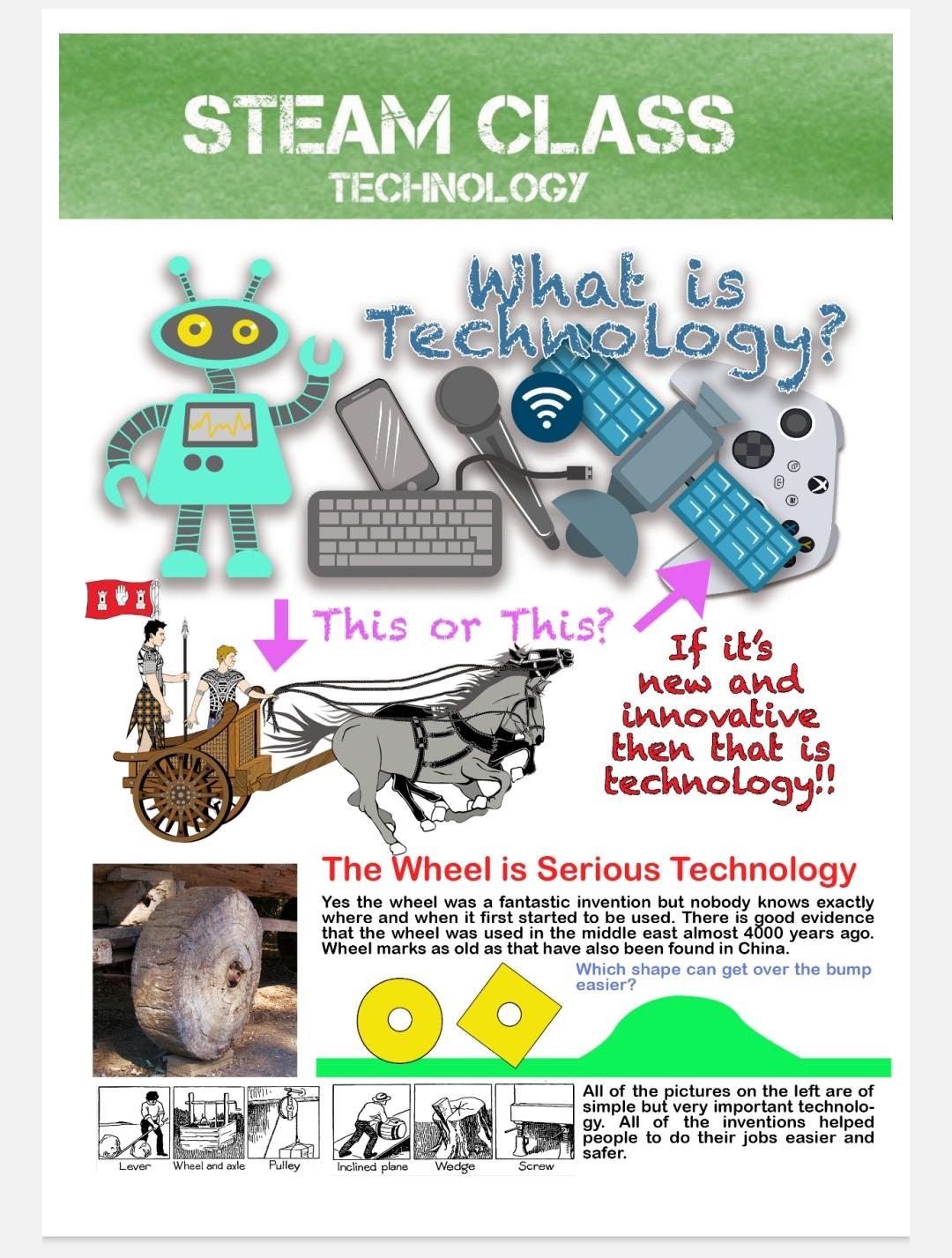 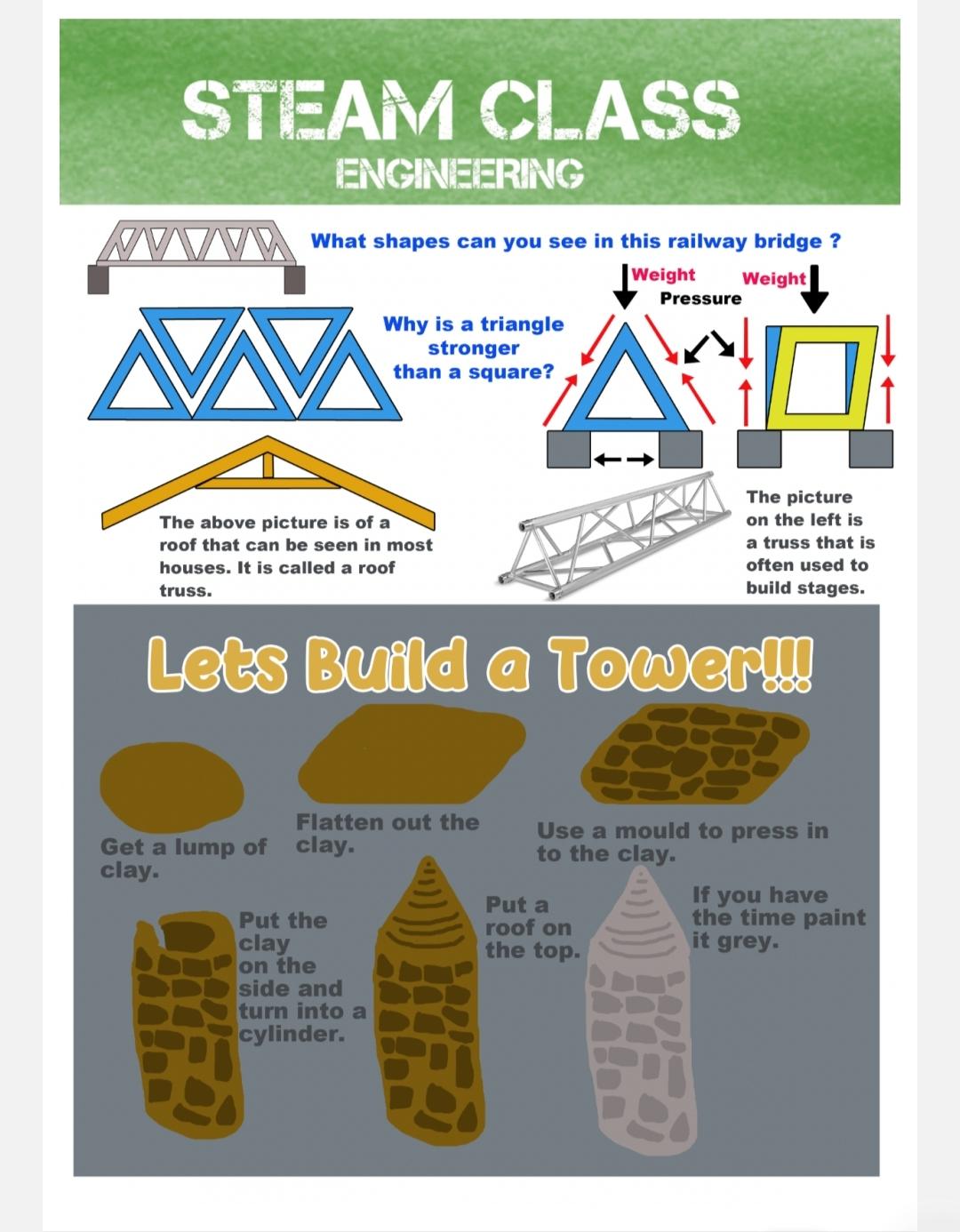 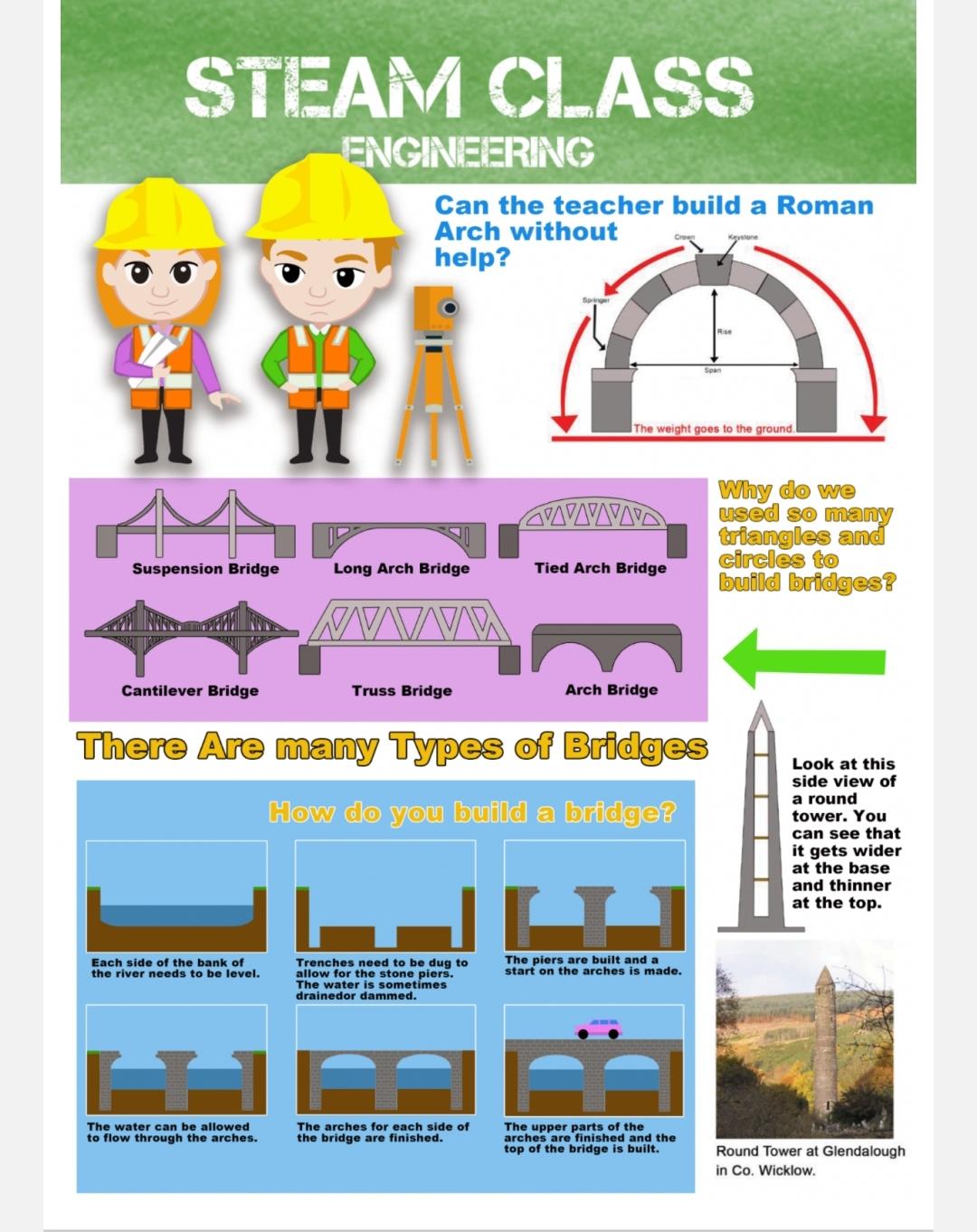 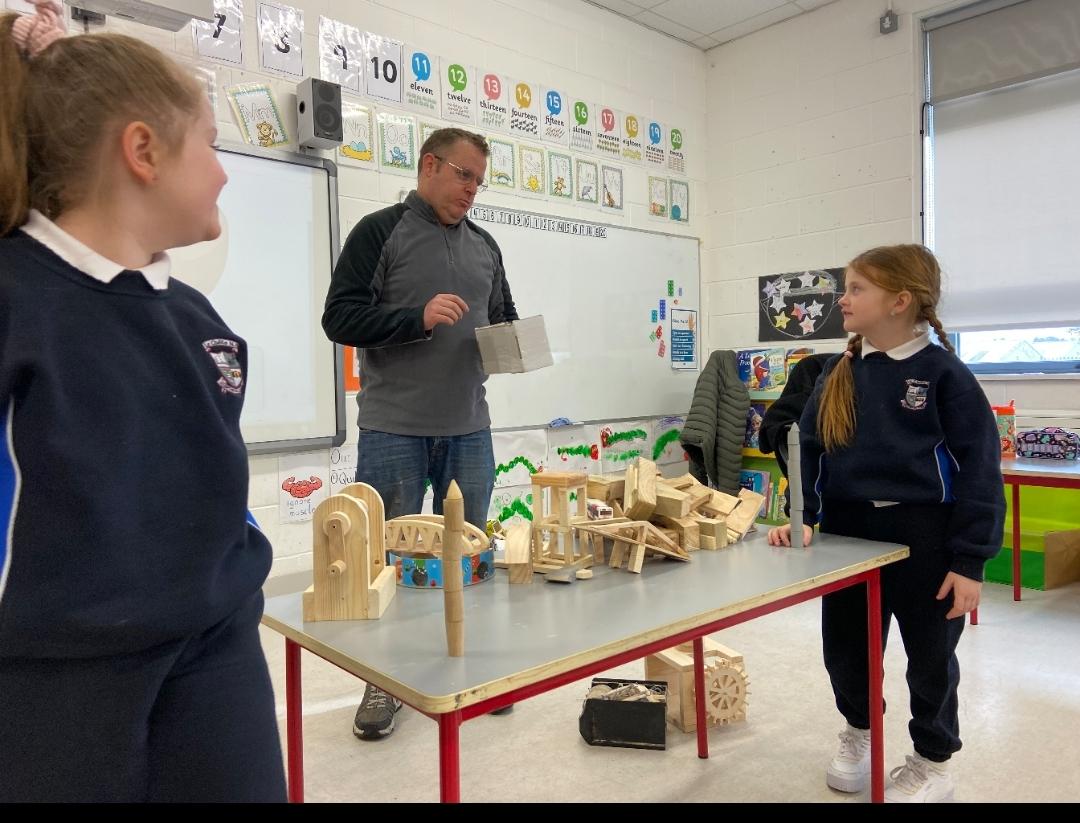 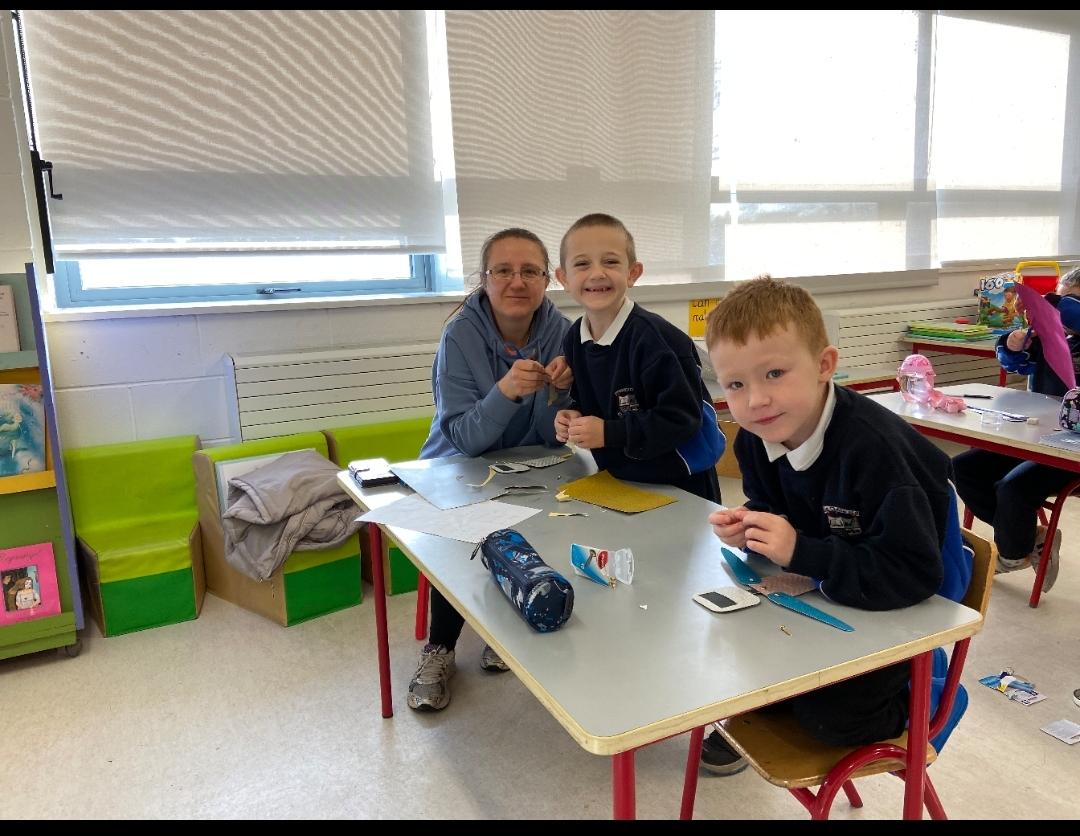 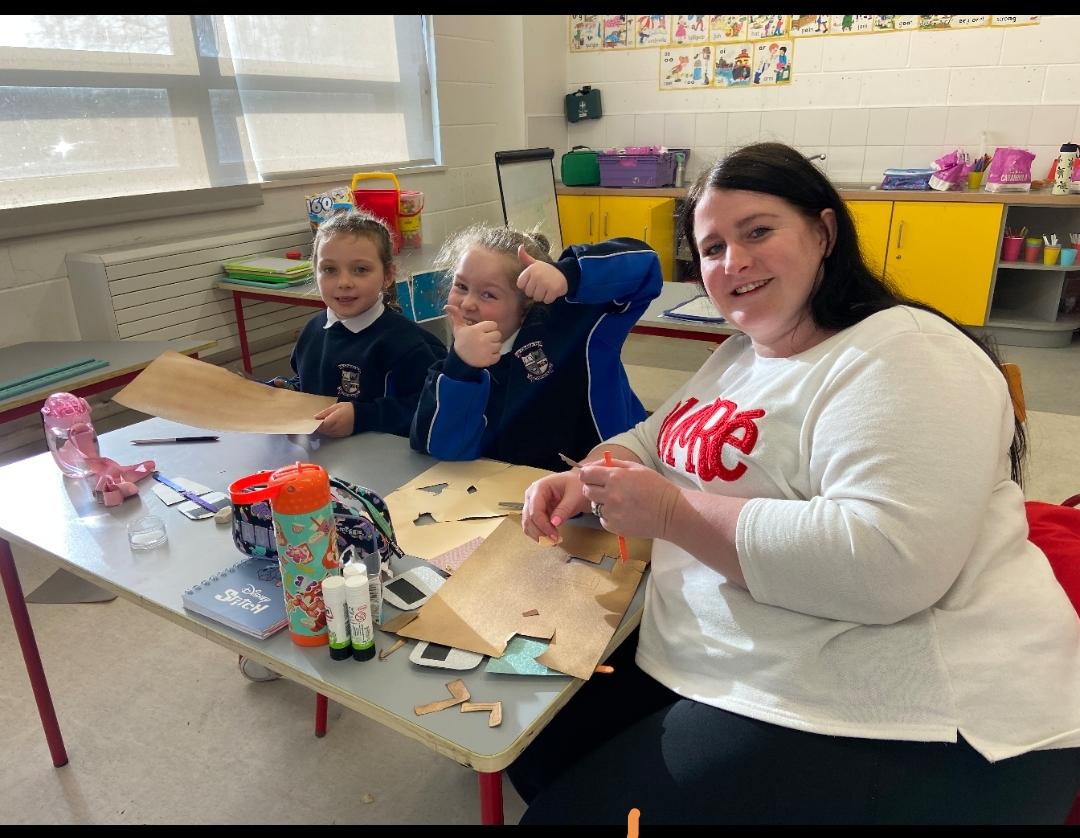 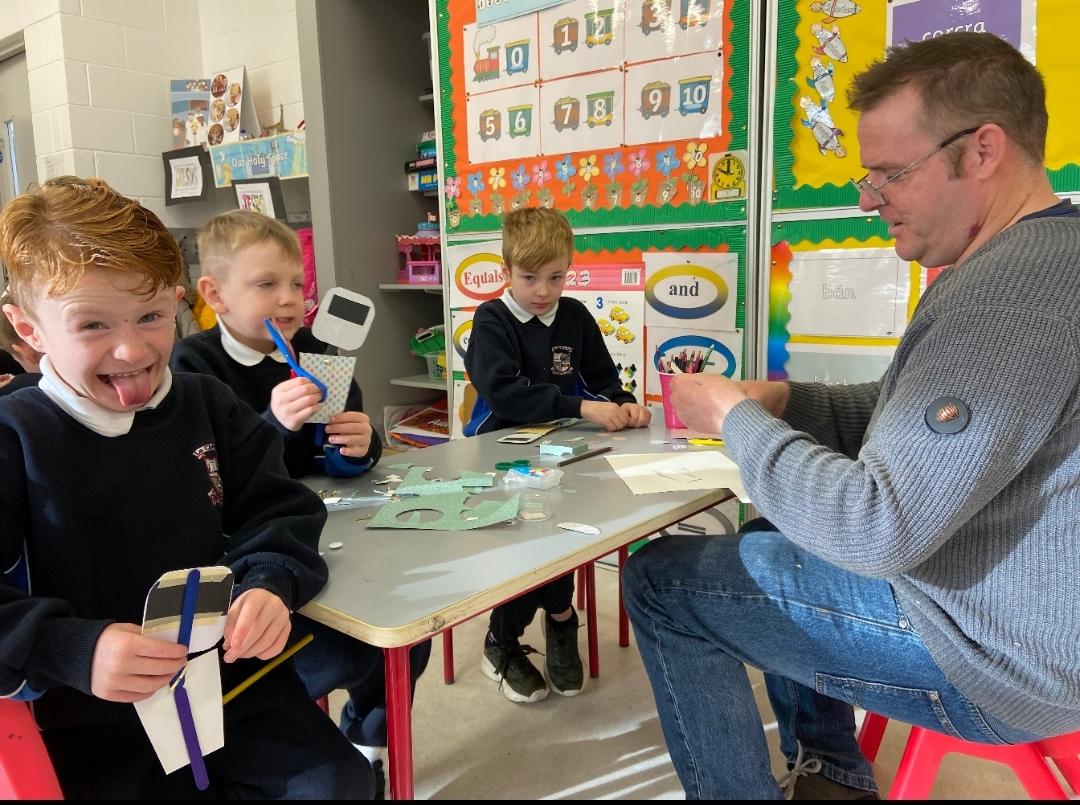 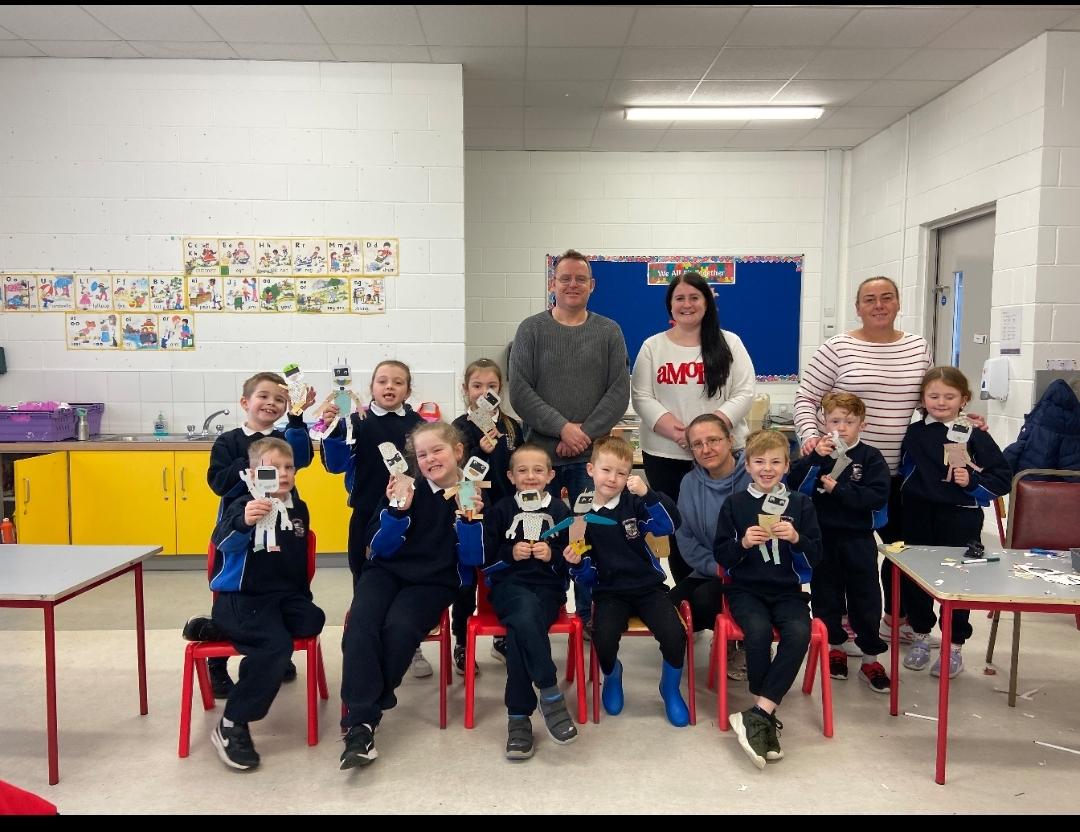 Space Week 2022.3rd October 2022.Senior Infants and the First Classes had space workshops with Aoife and Roseanne from Lismore Heritage Education Centre. The children learned about the Solar System. They observed the effects of the compression tank on Teddy when the oxygen was removed. They launched balloon rockets and discovered how the force of air in one direction propelled the balloon in the opposite direction. c 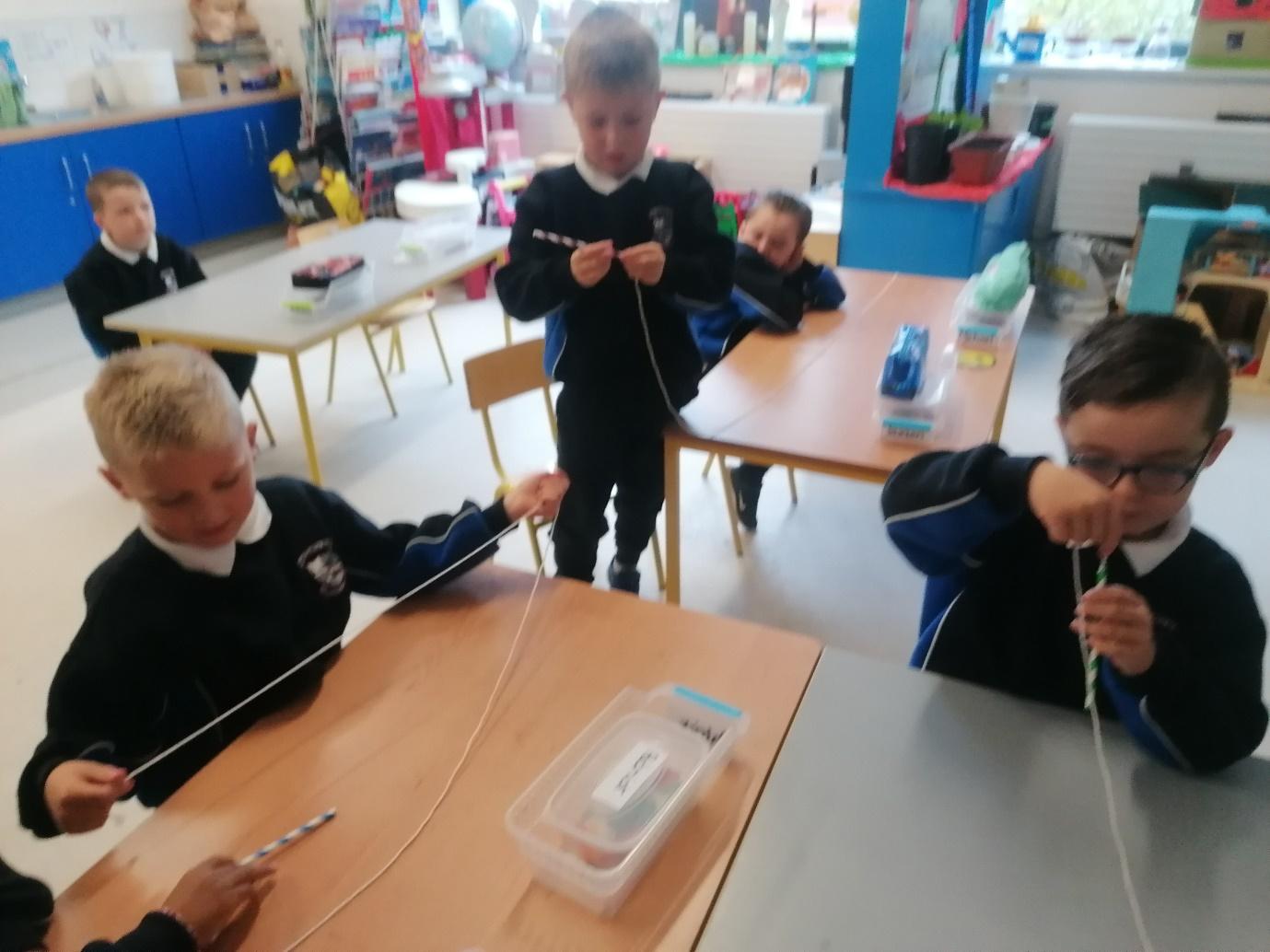 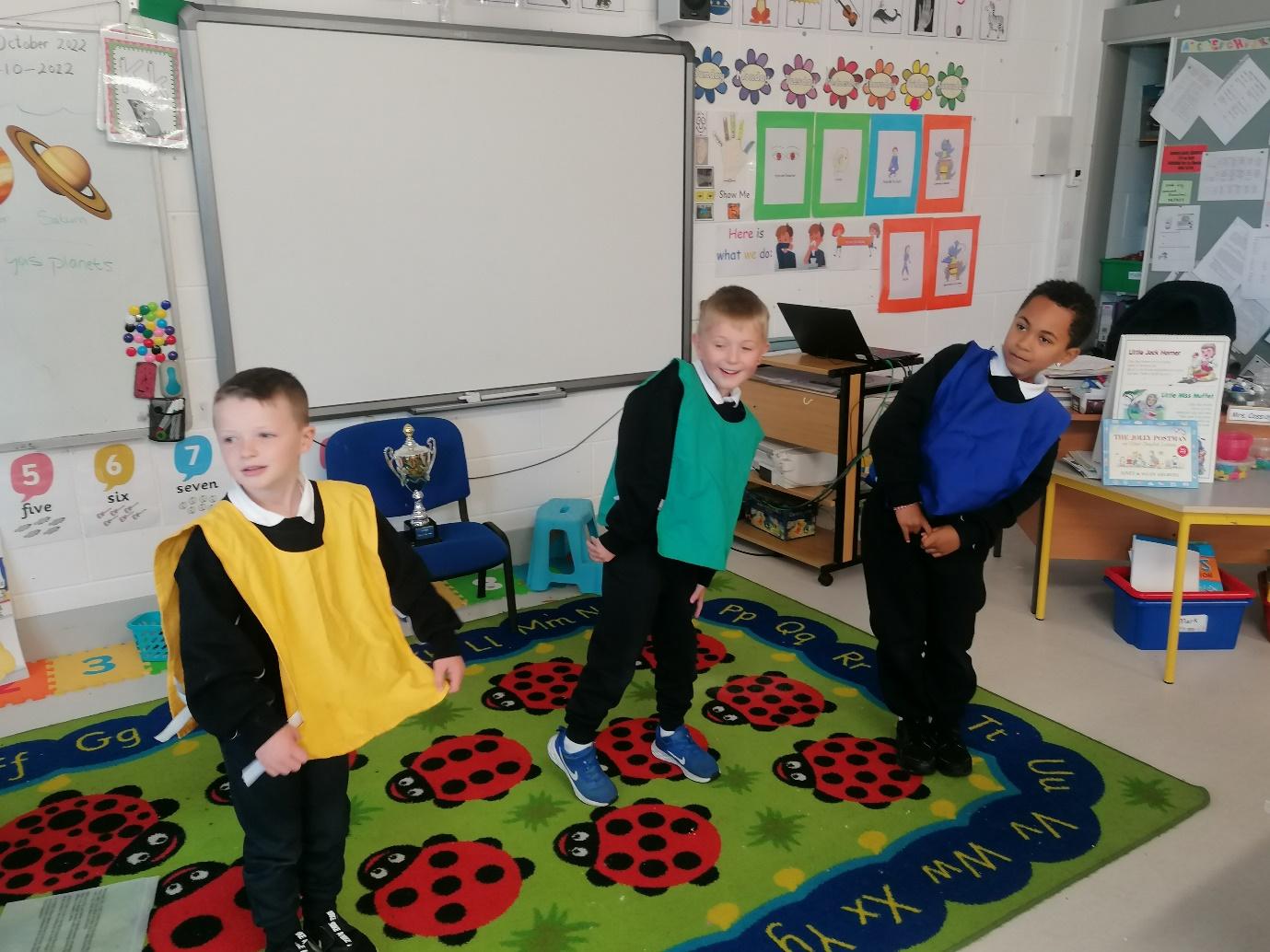 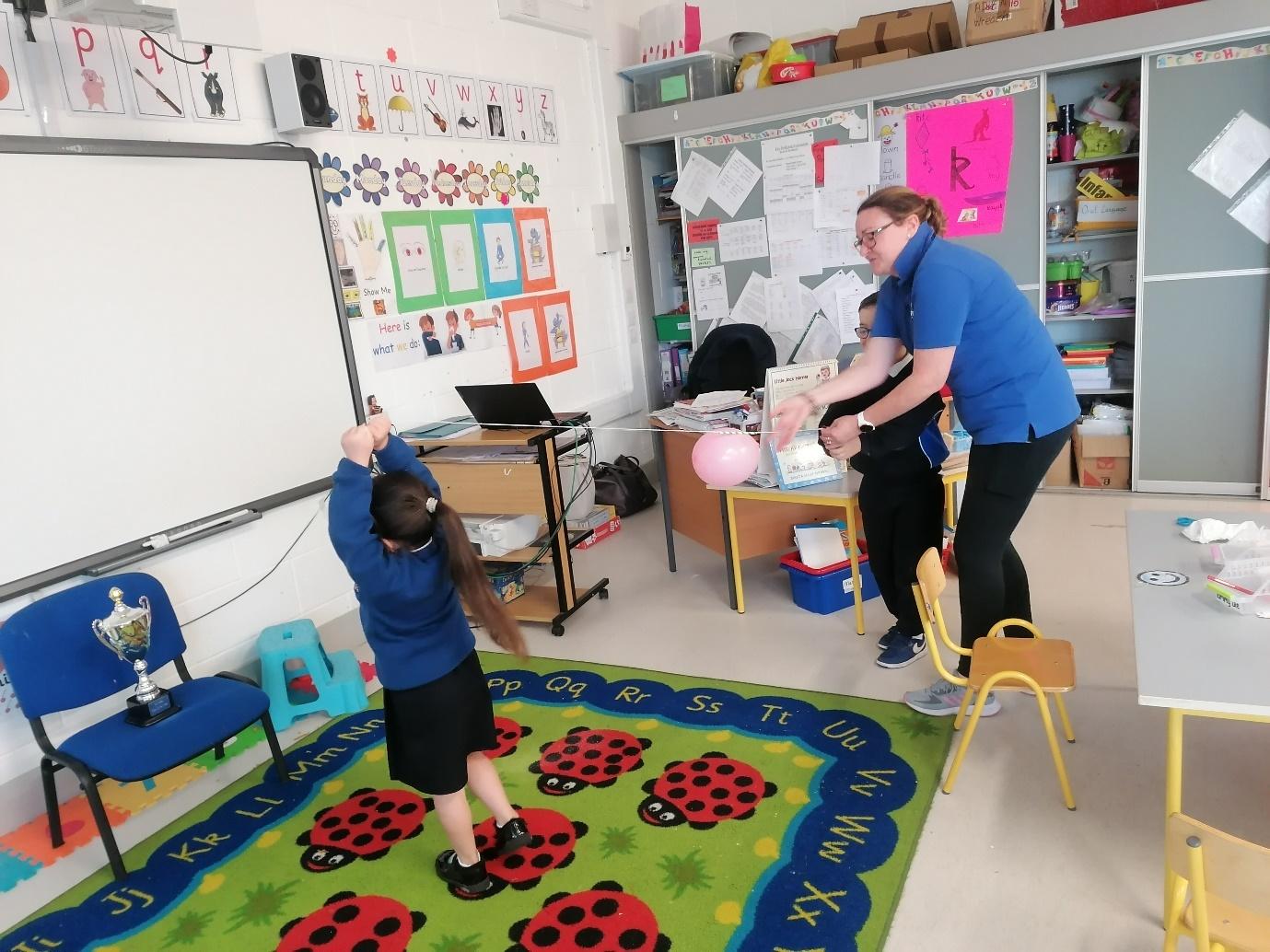 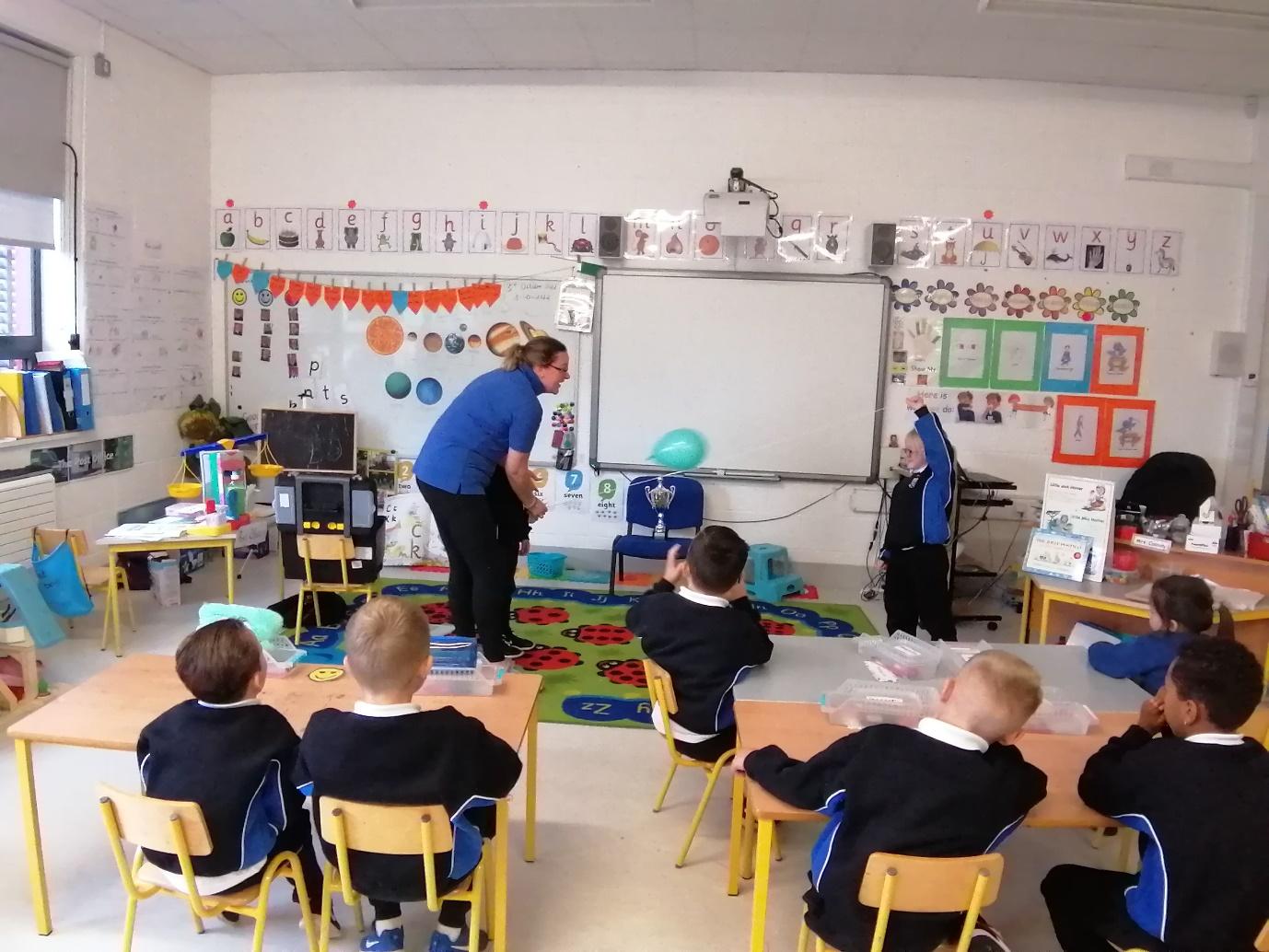 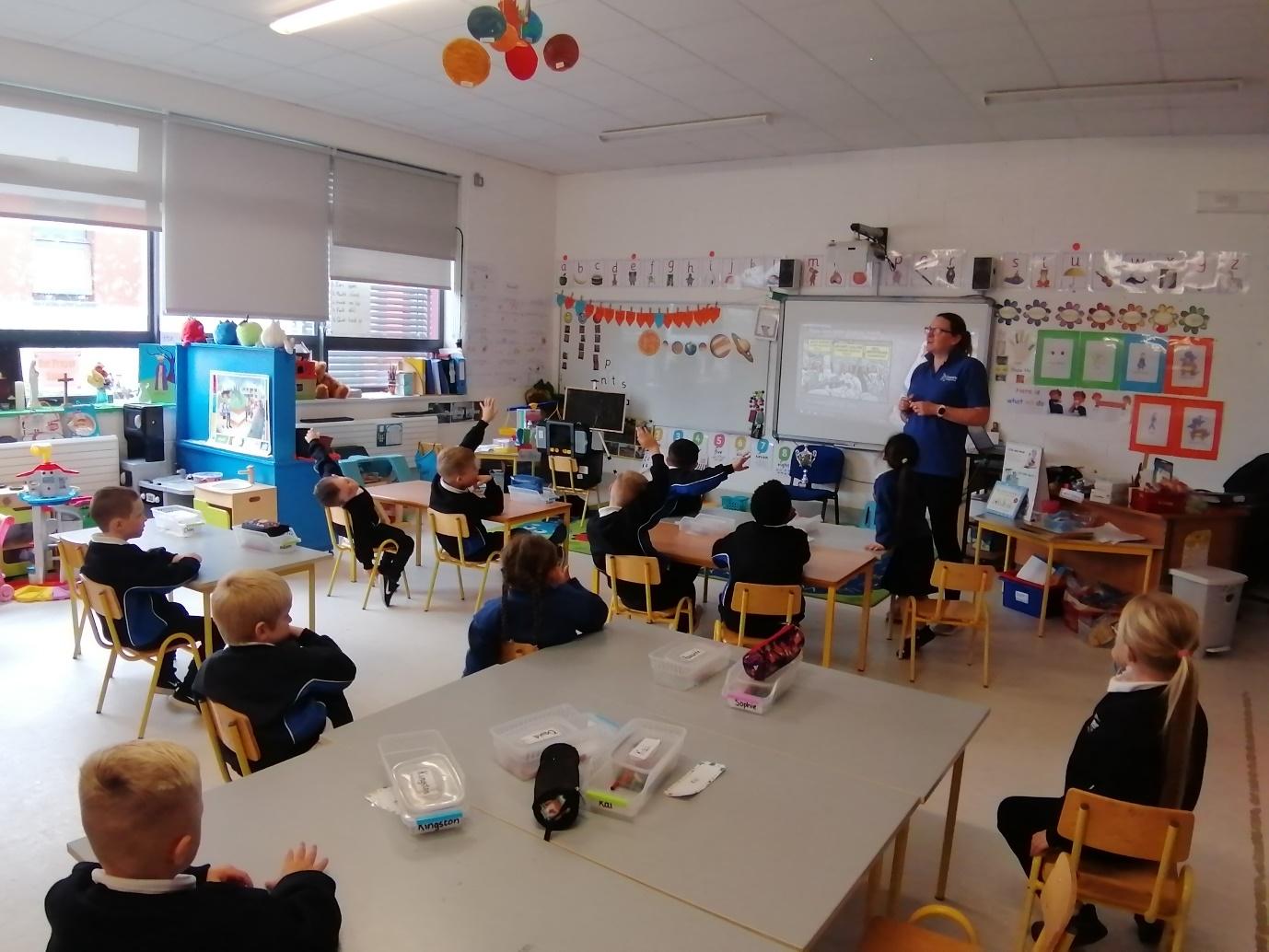 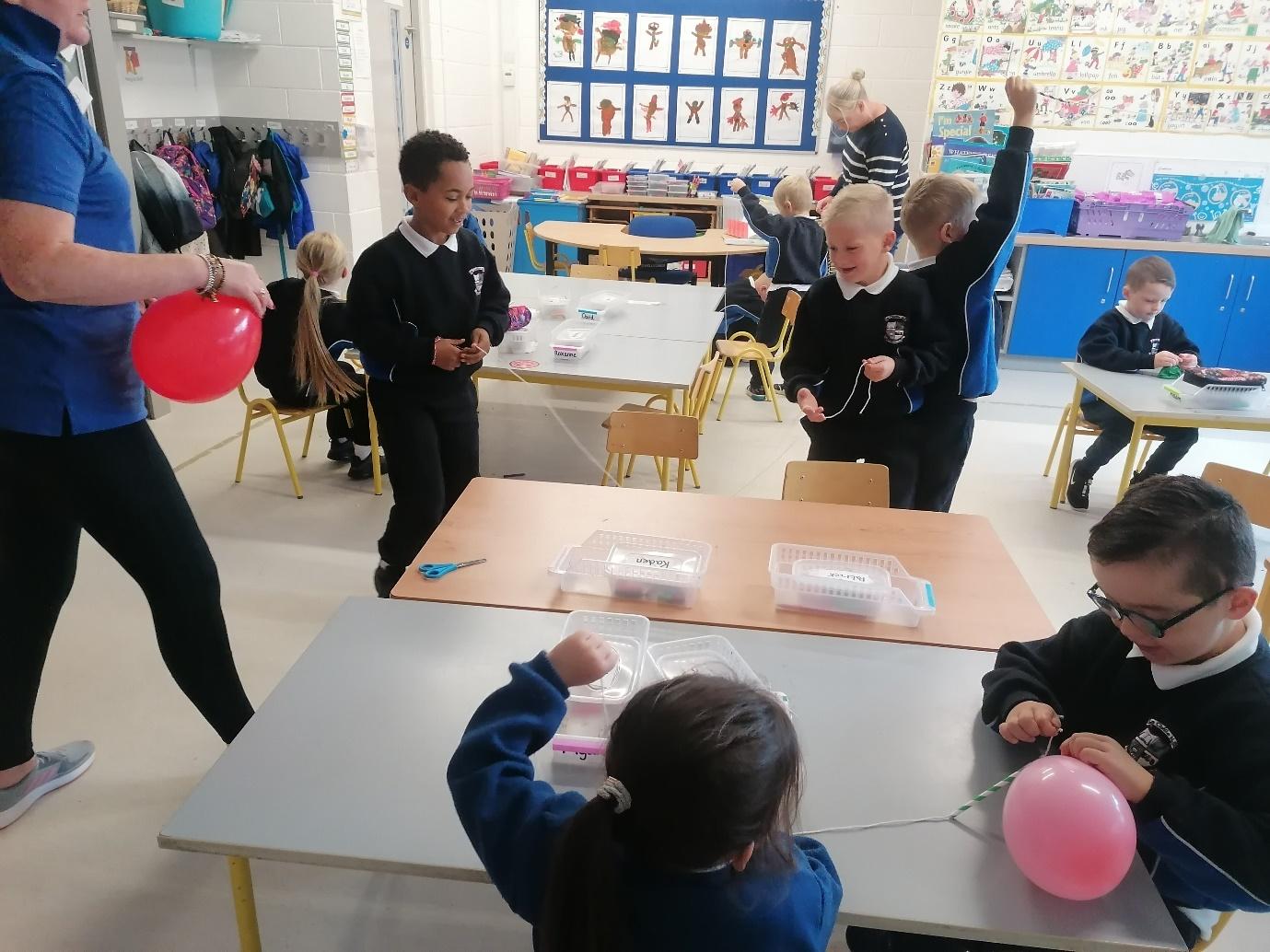 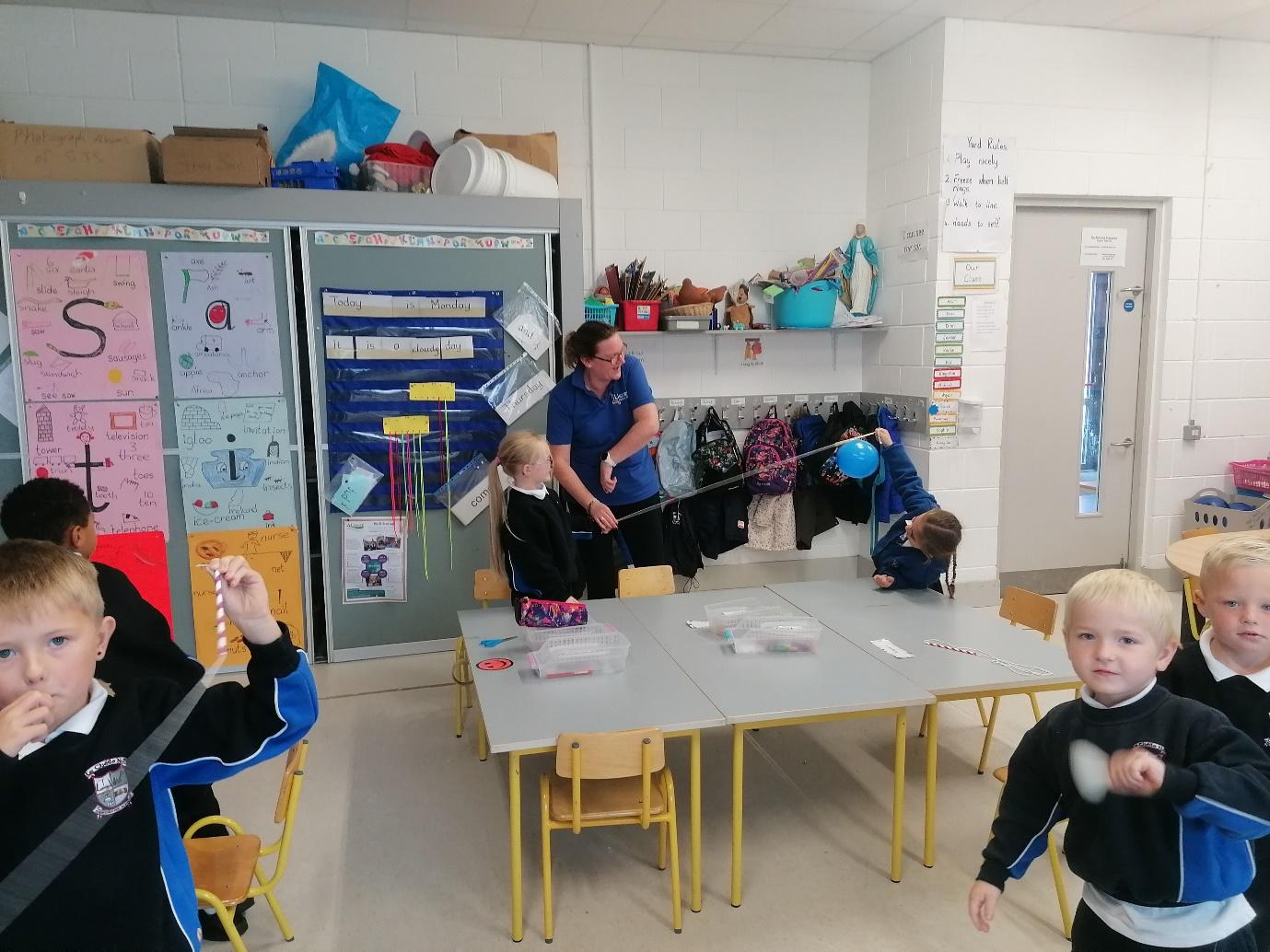 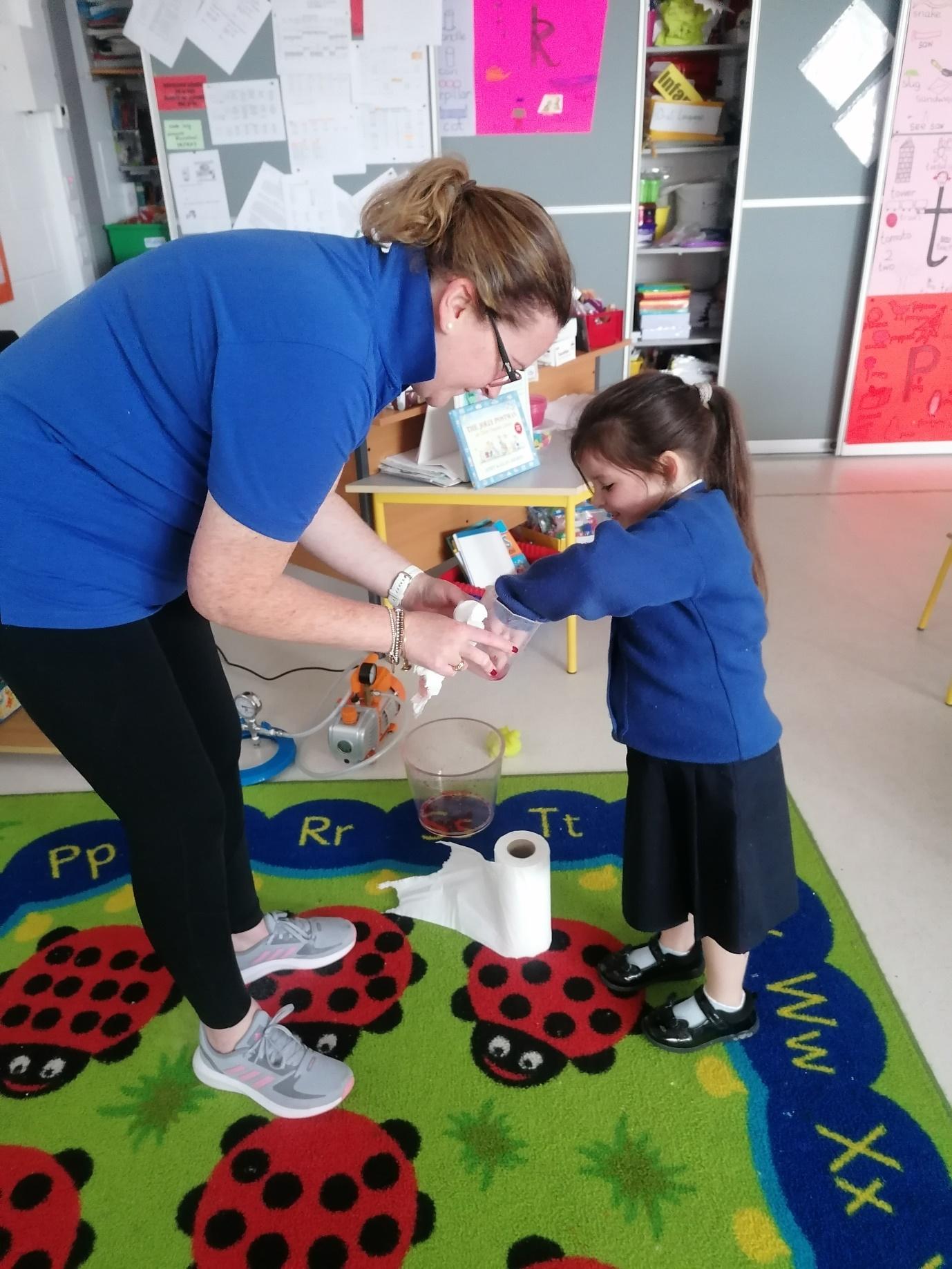 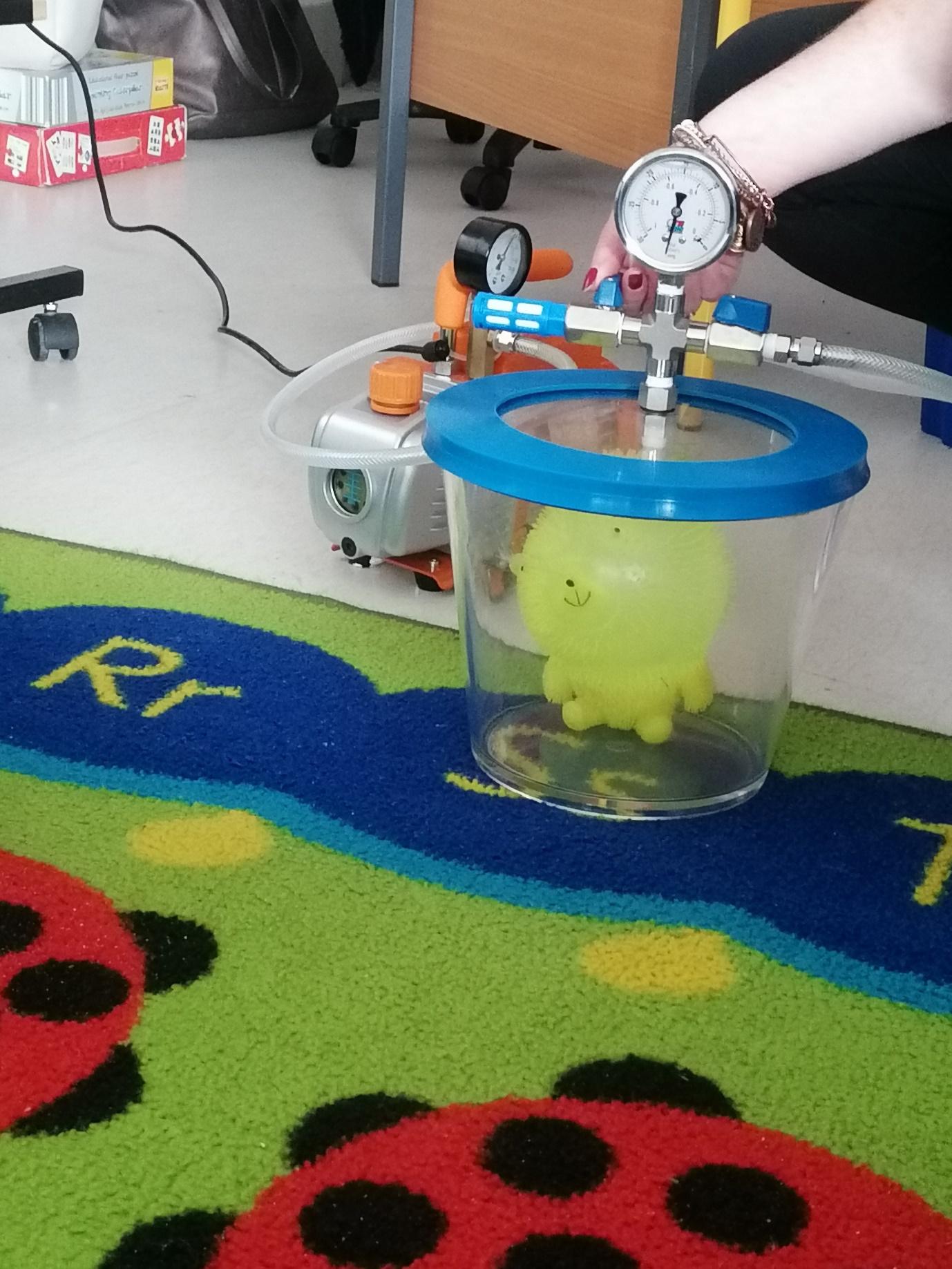 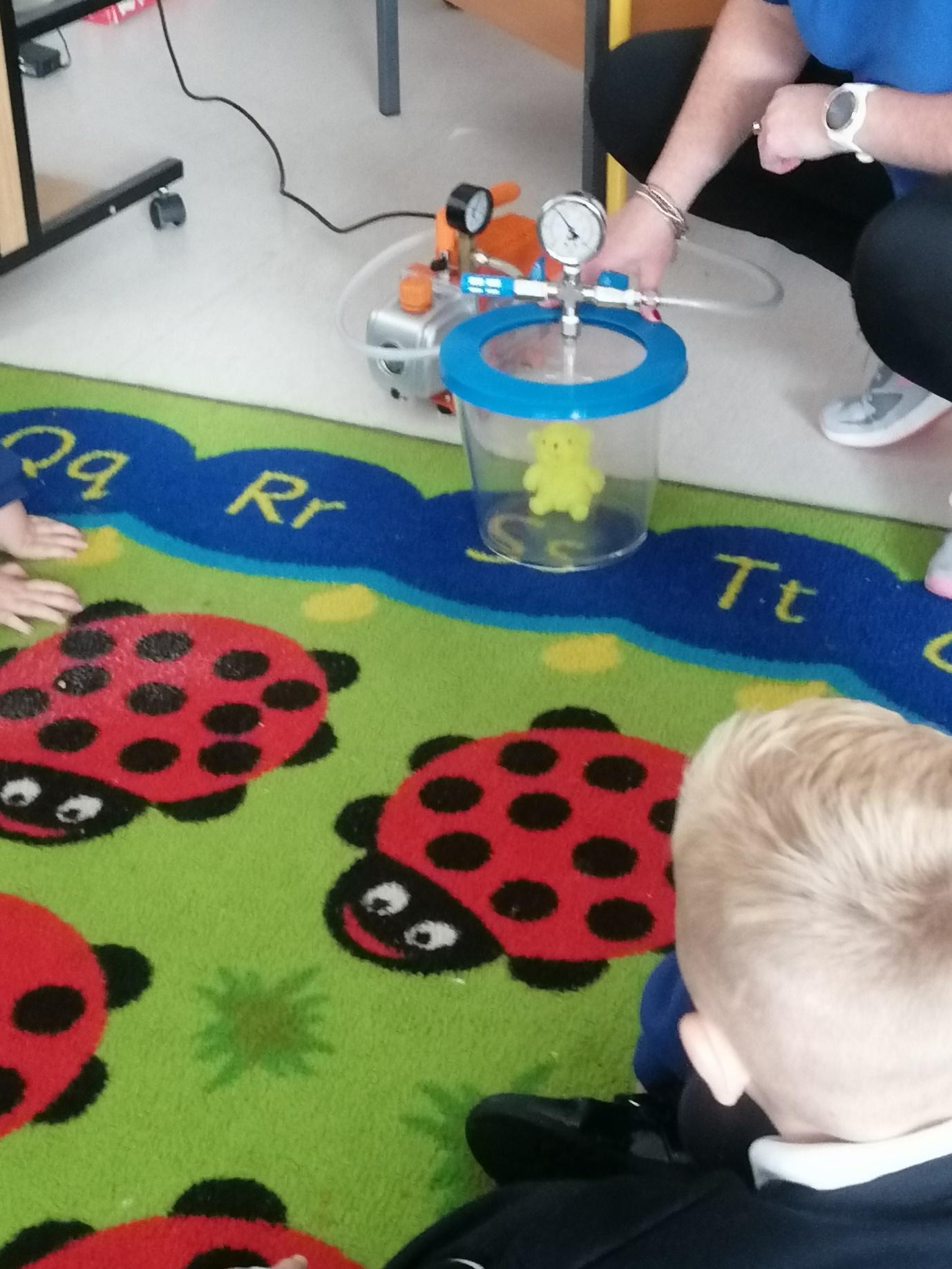 Friday 7th October 2022.Senior Infants launched more rockets today. They discovered that by mixing bread soda and vinegar together carbon dioxide was released. The pressure of the gas in the bottle was enough to launch their rocket.    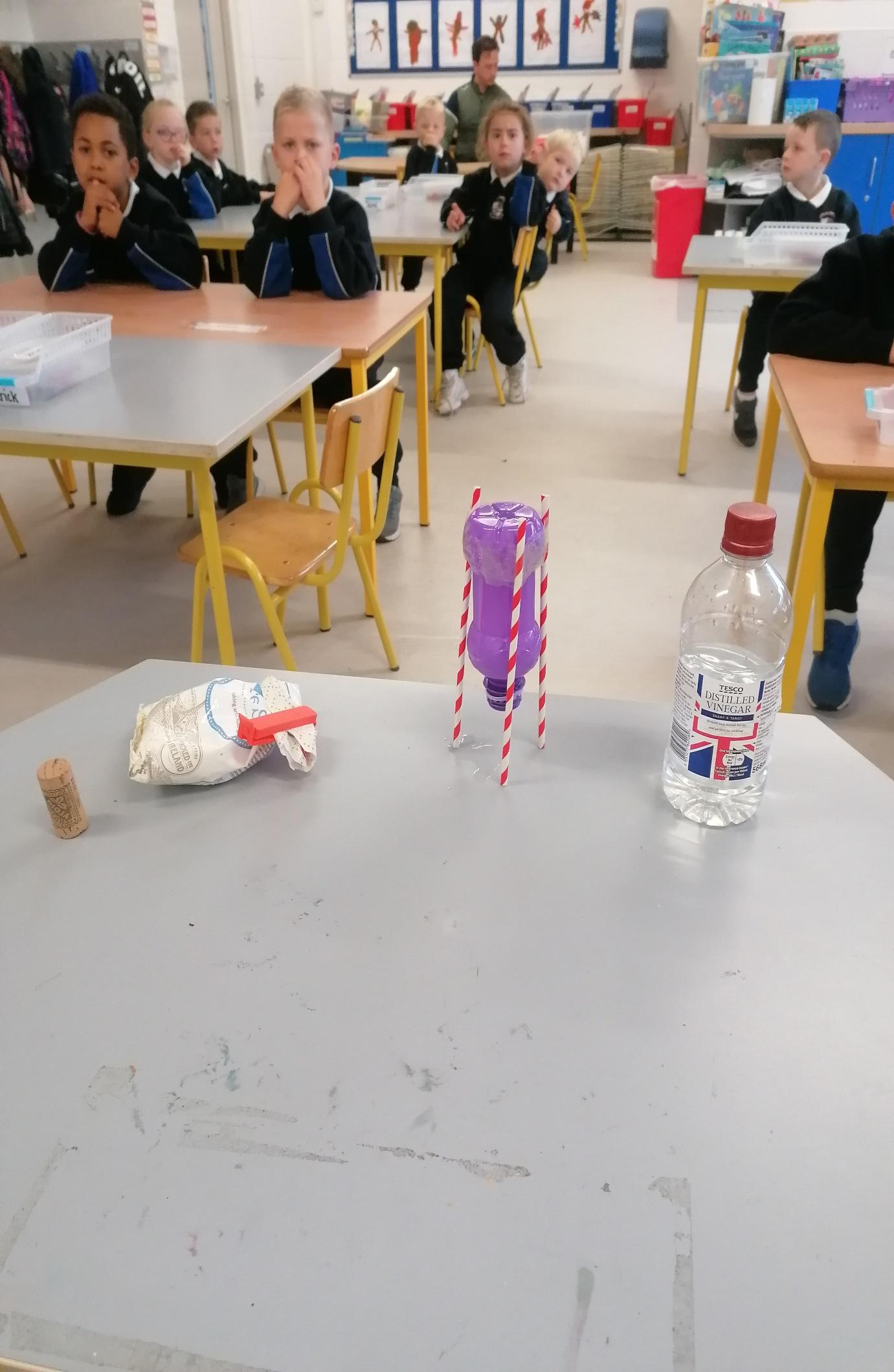 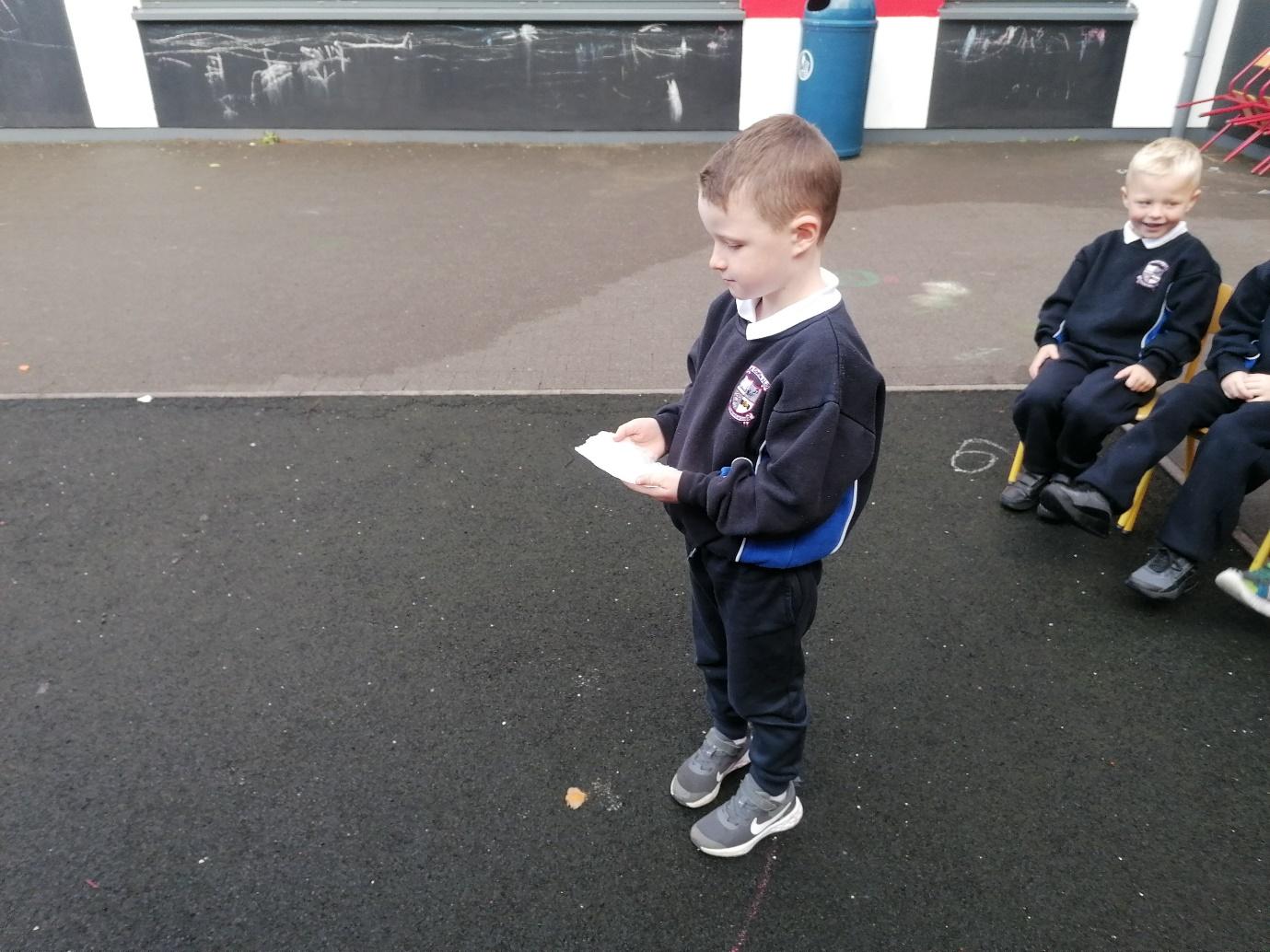 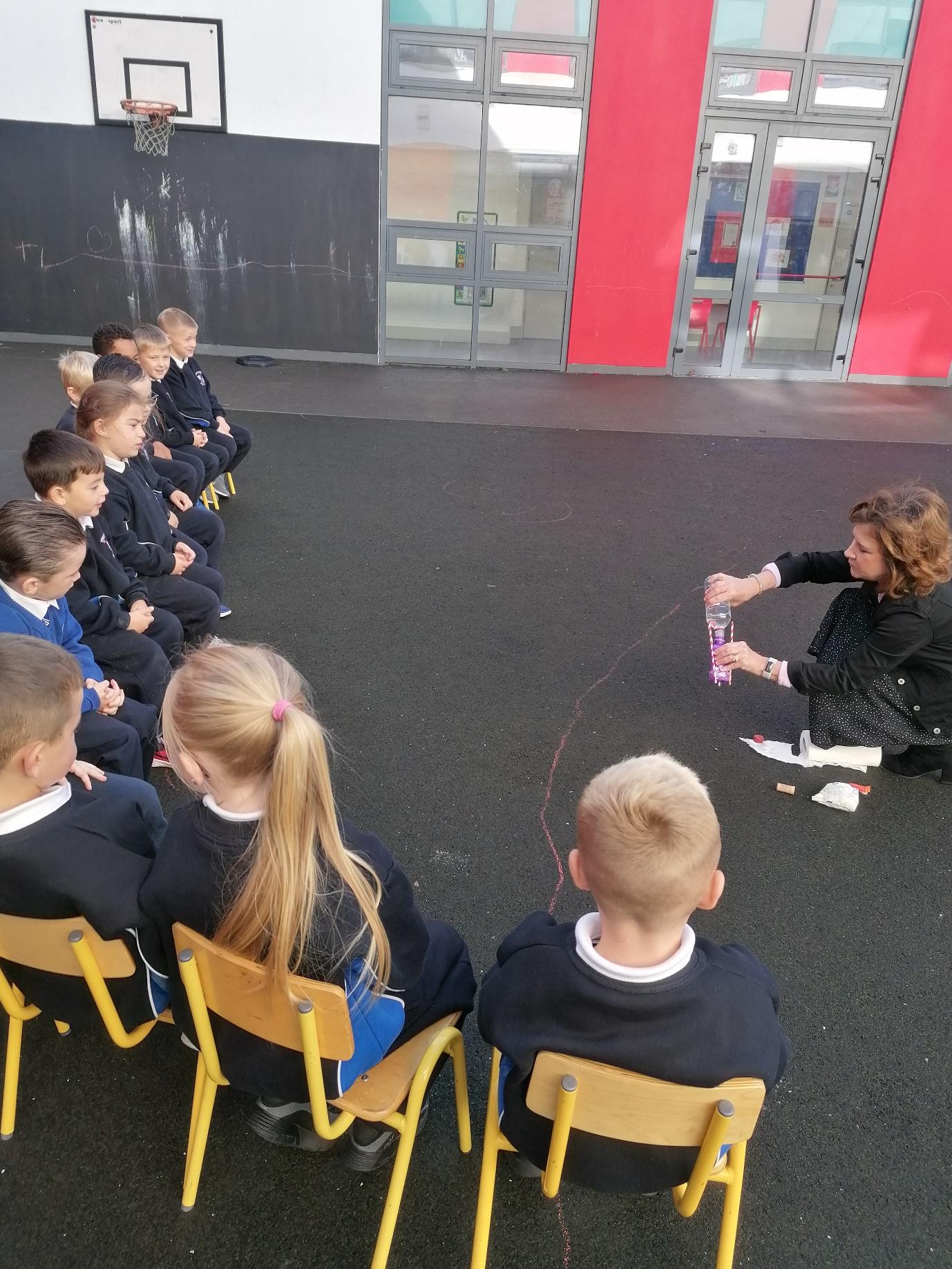 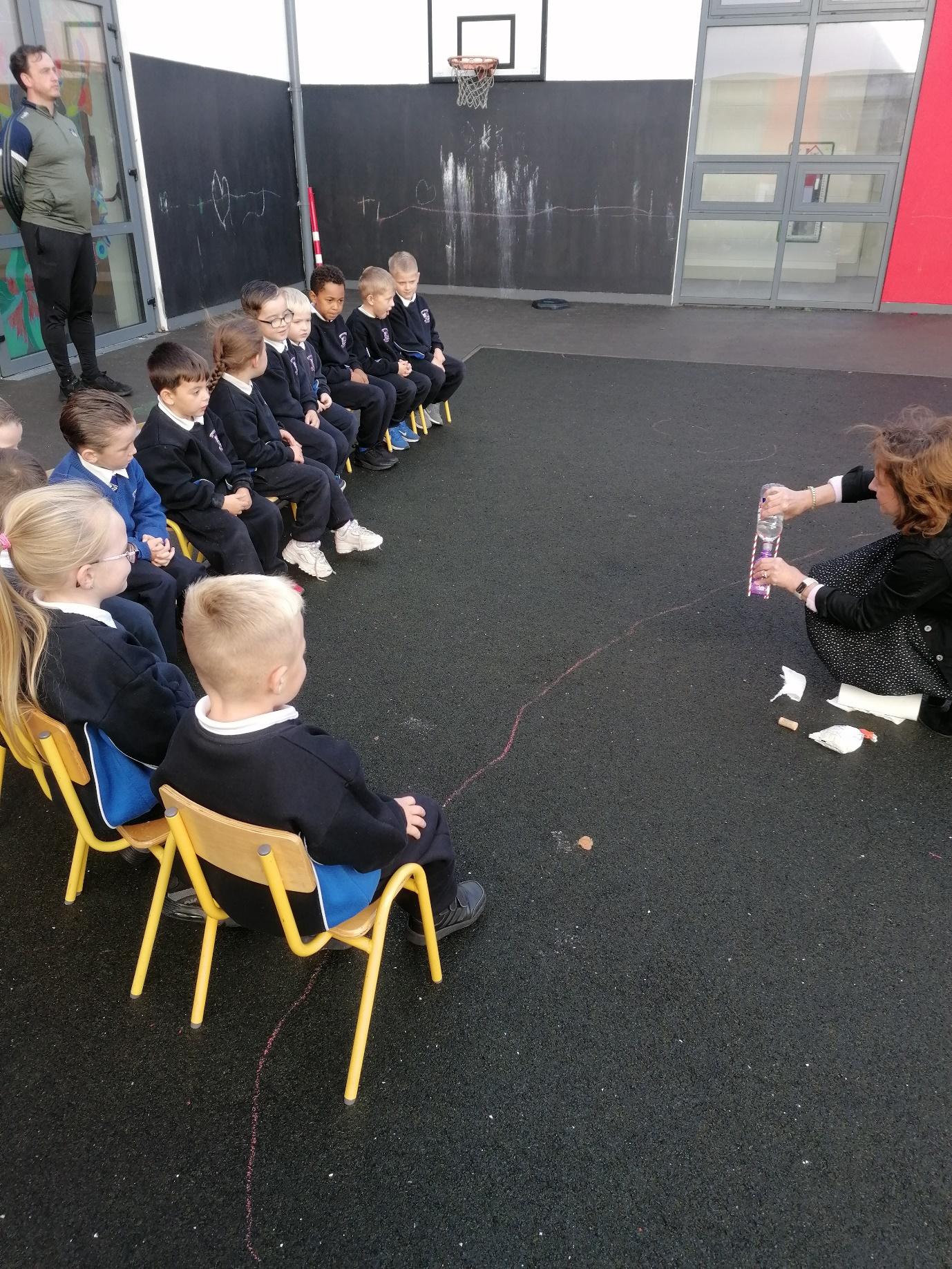 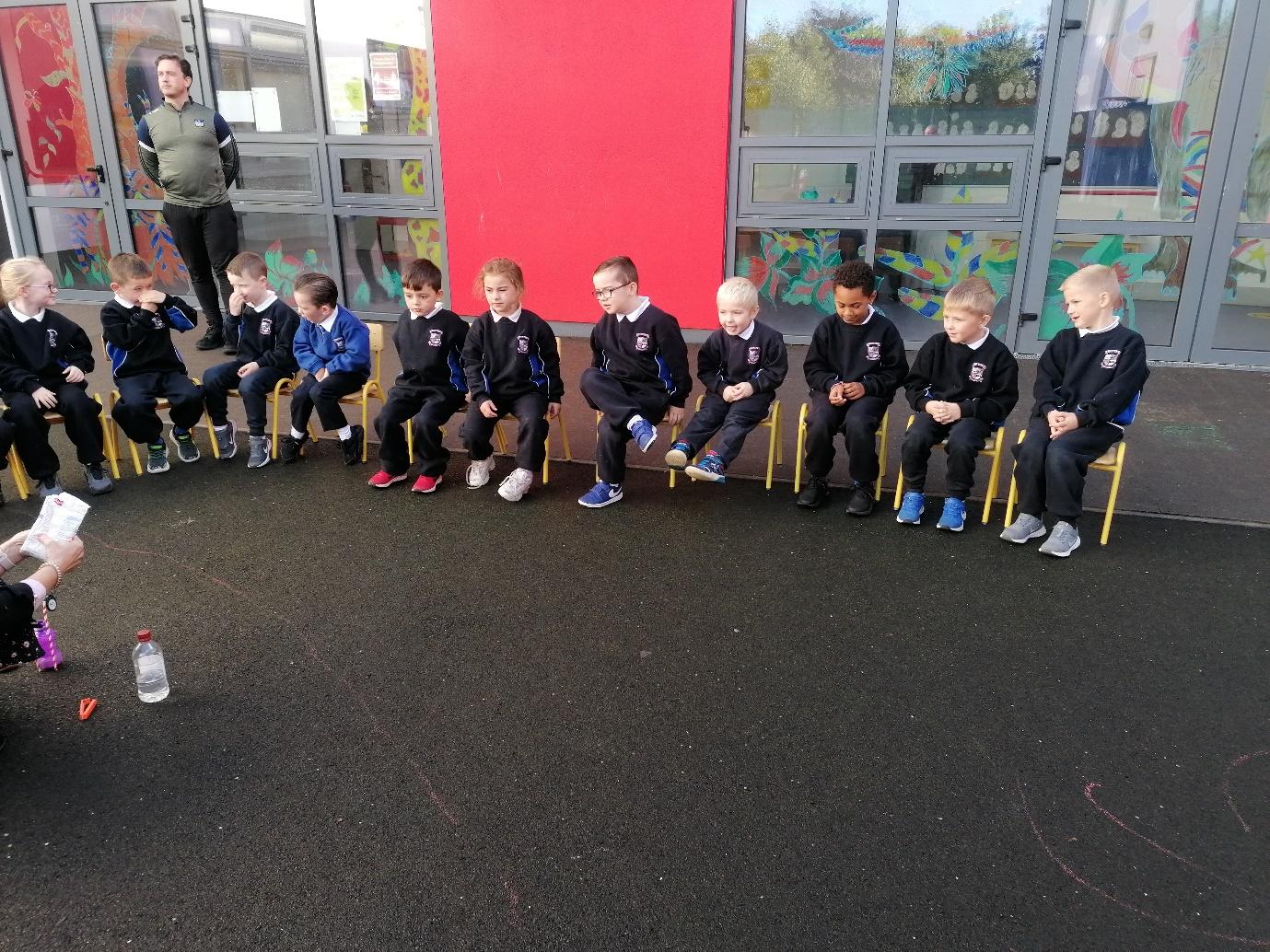 https://drive.google.com/file/d/1IrDYqhBd8CucFVD32rSZHey8h_9MKOzz/view?usp=sharingWednesday 5th October.Third and Fourth class students took part in GO FLY YOUR KITE S.T.E.A.M workshop held in M.I.C. The students learned about the space race, the first astronauts and the rocket that took them to the moon. They also got the opportunity to create their own space-themed   kites, inspired by the presentation. 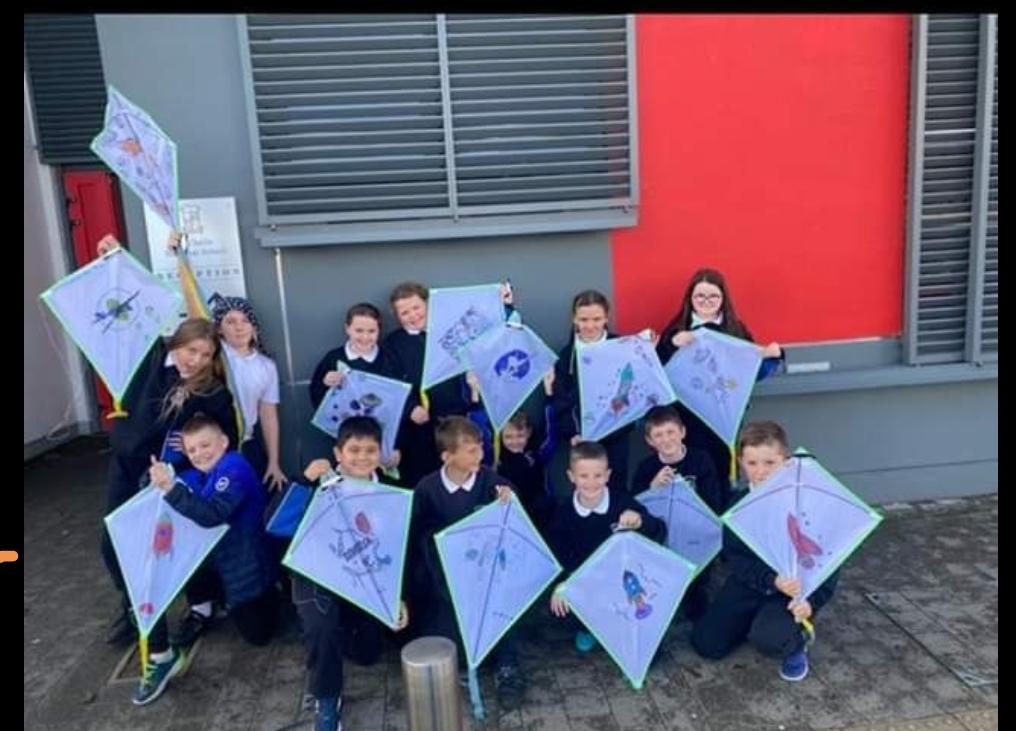 